В соответствии с Бюджетным кодексом Российской Федерации, Федеральным законом от 06.10.2003 № 131-ФЗ «Об общих принципах организации местного самоуправления в Российской Федерации», Законом Чувашской Республики от 29.03.2022 г. № 28 «О преобразовании муниципальных образований Чебоксарского района Чувашской Республики и о внесении изменений в Закон Чувашской Республики «Об установлении границ муниципальных образований Чувашской Республики и наделении их статусом городского, сельского поселения, муниципального района, муниципального округа и городского округа», администрация Чебоксарского муниципального округа Чувашской Республики            п о с т а н о в л я е т:Утвердить прилагаемую муниципальную программу Чебоксарского муниципального округа Чувашской Республики «Развитие культуры и туризма».Признать утратившими силу постановления администрации Чебоксарского района Чувашской Республики:от 20.12.2018 № 1363 «Об утверждении муниципальной программы Чебоксарского района «Развитие культуры и туризма»;от 11.04.2019 № 339 «О внесении изменений в муниципальную программу Чебоксарского района «Развитие культуры и туризма»;от 17.07.2019 № 744 «О внесении изменений в муниципальную программу Чебоксарского района «Развитие культуры и туризма»;от 27.01.2020 № 66 «О внесении изменений в муниципальную программу Чебоксарского района «Развитие культуры и туризма»;от 25.11.2020 № 1479 «О внесении изменений в муниципальную программу Чебоксарского района «Развитие культуры и туризма»;от 17.12.2020 № 1598 «О внесении изменений в муниципальную программу Чебоксарского района «Развитие культуры и туризма»;от 23.11.2021 № 1434 «О внесении изменений в муниципальную программу Чебоксарского района «Развитие культуры и туризма»;от 30.12.2021 № 1655 «О внесении изменений в муниципальную программу Чебоксарского района «Развитие культуры и туризма»;от  06.05.2022 № 520 «О внесении изменений в муниципальную программу Чебоксарского района «Развитие культуры и туризма»;от 14.09.2022 № 1102 «О внесении изменений в муниципальную программу Чебоксарского района «Развитие культуры и туризма»;от 09.11.2022 № 1424 «Об утверждении паспорта муниципальной программы Чебоксарского муниципального округа Чувашской Республики «Развитие культуры и туризма»;от 10.01.2023 № 22 «О внесении изменений в муниципальную программу Чебоксарского района «Развитие культуры и туризма».3. Контроль за выполнением настоящего постановления возложить на отдел культуры, туризма и социального развития администрации Чебоксарского муниципального округа Чувашской Республики.4. Настоящее постановление вступает в законную силу после его официального опубликования.  Глава Чебоксарского муниципального округа Чувашской Республики                                                                                Н.Е. ХорасёвУтвержденапостановлением администрации Чебоксарского Муниципального округаЧувашской Республикиот___________№____________Муниципальная программаЧебоксарского муниципального округа Чувашской Республики«Развитие культуры и туризма»Паспортмуниципальной программы Чебоксарского муниципального округа Чувашской Республики «Развитие культуры и туризма»Раздел I. Характеристика текущего состояния сферы культуры и туризма в Чебоксарском муниципальном округе, в том числе прогноз ее развития, основные показатели и анализ социальных, финансово-экономических рисковРазвитие Российской Федерации на современном этапе характеризуется повышенным вниманием общества к культуре. В Концепции долгосрочного социально-экономического развития Российской Федерации на период до 2035 года культуре отводится «ведущая роль в формировании человеческого капитала, создающего экономику знаний». Исключительная роль культуры при переходе от сырьевой к инновационной экономике связана с повышением профессиональных требований к кадрам, включая уровень интеллектуального и культурного развития, возможного только в культурной среде, позволяющей осознать цели и нравственные ориентиры развития общества.Отрасль культуры объединяет деятельность по сохранению объектов культурного наследия, развитию библиотечного, музейного, архивного дела, поддержке и развитию исполнительских искусств, кинематографии, современного изобразительного искусства, сохранению нематериального культурного наследия народов Российской Федерации и развитию традиционной народной культуры, укреплению межрегиональных и международных связей в сфере культуры.В последние десятилетия удалось преодолеть спад в развитии культуры, добиться расширения форм и объемов участия государства и общества в поддержке сферы культуры.Вместе с тем многие проблемы сферы культуры пока остаются нерешенными.Устаревшая и изношенная материально-техническая база значительной части учреждений культуры по-прежнему не позволяет внедрять инновационные формы работы, информационные технологии, а также привлекать в отрасль молодые кадры. Остается низким показатель пополнения книжных фондов. Слабо координируется деятельность библиотек разной ведомственной подчиненности, что сдерживает работу по созданию совокупных информационных ресурсов, их эффективному использованию.Центром государственной регистрации и учета, национальной библиографии, методического обеспечения обязательного экземпляра документов, выходных сведений к изданиям, статистики произведений печати является Национальная библиотека Чувашской Республики.Сохраняются несоответствие технического оснащения муниципальных культурно-досуговых учреждений современным требованиям, дефицит квалифицированных кадров, владеющих новыми информационными технологиями, недостаточный уровень трудовой мотивации работников культуры и, как следствие, низкий потенциал их управленческого состава.Необходимо продолжить работы по реставрации объектов культурного наследия, разработке проектов зон охраны исторических поселений Чебоксарского муниципального округа Чувашской Республики, установлению зон охраны объектов культурного наследия.Многообразие направлений в курируемой сфере делает невозможным решение стоящих перед ней проблем изолированно, без широкого взаимодействия органов муниципальной власти всех уровней, общественных объединений и других субъектов культурной деятельности, обусловливает необходимость применения программно-целевых методов решения стоящих перед отраслью задач.В условиях формирования благоприятной культурной инфраструктуры межнационального общения, условий для сосуществования культур, диалога между ними важное значение имеет развитие этнокультурного (национального) образования. Созданы условия для получения дошкольного, начального общего, основного общего и среднего общего образования на чувашском и русском языках, а в местах компактного проживания представителей иных национальностей - на их родном языке.Тем не менее, школьные библиотеки не полностью укомплектованы художественной и справочной литературой на родных (чувашском, татарском, мордовском) языках, что негативно сказывается на самостоятельной работе учащихся с информацией. Туристские ресурсы России являются мощным потенциалом для полноценного и качественного отдыха граждан, пропаганды здорового образа жизни. Туризм - это эффективный инструмент преодоления кризисных явлений, способствующий активизации социально-экономического развития регионов. Туристская индустрия оказывает стимулирующее воздействие на развитие сопутствующих туризму сфер экономической деятельности, таких как транспорт, связь, торговля, производство сувенирной продукции, сфера услуг, общественное питание, сельское хозяйство, строительство и др. Удовлетворяя потребности въездных туристов, туристская индустрия является источником поступления финансовых средств.К наиболее значимым проблемам в сфере туризма относятся:- недостаточно развитая туристская инфраструктура, малое количество гостиничных средств размещения туристского класса с современным уровнем комфорта;- дефицит квалифицированных кадров, который влечет за собой невысокое качество обслуживания во всех секторах туристской индустрии;- устаревшая и недостаточно эффективно используемая ресурсная база в сфере санаторно-курортного, оздоровительного и медицинского туризма (пансионаты и санатории);- неразвитость некоторых видов туризма (водный туризм, событийный туризм, деловой туризм, образовательно-культурный туризм, сельский туризм и др.);- неразвитость транспортной инфраструктуры.Реализация муниципальной программы Чебоксарского муниципального округа Чувашской Республики «Развитие культуры и туризма» (далее - муниципальная программа) позволит оптимизировать и модернизировать сеть муниципальных учреждений, создать условия, обеспечивающие равный и свободный доступ населения республики ко всему спектру культурных благ и услуг, раскрыть их творческий потенциал.Раздел II. Приоритеты в сфере реализации муниципальной программы, цели, задачи, целевые индикаторы и показатели, описание основных ожидаемых конечных результатов, срока реализации муниципальной программыПриоритеты муниципальной политики в сфере культуры определены Стратегией государственной культурной политики на период до 2030 года, Стратегией социально-экономического развития Чувашской Республики до 2035 года, ежегодными посланиями Главы Чувашской Республики Государственному Совету Чувашской Республики, Концепцией развития культуры в Чувашской Республике.В соответствии с долгосрочными приоритетами развития целями муниципальной программы являются:- обеспечение прав граждан на доступ к культурным ценностям;- обеспечение свободы творчества и прав граждан на участие в культурной жизни;- формирование в обществе норм и установок толерантного сознания и поведения, уважительного отношения к этнокультурным и конфессиональным различиям;- формирование на территории Чебоксарского муниципального округа Чувашской Республики современной конкурентоспособной отрасли.Целевые индикаторы и показатели муниципальной программы определены исходя из принципа необходимости и достаточности информации для характеристики достижения целей и решения задач муниципальной программы. Перечень целевых индикаторов и показателей носит открытый характер и предусматривает возможность корректировки в случае потери информативности целевого индикатора и показателя (достижение максимального значения или насыщения).Сведения о целевых индикаторах и показателях муниципальной программы, подпрограмм муниципальной программы и их значениях приведены в приложении № 1 к муниципальной программе.Срок реализации муниципальной программы - 2023 - 2035 годы. Достижение целей и решение задач муниципальной программы будут осуществляться с учетом сложившихся реалий и прогнозируемых процессов в экономике и социальной сфере.Реализация Государственной программы позволит:- внедрить инновационные технологии в деятельность учреждений культуры, повысить их конкурентоспособность;- вовлечь население в активную социокультурную деятельность, реализовать творческие инициативы населения;- повысить доступность и качество предоставляемых подведомственными учреждениями услуг;- создать условия для сохранения этнокультурного многообразия народов, проживающих на территории Чебоксарского района, повышения их общей культуры, укрепления гражданского единства и гармонизация межнациональных отношений.Раздел III. Обобщенная характеристика основных мероприятий подпрограмм муниципальной программы
               Выстроенная в рамках настоящей муниципальной программы система целевых ориентиров (цели, задачи, ожидаемые результаты) представляет собой четкую согласованную структуру, посредством которой установлена прозрачная и понятная связь реализации отдельных мероприятий с достижением конкретных целей на всех уровнях муниципальной программы.Реализация мероприятий муниципальной программы обеспечивает решение задач муниципальной программы. Мероприятия муниципальной программы в 2023 - 2035 годах выполняются в рамках трех подпрограмм.1. Подпрограмма «Развитие культуры» предусматривает реализацию 9 основных мероприятий:Основное мероприятие 1. Развитие библиотечного делаМероприятие направлено на обеспечение свободного доступа населения к информации и знаниям, модернизацию информационной деятельности библиотек и создание электронных ресурсов на основе новых технологий, их интеграцию в мировую информационную инфраструктуру.Основное мероприятие 2. Развитие музейного дела.Мероприятие направлено на проведение консервационных и профилактических работ, целевое комплектование фондов музеев, создание цифровых копий музейных предметов, проведение научно-практических конференций, чтений, круглых столов, выставок, фестивалей, участие в региональных, всероссийских , международных научно-практических конференциях, семинарах, симпозиумах, внедрение новых технологий в учетно-хранительскую деятельность, обновление экспозиций.Основное мероприятие 3. Развитие образования в сфере культуры и искусстваМероприятие направлено на совершенствование систем подготовки кадров, художественного образования, обеспечение максимальной доступности для граждан образования в сфере культуры и искусства.Основное мероприятие 4. Сохранение и развитие народного творчестваМероприятие направлено на сохранение нематериального культурного наследия и трансляцию лучших образцов народной культуры, мониторинг основных тенденций развития культурно-досуговой сферы; внедрение современных технологий в целях повышения качества оказания культурных услуг.Основное мероприятие 5. Бухгалтерское, финансовое и хозяйственно-эксплуатационное обслуживание государственных учреждений Мероприятие направлено на обеспечение деятельности централизованных бухгалтерий, учреждений (центров) финансово-производственного обеспечения, служб инженерно-хозяйственного сопровождения муниципальных образований.Основное мероприятие 6. Проведение мероприятий в сфере культуры и искусства, архивного делаМероприятие направлено на выявление талантов, обеспечение возможности творческого роста в условиях наиболее благоприятного профессионального общения, формирование культурного образа территории, объединение различных социальных групп для участия в культурной жизни местного сообщества.Основное мероприятие 7. Создание условий для оказания доступных и качественных услуг государственными учреждениями культурыМероприятие направлено на осуществление капитального и текущего ремонта объектов социально-культурной сферы муниципальных образований.Основное мероприятие 8. Развитие муниципальных учреждений культурыМероприятие направлено на обустройство и восстановление воинских захоронений, укрепление материально-технической базы муниципальных архивов, укрепление материально-технической базы муниципальных библиотекОсновное мероприятие 9. Реализация мероприятий регионального проекта «Культурная среда»Мероприятие направлено на создание муниципальных библиотек.2. Подпрограмма «Туризм» предусматривает реализацию пять основных мероприятий:Основное мероприятие 1. Формирование и продвижение туристского продукта Чебоксарского муниципального округа Чувашской Республики;Мероприятие направлено на формирование конкурентоспособного туристского продукта и обеспечение проведения целенаправленной работы по его продвижению.Основное мероприятие 2. Развитие приоритетных направлений развития туризма в Чебоксарском муниципальном округе Чувашской Республики;Мероприятие направлено на формирование высокоэффективной туристско-рекреационной инфраструктуры туризма.Основное мероприятие 3. Развитие инфраструктуры туризма в Чебоксарском муниципальном округе Чувашской Республики;Мероприятие направлено на обеспечение функционирования единого туристского комплекса муниципального округа.Основное мероприятие 4. Развитие системы кадрового и организационно-методического обеспечения в сфере туризма;Мероприятие направлено на повышение образовательного уровня кадров и специалистов для отрасли туризма, разработку перспективных планов фундаментальных и прикладных исследований в сфере туризма, организацию их внедрения, создание условий для реализации инновационных идей и проектов, способствующих развитию туризма.Основное мероприятие 5. Развитие сети туристских маршрутов по Чувашской РеспубликеМероприятие направлено на:создание базы данных туристских маршрутов по Чебоксарскому муниципальному округу Чувашской Республики с ежегодным обновлением, ведением реестра туристских маршрутов по Чебоксарскому муниципальному округу Чувашской Республики;модернизацию и усовершенствование имеющихся туристских маршрутов и разработку на их основе новых;взаимодействие с регионами Российской Федерации по созданию межрегиональных туристских маршрутов;разработку мер, направленных на поддержку туристских организаций, занимающихся разработкой и созданием новых перспективных туристских маршрутов;информационное продвижение туристских маршрутов по Чебоксарскому муниципальному округу Чувашской Республики в электронных и печатных средствах массовой информации;благоустройство туристских маршрутов по Чебоксарскому муниципальному округу Чувашской Республики;широкое использование культурно-исторических и природно-географических ресурсов при разработке и создании новых туристских маршрутов по Чебоксарскому муниципальному округу Чувашской Республики.3. Подпрограмма «Обеспечение реализации муниципальной программы Чебоксарского муниципального округа Чувашской Республики «Развитие культуры и туризма» предусматривает обеспечение деятельности отдела культуры, туризма и социального развития и МАУ «ЦФРО Чебоксарского муниципального округа Чувашской Республики».Указанные основные мероприятия подпрограмм планируются к осуществлению в течение всего периода реализации муниципальной программы.4. Подпрограмма «Укрепление единства российской нации и этнокультурное развитие народов Чебоксарского муниципального округа Чувашской Республики» предусматривает реализацию трех основных мероприятий:Основное мероприятие 1. Поддержка и сохранение русского языка как государственного языка Российской Федерации;Основное мероприятие 2. Социально-культурная адаптация и интеграция иностранных граждан в Российской Федерации;Основное мероприятие 3. Профилактика экстремизма на национальной и религиозной почве.В целях укрепления межнационального (межэтнического) и межконфессионального согласия, профилактики конфликтов на социальной, этнической и конфессиональной почве при администрации Чебоксарского муниципального округа Чувашской Республики создан Совет по межнациональным и межконфессиональным отношениям в Чебоксарском муниципальном округе Чувашской Республики. Администрация Чебоксарского муниципального округа Чувашской Республики проводит целенаправленную и разностороннюю работу по взаимодействию с религиозными объединениями по духовно-нравственному развитию личности, формированию самосознания и гражданской ответственности, укреплению межнационального и межконфессионального согласия. Представители духовенства традиционных конфессий оказывают содействие в осуществлении мероприятий социальных программ, направленных на формирование духовности, нравственности и толерантности в обществе. Религиозные отношения в Чебоксарском муниципальном округе Чувашской Республике характеризуются атмосферой спокойствия и толерантности. Мониторинг этнокультурной ситуации свидетельствует, что в Чебоксарском муниципальном округе Чувашской Республике межнациональные и межконфессиональные отношения остаются стабильные.Раздел IV. Обоснование выделения подпрограмм (их перечень)Комплексный характер целей и задач муниципальной программы обусловливает целесообразность использования программно-целевых методов управления для скоординированного достижения взаимосвязанных целей и решения соответствующих им задач.Подпрограммы «Развитие культуры», «Туризм», «Обеспечение реализации муниципальной программы Чувашской Республики «Развитие культуры и туризма», «Укрепление единства российской нации и этнокультурное развитие народов Чебоксарского муниципального округа Чувашской Республики» являются частью муниципальной программы, имеют собственную систему целевых ориентиров, согласующихся с целями и задачами муниципальной программы и подкрепленных конкретными мероприятиями и индикаторами эффективности.Раздел V. Обоснование объема финансовых ресурсов, необходимых для реализации муниципальной программыРасходы муниципальной программы формируются за счет средств федерального бюджета, республиканского бюджета Чувашской Республики, местного бюджета и внебюджетных источников.Распределение бюджетных ассигнований на реализацию муниципальной программы утверждается законом Чувашской Республики о республиканском бюджете Чувашской Республики на очередной финансовый год и плановый период.Общий объем финансирования муниципальной программы на 2023 - 2035 годы составляет 1 432 360,98 тыс. рублей, в том числе:в 2023 году – 118 821,11 тыс. рублей;в 2024 году -  109 749,22 тыс. рублей;в 2025 году – 109 435,51 тыс. рублейв 2026 - 2030 годы – 547 177,57 тыс. рублей;в 2031 - 2035 годы – 547 177,57 тыс. рублей;Федерального бюджета 5 307,5 тыс. рублей, в том числе:в 2023 году – 5 000,0 тыс. рублей;в 2024 году – 307,5 тыс. рублей;в 2025 году - 0 тыс. рублей;в 2026 - 2030 годы - 0 тыс. рублей;в 2031 - 2035 годы - 0 тыс. рублей.Республиканского бюджета Чувашской Республики 14 999,9 тыс. рублей, в том числе:в 2023 году – 1 153,6 тыс. рублей;в 2024 году – 1 156,7 тыс. рублей;в 2025 году – 1 153,6 тыс. рублей;в 2026 - 2030 годы – 5 768,0 тыс. рублей;в 2031 - 2035 годы – 5 768,0 тыс. рублей.местного бюджета Чебоксарского муниципального округа Чувашской Республики 1 412 053,58 тыс. рублей, в том числе:в 2023 году – 112 667,51 тыс. рублей;в 2024 году – 108 285,02 тыс. рублей;в 2025 году – 108 281,91 тыс. рублей;в 2026 - 2030 годы – 526 125,07 тыс. рублей;в 2031 - 2035 годы – 526 125,07 тыс. рублей.Объемы финансирования за счет бюджетных ассигнований уточняются при формировании районного бюджета Чебоксарского муниципального округа Чувашской Республики на очередной финансовый год и плановый периодРесурсное обеспечение и прогнозная (справочная) оценка расходов за счет всех источников финансирования реализации муниципальной программы приведены в приложении к муниципальной программе.Планируемые затраты на реализацию муниципальной программы в разрезе всех источников финансирования могут уточняться с учетом объемов субвенции из федерального бюджета республиканскому бюджету Чувашской Республики на очередной финансовый год, а также активности юридических лиц по привлечению внебюджетных средств.Обобщенная характеристика, реализуемых в составе программы основных мероприятий, представлена в приложении № 2 к муниципальной программе.Раздел VI. Анализ рисков реализации муниципальной программы и описание мер управления рисками реализации муниципальной программыВажное значение для успешной реализации муниципальной программы имеют прогнозирование возможных рисков, связанных с достижением основных целей, решением задач муниципальной программы, оценка их масштабов и последствий, а также формирование системы мер по их предотвращению.Правовые риски связаны с изменением законодательства Российской Федерации и законодательства Чувашской Республики, длительностью формирования нормативно-правовой базы, необходимой для эффективной реализации муниципальной программы. Это может привести к существенному увеличению планируемых сроков или изменению условий реализации ее основных мероприятий.Для минимизации воздействия данной группы рисков планируется:привлечение на этапе разработки проектов документов к их обсуждению заинтересованных лиц, которые впоследствии должны принять участие в их согласовании;принятие нормативных правовых актов в сфере культуры и смежных областях.Финансовые риски выражаются в возможном недофинансировании, сокращении или прекращении бюджетного финансирования мероприятий муниципальной программы.Способами ограничения финансовых рисков выступают:ежегодное уточнение объемов финансовых средств, предусмотренных на реализацию мероприятий муниципальной программы, в зависимости от достигнутых результатов;определение приоритетов для первоочередного финансирования;привлечение внебюджетных источников финансирования, в том числе выявление и внедрение лучшего опыта привлечения внебюджетных ресурсов.Административные риски связаны с неэффективным управлением реализацией муниципальной программы, что может повлечь за собой потерю управляемости отрасли, нарушение планируемых сроков реализации муниципальной программы, невыполнение ее целей и задач, недостижение плановых значений показателей, снижение эффективности использования ресурсов и качества выполнения мероприятий муниципальной программы.Основными мерами управления (снижения) административными рисками являются:формирование эффективной системы управления реализацией муниципальной программы;регулярная публикация отчетов о ходе реализации муниципальной программы;повышение эффективности взаимодействия участников реализации муниципальной;заключение и контроль реализации соглашений о взаимодействии с заинтересованными сторонами;создание системы мониторинга реализации муниципальной программы;своевременная корректировка мероприятий муниципальной программы.Приложение № 1к постановлению администрации Чебоксарского муниципального округаЧувашской Республикиот _______________ №________Сведения
о показателях (индикаторах) муниципальной программы Чебоксарского района «Развитие культуры и туризма» на 2023-2035 годыУтвержденпостановлением администрацииЧебоксарского муниципального округаЧувашской Республикиот _________ № ______ПАСПОРТ ПОДПРОГРАММЫ«Развитие культуры» муниципальной программы Чебоксарского муниципального округа Чувашской Республики «Развитие культуры и туризма» на 2023-2035 годы.Раздел I. Общая характеристика сферы реализации подпрограммы«Развитие культуры» на 2023-2035 годыВ Российской Федерации в 21 веке отмечается повышение интереса общества к культуре. В Концепции долгосрочного социально-экономического развития Российской Федерации на период до 2035 года, культуре отводится «ведущая роль в формировании человеческого капитала, создающего экономику знаний». Исключительная роль культуры при переходе от сырьевой к инновационной экономике связана с повышением профессиональных требований к кадрам, «включая уровень интеллектуального и культурного развития, возможного только в культурной среде, позволяющей осознать цели и нравственные ориентиры развития общества».Отрасль культуры объединяет деятельность по сохранению объектов культурного наследия, развитию библиотечного, музейного дела, поддержке и развитию исполнительских искусств, современного изобразительного искусства, сохранению нематериального культурного наследия народов Российской Федерации и развитию традиционной народной культуры, укреплению межрегиональных и международных связей в сфере культуры.Сеть учреждений культуры Чебоксарского муниципального округа Чувашской Республики включает 2 базовых муниципальных бюджетных учреждения: МБУ «Централизованная библиотечная система». Всего в Чебоксарском муниципальном округе Чувашской Республики 63 клубных учреждения. Структурными подразделениями Централизованной библиотечной системы являются 40 библиотек. Модернизация клубной сферы воспринимается как увеличение возможностей удовлетворения культурно-эстетических потребностей людей. Большую роль в этом играют культурно-досуговые формирования. На 01 января 2023 года на базе учреждений культуры муниципального округа действуют 471 клубное формирование с охватом 5629 участников, из них 198 для развития детского творчества с охватом 2493 детей.  Сохраняют и развивают традиционное народное творчество в районе 263 коллектива художественной самодеятельности, из них 15 коллективов в статусе «Народный».  Культура Чебоксарского муниципального округа Чувашской Республики представлена также 3 детскими школами искусств и БУК Чебоксарского муниципального округа Чувашской Республики «Музей «Бичурин и современность».Кроме перечисленных учреждений культуры, в районе находится свыше 20 объектов, относящихся к памятникам истории и культуры. Среди них Успенская церковь, 1821 г., Казанская церковь, 1917 г. постройки; Владимирская церковь, 1809 г., обелиск в память о вооруженном восстании крестьян в январе 1906 года, Христорождественская церковь, XIX в. Постройки, селища в д. Тохмеево, Шоркино, с. Синъялы и др.Одним из приоритетных направлений государственной политики в области культуры является поддержка и стимулирование деятельности любительских коллективов художественного творчества. Организация свободного времени детей и подростков неразрывно связана с формированием личности. Для этого в учреждениях культуры созданы любительские объединения и кружки, а также клубы по интересам. Их 198 для детей до 14 лет, 86 для молодежи от 15 до 24 лет.Вместе с тем по состоянию на 1 января 2023 г. из 63 клубных учреждений культуры 15 требуют капитального ремонта, что составляет 23% от общего числа зданий учреждений клубного типа.В соответствии с Указом Президента Чувашской Республики от 9 ноября 2007 г. № 97 «О мерах по развитию сельских учреждений культуры в Чувашской Республике» ведется работа по модернизации муниципальных культурно-досуговых учреждений.На сегодняшний день из 63 клубных учреждений модернизированы всего 11, что составляет около 59 % центральных Домов культуры и всего около 17% от общего числа учреждений клубного типа. Это Центральный Дом культуры, Чиршкасинский Дом молодежи, Чиршкасинский Дом творчества, Абашевский клуб-музей, Янышский Центральный сельский Дом культуры, Шобашкаркасинский сельский клуб, Атлашевский Дом творчества, Кшаушский Центральный сельский Дом культуры, Пархикасинский Центральный сельский Дом культуры, Ишлейский Дом творчества, Икковский Дом творчества.Среди основных достижений, кардинально изменивших место и роль библиотек в жизни общества – это появление возможности выбора информации между традиционными печатными и электронными носителями, паритетность обслуживания как локальных, так и удаленных пользователей, создание собственных электронных библиографических ресурсов. Уровень компьютеризации библиотек в Чебоксарском муниципального округа Чувашской Республики составляет 100 процентов.Полностью сформирован электронный каталог книг библиотек Чебоксарского муниципального округа Чувашской Республики. Данную работу библиотекари Чебоксарского муниципального округа Чувашской Республики завершили одними из первых в Чувашской Республике. Произошли изменения в технологии обслуживания читателей, ресурсной и материально-технической базе. Библиотеки сегодня являются центрами информационного и справочного обслуживания населения. На базе 40 библиотек муниципального округа организовано обучение компьютерной грамотности населения, в т.ч. пенсионеров и лиц с ограниченными возможностями. Всего за 2022 год обучено 407 человек, из них 92 пенсионера и  12 -  лица с ограниченными возможностями, для которых проведено 42 занятия. Работа библиотек по обучению компьютерной грамотности освещается на страницах районной газеты «Тǎван Ен».В 2023 году работа библиотек в данном направлении будет продолжена.В последние десятилетия удалось преодолеть спад в развитии культуры, добиться расширения форм и объемов участия государства и общества в поддержке сферы культуры.За последние годы существенно улучшилась оснащенность материально-технической базы культурно-досуговых учреждений, библиотек и ДШИ муниципального округа. Вместе с тем многие проблемы сферы культуры пока остаются нерешенными.Устаревшая и изношенная материально-техническая база значительной части учреждений культуры по-прежнему не позволяет внедрять инновационные формы работы, информационные технологии, а также привлекать в отрасль молодые кадры. Культурно-досуговые учреждения нуждаются в обновлении музыкальных инструментов, которые в настоящее время имеют большой износ, в свето- и звукооборудовании, соответствующем современным требованиям сценического искусства. Творческие коллективы и солисты достойно представляют культуру Чебоксарского муниципального округа Чувашской Республики, как в Чувашской Республике, так и в регионах России.  Вместе с тем отсутствие необходимых финансовых средств не позволяет творческим коллективам и солистам участвовать в международных, всероссийских, региональных фестивалях, смотрах и конкурсах, тем самым снижая возможности создания положительного творческого имиджа Чебоксарского муниципального округа Чувашской Республики за пределами района и республики.Недостаточное бюджетное финансирование музейной отрасли отрицательно сказывается на состоянии безопасности и сохранности музейных фондов, уровне научно-исследовательской и научно-просветительной деятельности. Музей нуждается в обновлении и построении новых современных стационарных экспозиций. Он недостаточно оснащен специализированным фондовым и экспозиционно-выставочным оборудованием. Сохраняются несоответствие технического оснащения муниципальных культурно-досуговых учреждений современным требованиям, дефицит квалифицированных кадров, владеющих новыми информационными технологиями, недостаточный уровень трудовой мотивации работников культуры и, как следствие, низкий потенциал их управленческого состава. Необходимо продолжить работы по реставрации объектов культурного наследия.Реализация подпрограммы «Развитие культуры» на 2023-2035 годы позволит оптимизировать и модернизировать сеть муниципальных учреждений, создать условия, обеспечивающие равный и свободный доступ населения республики ко всему спектру культурных благ и услуг, раскрыть их творческий потенциал.Раздел II. Приоритеты муниципальной политики в сфере реализацииподпрограммы, цели, задачи и показатели (индикаторы)достижения целей и решения задач, описание основных ожидаемых конечных результатов, срок реализации подпрограммыПриоритеты  в сфере культуры определены Стратегией социально-экономического развития Чувашской Республики до 2035 года, утвержденной постановлением Кабинета Министров Чувашской Республики от 28 июня . № 254 ежегодными посланиями Главы Чувашской Республики Государственному Совету Чувашской Республики, Концепцией развития культуры в Чувашской Республике.В соответствии с долгосрочными приоритетами развития целями муниципальной подпрограммы является создание условий для сохранения, развития культурного потенциала и формирования единого культурного пространства.Показателями (индикаторами) достижения цели муниципальной подпрограммы выступают:- увеличение доли учреждений культуры и искусства, состояние которых является удовлетворительным, в общем количестве учреждений;- повышение уровня обновляемости книжных фондов общедоступных (публичных) библиотек;- увеличение охвата учащихся школ Чебоксарского муниципального округа Чувашской Республики обучением в школах искусств - доля отреставрированных объектов культурного наследия (памятников истории и культуры) в общем количестве объектов, нуждающихся в реставрации;- количество посещений общедоступных библиотек;- доля модернизированных Домов культуры от общего числа учреждений клубного типа Чебоксарского района;- доля общедоступных каталогов библиотек, переведенных в электронный вид, в общем количестве;- доля зрителей на мероприятиях театрально-концертных учреждений;- удельный вес населения, участвующего в платных культурно-досуговых мероприятиях и клубных формированиях;- доля детей, привлекаемых к участию в творческих мероприятиях, в общем числе детей.Достижение основных целей предполагает решение ряда задач:расширение доступа к культурным ценностям и информационным ресурсам, сохранение культурного и исторического наследия;поддержка и развитие художественно-творческой деятельности;содействие укреплению гражданского единства и гармонизации межнациональных отношений;Целевые показатели (индикаторы) муниципальной подпрограммы определены исходя из принципа необходимости и достаточности информации для характеристики достижения целей и решения задач муниципальной программы (табл. 1). Перечень показателей носит открытый характер и предусматривает возможность корректировки в случае потери информативности показателя (достижение максимального значения или насыщения).Таблица 1Срок реализации подпрограммы - 2023-2035 годы. Достижение целей и решение задач подпрограммы будут осуществляться с учетом сложившихся реалий и прогнозируемых процессов в экономике и социальной сфере.В качестве основных критериев реализации  подпрограммы (критериев оценки эффективности) выделяются критерии:социальной эффективности;экономической эффективности;эффективности муниципального  управления.Раздел III. Обобщенная характеристика основных мероприятийподпрограммы	Для достижения поставленных целей и решения задач подпрограммы необходимо реализовать следующий комплекс основных мероприятий:для решения задачи по расширению доступа к культурным ценностям и информационным ресурсам, сохранению культурного и исторического наследия предусматривается реализация следующих основных мероприятий:Основное мероприятие 1. Развитие библиотечного делаМероприятие направлено на обеспечение свободного доступа населения к информации и знаниям, модернизацию информационной деятельности библиотек и создание электронных ресурсов на основе новых технологий, их интеграцию в мировую информационную инфраструктуру.Основное мероприятие 2. Развитие музейного дела.Мероприятие направлено на проведение консервационных и профилактических работ, целевое комплектование фондов музеев, создание цифровых копий музейных предметов, проведение научно-практических конференций, чтений, круглых столов, выставок, фестивалей, участие в региональных, всероссийских , международных научно-практических конференциях, семинарах, симпозиумах, внедрение новых технологий в учетно-хранительскую деятельность, обновление экспозиций.Основное мероприятие 3. Развитие образования в сфере культуры и искусстваМероприятие направлено на совершенствование систем подготовки кадров, художественного образования, обеспечение максимальной доступности для граждан образования в сфере культуры и искусства.Основное мероприятие 4. Сохранение и развитие народного творчестваМероприятие направлено на сохранение нематериального культурного наследия и трансляцию лучших образцов народной культуры, мониторинг основных тенденций развития культурно-досуговой сферы; внедрение современных технологий в целях повышения качества оказания культурных услуг.Основное мероприятие 5. Бухгалтерское, финансовое и хозяйственно-эксплуатационное обслуживание государственных учреждений Мероприятие направлено на обеспечение деятельности централизованных бухгалтерий, учреждений (центров) финансово-производственного обеспечения, служб инженерно-хозяйственного сопровождения муниципальных образований.Основное мероприятие 6. Проведение мероприятий в сфере культуры и искусства, архивного делаМероприятие направлено на выявление талантов, обеспечение возможности творческого роста в условиях наиболее благоприятного профессионального общения, формирование культурного образа территории, объединение различных социальных групп для участия в культурной жизни местного сообщества.Основное мероприятие 7. Создание условий для оказания доступных и качественных услуг государственными учреждениями культурыМероприятие направлено на осуществление капитального и текущего ремонта объектов социально-культурной сферы муниципальных образований.Основное мероприятие 8. Развитие муниципальных учреждений культурыМероприятие направлено на обустройство и восстановление воинских захоронений, укрепление материально-технической базы муниципальных архивов, укрепление материально-технической базы муниципальных библиотекОсновное мероприятие 9. Реализация мероприятий регионального проекта «Культурная среда»Мероприятие направлено на создание муниципальных библиотек.Раздел V. Обобщенная характеристика мер правового регулирования В связи с изменением законодательства Российской Федерации в сфере социальной поддержки и социального обслуживания граждан отдел культуры, туризма и социального развития планирует разрабатывать муниципальные нормативные правовые акты в области культуры. В муниципальную программу будут вноситься изменения с учетом изменений, вносимых в законодательство Российской Федерации, Чувашской Республики в области социальной поддержки и социального обслуживания граждан. Сведения об основных мерах правового регулирования в сфере реализации муниципальной программы, направленных на достижение цели и конечных результатов, с обоснованием основных положений и сроков принятия необходимых муниципальных нормативных правовых актов приведены в муниципальной программе.  Раздел V. Обоснование объема финансовых ресурсов, необходимых
для реализации подпрограммыМуниципальная подпрограмма предусматривает программно-целевое финансирование мероприятий, что соответствует принципам формирования районного бюджета Чебоксарского района Чувашской Республики.Финансовое обеспечение реализации муниципальной подпрограммы осуществляется за счет средств бюджета округа и внебюджетных источников.Ответственный исполнитель муниципальной подпрограммы – Отдел культуры, туризма и социального развития администрации Чебоксарского муниципального округа Чувашской Республики.Соисполнителями являются финансовый отдел администрации Чебоксарского муниципального округа Чувашской Республики, подведомственные муниципальные учреждения культуры Чебоксарского муниципального округа Чувашской Республики.Распределение бюджетных ассигнований на реализацию муниципальной подпрограммы утверждается постановлением администрации Чебоксарского муниципального округа Чувашской Республики о бюджете Чебоксарского муниципального округа Чувашской Республики на очередной финансовый год и плановый период.Объем финансирования муниципальной подпрограммы за счет средств бюджета Чебоксарского муниципального округа Чувашской Республики составляет 1 783 281,84 тыс. рублей, в том числе:в 2023 году – 115 859,81 тыс. рублей;в 2024 году – 106 692,32 тыс. рублей;в 2025 году – 106 378,61 тыс. рублейв 2026-2030 годы – 531 893,07 тыс. рублей;в 2031-2035 годы – 531 893,07 тыс. рублей;Федерального бюджета 5 307,5 тыс. рублей, в том числе:в 2023 году – 5000,0 тыс. рублей;в 2024 году – 307,5 тыс. рублей;в 2025 году – 0,00 тыс. рублей;в 2026-2030 годы – 0,00 тыс. рублей;в 2031-2035 годы– 0,00 тыс. рублей.Республиканского бюджета Чувашской Республики 14 999,9 тыс. рублей, в том числе:в 2023 году – 1 153,6 тыс. рублей;в 2024 году –1 156,7 тыс. рублей;в 2025 году – 1 153,6 тыс. рублей;в 2026-2030 годы – 5 768,0 тыс. рублей;в 2031-2035 годы– 5 768,0 тыс. рублей.местного бюджета Чебоксарского района 1 762 974,44 тыс. рублей, в том числе:в 2023 году – 109 706,21 тыс. рублей;в 2024 году – 105 228,12 тыс. рублей;в 2025 году – 105 225,01 тыс. рублей;в 2026-2030 годы – 526 125,07 тыс. рублей;в 2031-2035 годы– 526 125,07 тыс. рублей.Ресурсное обеспечение реализации муниципальной подпрограммы осуществляется за счет средств бюджета Чебоксарского муниципального округа Чувашской Республики.            Объемы бюджетных ассигнований уточняются ежегодно при формировании бюджета Чебоксарского муниципального округа Чувашской Республики на очередной финансовый год и плановый период.Обобщенная характеристика, реализуемых в составе подпрограммы основных мероприятий, представлена в приложении № 3 к муниципальной программе.Утвержденпостановлением администрацииЧебоксарского районаЧувашской Республикиот _________ № _____ПАСПОРТ ПОДПРОГРАММЫ«Туризм» муниципальной программы Чебоксарского муниципального округа Чувашской Республики «Развитие культуры и туризма» на 2023-2035 годы.Раздел I. Общая характеристика сферы реализации подпрограммы «Туризм».Туристские ресурсы являются мощным потенциалом для полноценного и качественного отдыха граждан, пропаганды здорового образа жизни. Туризм – это эффективный инструмент преодоления кризисных явлений, способствующий активизации социально-экономического развития регионов. Туристская индустрия оказывает стимулирующее воздействие на развитие сопутствующих туризму сфер экономической деятельности, таких как транспорт, связь, торговля, производство сувенирной продукции, сфера услуг, общественное питание, сельское хозяйство, строительство и других. Удовлетворяя потребности въездных туристов, туристская индустрия является источником поступления финансовых средств.Туристскую деятельность следует планировать таким образом, чтобы обеспечить сохранение и процветание традиционных ремесел, культуры и фольклора, а не вести к их стандартизации и обеднению. Местное население должно привлекаться к туристической деятельности и участвовать на равноправной основе в получении образующихся экономических, социальных и культурных выгод, особенно в форме прямого и опосредованного создания в результате этой деятельности рабочих мест. Одним из главных приоритетов долгосрочного социально-экономического развития Чувашской Республики и Чебоксарского муниципального округа Чувашской Республики является повышение качества жизни населения. В Стратегии развития туризма в Российской Федерации на период до 2035 года отмечается, что туризм – это одна из важнейших сфер деятельности современной экономики, нацеленная на удовлетворение потребностей людей и повышение качества жизни населения. В настоящее время восстановление работоспособности, поддержание и укрепление здоровья людей являются одной из важнейших задач государства. Кроме того, туризм играет важную роль в решении социальных проблем, стимулируя создание дополнительных рабочих мест, обеспечивая занятость и повышение качества жизни населения, что особенно важно во время экономической нестабильности. Туристская отрасль оказывает стимулирующее воздействие на развитие сопутствующих туризму сфер экономической деятельности, таких как транспорт, связь, торговля, производство сувенирной продукции, сфера услуг, общественное питание, сельское хозяйство, строительство и др., выступает катализатором социально-экономического развития района. Удовлетворяя потребности въездных туристов, туристская отрасль является источником поступления финансовых средств.В последние годы наблюдается увеличение затрат населения на отдых и путешествия за пределами района и республики, которое приводит к оттоку средств, говорит о необходимости совершенствования условий для организации полноценного отдыха населения и гостей Чебоксарского муниципального округа и Чувашской Республики в целом. К основным потокам туристов, прибывающих в Чебоксарский муниципальный округ Чувашской Республики, относятся бизнес – туристы, отпускники, в основном останавливающиеся в сельской местности, туристы, приехавшие на лечение и оздоровление, спортивные делегации, транзитные автотуристы, участники культурно-массовых мероприятий. Для определения направления усилий по развитию внутреннего и въездного туризма необходимо рассмотреть рекреационные возможности района и выявить проблемы, препятствующие развитию туризма. Следует отметить, что уникальные природные ресурсы и культурное наследие, которыми обладает наш район, не могут рассматриваться в качестве единственного и достаточного условия для обеспечения успешного развития туризма, так как представляют собой лишь один из элементов туристского предложения. Преимущества и недостатки формирования туристско-рекреационного потенциала Чебоксарского района Чувашской Республики указаны в табл.1 Анализ формирования туристско-рекреационного потенциалаЧебоксарского района Чувашской РеспубликиТаблица 1В соответствии с Федеральным законом «Об общих принципах организации местного самоуправления в Российской Федерации» органы местного самоуправления имеют право осуществлять полномочия по развитию туризма, а также использовать для этого соответствующие материальные и финансовые средства.Чебоксарский муниципальный округ Чувашской Республики обладает несомненным потенциалом для развития туризма и сервисного обслуживания на своей территории. Районный центр Кугеси расположен в 10 км от Чебоксар на федеральной трассе М7. Район предлагает сегодня три туристических маршрута, создает свое «золотое кольцо». Особенно привлекательным для туристов является маршрут «В глубине веков», который включает в себя знакомство с экспозициями районного музея «Бичурин и современность», участие в обряде «Поклонение огню» у декоративно-скульптурной композиции «Апаш», окунание в святую воду абашевских источников. Находятся в стадии разработки туристические маршруты возле дер. Шоркино (ветряные мельницы) и святого источника села Ишаки.Для привлечения туристов в Чебоксарском муниципальном округе Чувашской Республики:в  от г. Чебоксары по Вурнарскому шоссе открылась база отдыха «Golden fish». База располагает живописным озером для организации рыболовства и других видов активного отдыха. этноэкологический комплекс «Ясна» – находится в Чебоксарском муниципальном округе Чувашской Республики (Кшаушское сельское поселение) в 28 км от г. Чебоксары, столицы Чувашской Республики, в сельской местности. Это этнический центр для отечественных и иностранных туристов. Прием туристов (от 2-х человек) осуществляется в форме однодневных экскурсий, туров выходного дня, многодневных туров.еще один объект для посещения туристов – источник святого Пантелеймона в с. Абашево Абашевского территориального отдела. Центр краеведения и туризма  «Чемень карди», который расположен возле деревни Малый Сундырь Чебоксарского муниципального округа Чувашской Республики также очень интересен для туристов.Природные ресурсы района богаты и разнообразны, что само собой является привлекательным для туристов. Разработка туристических маршрутов, а также множество составляющих, к которым относятся благоприятные природные условия, богатые исторические и природно-культурные ресурсы, наличие базовых сельскохозяйственных отраслей (растениеводство, овощеводство, животноводство), лесоводство, хлебопечение, народные промыслы и ремесла, традиции, позволяет рассматривать Чебоксарский муниципальный округ Чувашской Республики, как перспективную зону туризма. Но в настоящее время на территории Чебоксарского муниципального округа Чувашской Республики туризм формируется как специфическая форма отдыха. Главными фигурами в обеспечении данного вида туризма и отдыха выступают БУК «Музей «Бичурин и современность», этноэкологический комплекс «Ясна», Центр краеведения и туризма  «Чемень карди» и святой источник с. Абашево, которые принимают туристов. Поэтому есть необходимость создания новых туристических маршрутов. А также, учитывая, что одна из основных ролей в развитии туризма принадлежит кадрам, от профессионального уровня, организаторских и деловых качеств которых зависит дальнейшее развитие, необходимо оказывать методическую и частично финансовую помощь.Пользуются популярностью объекты паломнического туризма – святые источники в с. Ишаки, с. Абашево, пос. Н. Атлашево и церкви муниципального округа. Предусматривается  развитие туризма в Абашевском территориальном отделе: на содержание в надлежащем порядке купели в честь Святого Пантелеймона и проведение традиционных «Абашевских чтений» с обрядом поклонения огню на Абашевских могильных курганах.Позитивные впечатления экскурсантов и туристов о муниципальном округе трансформируются в рациональные выгоды от знакомства с местностью, историческим наследием и дружелюбным населением. Чтобы открыть путь к максимальному потенциалу туризма, требуется высококачественное обслуживание в данном секторе, организованное путем поддержания долгосрочных взаимоотношений с потребителями туристских услуг. Необходимо проводить работу по благоустройству городского и территориальных отделов, облагораживанию территорий парков и скверов, очистке дворовых территорий и придорожной полосы. Следует совершенствовать работу по созданию программ обучения, переподготовки и повышения квалификации кадров, специалистов туристской индустрии. Следует отметить следующие риски, существующие при реализации подпрограммы, которые могут серьезно повлиять на развитие сферы туризма:- финансовые риски, связанные с возникновением бюджетного дефицита и вследствие этого недостаточным уровнем бюджетного финансирования;- техногенные и экологические риски. Любая крупная природная, технологическая или экологическая катастрофа, вероятность которой полностью исключать нельзя, потребует дополнительных ресурсов для ликвидации ее последствий;- геополитические риски. На развитие сферы туризма, как внутреннего, так и въездного, оказывает большое влияние политическая ситуация внутри района, республики и в сопряженных областях и республиках. Реализация муниципальной программы «Развитие культуры и туризма в Чебоксарском районе Чувашской Республики» на 2023-2035 годы (далее - муниципальная программа) позволит оптимизировать и модернизировать сеть муниципальных учреждений, создать условия, обеспечивающие равный и свободный доступ населения республики ко всему спектру культурных благ и услуг, раскрыть их творческий потенциал.Раздел II. Приоритеты муниципальной политики в сфере реализацииподпрограммы, цели, задачи и показатели (индикаторы)достижения целей и решения задач, описание основных ожидаемых конечных результатов, срок реализации подпрограммыОсновные приоритеты муниципальной политики в сфере реализации подпрограммы:- создание условий для эффективного развития туризма;- развитие и совершенствование инфраструктуры туризма, в том числе сопутствующей;- формирование туристского продукта, обеспечивающего позитивный имидж Чебоксарского муниципального округа Чувашской Республики на туристском рынке;- развитие взаимовыгодных межрегиональных и международных туристских связей;- создание условий для возрождения, развития и освоение новых туристских ресурсов Чебоксарского муниципального округа Чувашской Республики.Срок реализации программы – 2023-2035 годы. Достижение целей и решение задач подпрограммы будут осуществляться с учетом сложившихся реалий и прогнозируемых процессов в экономике и социальной сфере.В качестве основных критериев реализации подпрограммы (критериев оценки эффективности) выделяются критерии:- социальной эффективности;- экономической эффективности;- эффективности муниципального управления.Раздел III. Обобщенная характеристика основных мероприятий подпрограммы.Выстроенная в рамках настоящей подпрограммы система целевых ориентиров (цели, задачи, ожидаемые результаты) представляет собой четкую согласованную структуру, посредством которой установлена прозрачная и понятная связь реализации отдельных мероприятий с достижением конкретных целей на всех уровнях  подпрограммы.Подпрограмма «Туризм» включает пять основных мероприятий:Основное мероприятие 1. Формирование и продвижение туристского продукта Чебоксарского муниципального округа Чувашской Республики;Мероприятие направлено на формирование конкурентоспособного туристского продукта и обеспечение проведения целенаправленной работы по его продвижению.Основное мероприятие 2. Развитие приоритетных направлений развития туризма в Чебоксарском муниципальном округе Чувашской Республики;Мероприятие направлено на формирование высокоэффективной туристско-рекреационной инфраструктуры туризма.Основное мероприятие 3. Развитие инфраструктуры туризма в Чебоксарском муниципальном округе Чувашской Республики;Мероприятие направлено на обеспечение функционирования единого туристского комплекса муниципального округа.Основное мероприятие 4. Развитие системы кадрового и организационно-методического обеспечения в сфере туризма;Мероприятие направлено на повышение образовательного уровня кадров и специалистов для отрасли туризма, разработку перспективных планов фундаментальных и прикладных исследований в сфере туризма, организацию их внедрения, создание условий для реализации инновационных идей и проектов, способствующих развитию туризма.Основное мероприятие 5. Развитие сети туристских маршрутов по Чувашской РеспубликеМероприятие направлено на:создание базы данных туристских маршрутов по Чебоксарскому муниципальному округу Чувашской Республики с ежегодным обновлением, ведением реестра туристских маршрутов по Чебоксарскому муниципальному округу Чувашской Республики;модернизацию и усовершенствование имеющихся туристских маршрутов и разработку на их основе новых;взаимодействие с регионами Российской Федерации по созданию межрегиональных туристских маршрутов;разработку мер, направленных на поддержку туристских организаций, занимающихся разработкой и созданием новых перспективных туристских маршрутов;информационное продвижение туристских маршрутов по Чебоксарскому муниципальному округу Чувашской Республики в электронных и печатных средствах массовой информации;благоустройство туристских маршрутов по Чебоксарскому муниципальному округу Чувашской Республики;широкое использование культурно-исторических и природно-географических ресурсов при разработке и создании новых туристских маршрутов по Чебоксарскому муниципальному округу Чувашской Республики.Обобщенная характеристика, реализуемых в составе подпрограммы основных мероприятий, представлена в приложении № 4 к муниципальной программе.Утвержденпостановлением администрацииЧебоксарского муниципального округаЧувашской Республикиот _________ № _____ПАСПОРТ ПОДПРОГРАММЫ «Обеспечение реализации муниципальной программы Чебоксарского муниципального округа Чувашской Республики «Развитие культуры и туризма»на 2023-2035 годыРаздел I. Характеристика сферы реализации подпрограммы, описание основных проблем в указанной сфере и прогноз ее развитияПодпрограмма «Обеспечение реализации муниципальной программы Чебоксарского района Чувашской Республики «Развитие культуры и туризма» направлена на решение задачи по созданию благоприятных условий устойчивого развития сфер культуры и туризма. При этом данная подпрограмма оказывает влияние также на все остальные подпрограммы и ведомственные целевые программы, осуществляемые в рамках муниципальной программы.Целью подпрограммы является создание необходимых условий для эффективной реализации Программы.Для достижения данной цели предусмотрено решение следующих задач:- выполнение функций по выработке и реализации муниципальной политики, нормативно-правовому регулированию, контролю и надзору в сферах культуры и туризма;- реализация мер по развитию информатизации отрасли;- поддержка приоритетных инновационных проектов;- управление реализацией и изменениями муниципальной программы.Сфера реализации подпрограммы охватывает развитие системы управления в сферах культуры и туризма;Наиболее острые проблемы в сфере реализации подпрограммы включают:1. Проблемы правового регулирования:недостаточная проработка правовых норм, регулирующих права человека и гражданина в сфере культуры;отсутствие четкого определения в Законе Российской Федерации «Основы законодательства Российской Федерации о культуре» видов деятельности в области культуры;недостаточная проработка норм, регулирующих вопросы государственно-частного партнерства в сферах культуры и туризма;отсутствие законодательного закрепления новых организационно-правовых форм организаций культуры (многофункциональные культурные и образовательные комплексы, многофункциональные центры развития культуры и др.);недостаточная проработка норм, регулирующих вопросы обязательной классификации объектов туристской индустрии, а также уточнения полномочий органов муниципальной власти Российской Федерации, субъектов Российской Федерации, органов местного самоуправления в области туризма и туристской деятельности.Кроме того, необходимо дальнейшее развитие правовых норм, устанавливающих порядок финансового обеспечения услуг в сфере культуры на всех уровнях бюджетной системы Российской Федерации.2. Недостаточный уровень квалификации и «старение» кадров в отрасли культуры.Кадровая проблема, обусловлена невысоким престижем профессий работников бюджетных учреждений сферы культуры, низким уровнем заработной платы, слабым социальным пакетом, сложностями в решении жилищной проблемы, низким притоком молодых специалистов в отрасль и др.3. Низкий уровень информатизации.Информатизация в организациях культуры и туризма находится на начальном уровне развития. Компьютерный парк физически устарел и не соответствует современным требованиям и решаемым задачам. Специальное программное обеспечение автоматизирует малую часть выполняемых функций и остро нуждается в модернизации.4. Низкая эффективность деятельности и использования бюджетных средств учреждениями культуры.5. Сложившаяся сеть не отвечает требованиям, установленным в государственных нормативах обеспеченности населения учреждениями культуры, и современным нуждам потребителей культурных благ.6. Учреждения культуры всех типов характеризуются низкой инновационной активностью и слабой инновационной культурой.7. Низкая заработная плата и удовлетворенность работников сфер культуры и туризма условиями трудовой деятельности.8. Слабая информационная, методическая и консультационная поддержка проведения модернизации сфер культуры и туризма на региональном уровне.Раздел II. Приоритеты государственной политики в сфере реализации подпрограммы, цели, задачи и показатели (индикаторы) достижения целей и решения задач, описание основных ожидаемых конечных результатов подпрограммы, сроков и контрольных этапов реализации подпрограммыПриоритеты государственной политики в сфере реализации подпрограммы определены в следующих стратегических документах и нормативных правовых актах Российской Федерации:Закон Российской Федерации от 9 октября . № 3612-1 «Основы законодательства Российской Федерации о культуре»;Федеральный закон «Об основах туристской деятельности в Российской Федерации» от 24 ноября . № 132-ФЗ;Концепция долгосрочного социально-экономического развития Российской Федерации на период до 2020 года (утверждена распоряжением Правительства Российской Федерации от 17 ноября . № 1662-р);Стратегия национальной безопасности Российской Федерации до 2020 года (утверждена Указом Президента Российской Федерации от 12 мая . № 537);Стратегия инновационного развития Российской Федерации на период до 2020 года (распоряжение Правительства Российской Федерации от 8 декабря . № 2227-р);Стратегия развития информационного общества в Российской Федерации (утверждена Президентом Российской Федерации 7 февраля . № Пр-212);Концепция развития сотрудничества в сфере культуры между приграничными территориями Российской Федерации и сопредельными государствами на период до 2020 года (утверждена приказом Минкультуры России от 20 июля . N 807);Стратегия социально-экономического развития Чувашской Республики до 2035 года, утвержденной постановлением Кабинета Министров Чувашской Республики от 28 июня . № 254В соответствии с данными приоритетами целью подпрограммы является создание необходимых условий для эффективной реализации Программы.Достижение данной цели предполагается посредством решения взаимосвязанных задач:- выполнение функций по выработке и реализации муниципальной политики, нормативно-правовому регулированию, контролю и надзору в сферах культуры и туризма;- реализация мер по развитию информатизации отрасли;- поддержка приоритетных инновационных проектов;- управление реализацией и изменениями Программы.Показателем (индикатором) реализации подпрограммы выступает:- Соотношение средней заработной платы работников муниципальных учреждений культуры Чебоксарского муниципального округа Чувашской Республики и средней заработной платы по Чувашской Республике.- Основными ожидаемыми результатами реализации подпрограммы являются:создание эффективной системы управления реализации Программы, эффективное управление отраслями культуры и туризма;- реализация в полном объеме мероприятий Программы, достижение ее целей и задач;- повышение качества и доступности муниципальных услуг, оказываемых в сферах культуры и туризма, в том числе в малых городах и поселениях;- повышение заработной платы работников учреждений культуры;- повышение эффективности деятельности органов исполнительной власти и органов местного самоуправления в сфере культуры и туризма;- создание условий для привлечения в отрасль культуры высококвалифицированных кадров, в том числе молодых специалистов; Создание необходимых условий для активизации инновационной и инвестиционной деятельности в сферах культуры и туризма;- повышение эффективности информатизации в отраслях культуры и туризма; - формирование необходимой нормативно-правовой базы, обеспечивающей эффективную реализацию Программы и направленной на развитие сферы культуры и туризма.Реализация подпрограммы «Обеспечение условий реализации Программы» будет осуществляться с 2023 по 2035 годы.Раздел III. Характеристика основных мероприятий подпрограммыПодпрограмма «Обеспечение реализации муниципальной программы Чебоксарского района «Развитие культуры и туризма» на 2023–2035 годы предполагает обеспечение деятельности отдела культуры туризма и социального развития администрации Чебоксарского района Чувашской Республики и МАУ «ЦФРО Чебоксарского муниципального округа Чувашской Республики».Основное мероприятие 1. Общепрограммные расходы. Выполнение данного основного мероприятия включает:обеспечение деятельности отдела культуры туризма и социального развития администрации Чебоксарского муниципального округа Чувашской Республики»;развитие информационных и коммуникационных технологий в области культуры и туризма;В рамках указанного основного мероприятия планируется:обеспечение функционирования культуры туризма и социального развития администрации Чебоксарского муниципального округа Чувашской Республики»;разработка и внедрение типовых информационных систем для поддержки деятельности учреждений культуры;развитие новых электронных услуг музеев и библиотек;стандартизация используемого программного обеспечения и оборудования;проведение обучающих мероприятий для сотрудников учреждений культуры;развитие технологий дополненной реальности, направленных на повышение качества туристических поездок;разработка и продвижение многоязычных веб-ресурсов соответствующей тематики.Основное мероприятие направлено на достижение следующего показателя подпрограммы «Обеспечение реализации муниципальной программы Чебоксарского муниципального округа Чувашской Республики «Развитие культуры и туризма»:соотношение средней заработной платы работников государственных и муниципальных учреждений культуры Чебоксарского муниципального округа Чувашской Республики и средней заработной платы по Чувашской РеспубликеРезультатами реализации основного мероприятия станут:создание эффективной системы управления реализации Программы, эффективное управление отраслями культуры и туризма;реализация в полном объеме мероприятий Программы, достижение ее целей и задач;повышение качества и доступности муниципальных услуг, оказываемых в сферах культуры и туризма, в том числе в малых городах и поселениях;повышение заработной платы работников учреждений культуры;повышение эффективности деятельности органов исполнительной власти и органов местного самоуправления в сфере культуры и туризма;создание условий для привлечения в отрасль культуры высококвалифицированных кадров, в том числе молодых специалистов; создание необходимых условий для активизации инновационной и инвестиционной деятельности в сферах культуры и туризма;повышение эффективности информатизации в отраслях культуры и туризма; формирование необходимой нормативно-правовой базы, обеспечивающей эффективную реализацию Программы и направленной на развитие сферы культуры и туризма.Основное мероприятие будет реализовываться на протяжении всего периода действия Программы - с 2023 по 2035 годы.Исполнителем основного мероприятия является отдел культуры, туризма и социального развития администрации Чебоксарского муниципального округа Чувашской Республики  Раздел IV. Характеристика мер государственного регулированияВ ходе реализации подпрограммы «Обеспечение реализации муниципальной программы Чебоксарского муниципального округа Чувашской Республики «Развитие культуры и туризма» предполагается как реализация, так и дальнейшее развитие и совершенствование системы мер муниципального, в том числе правового регулирования.Муниципальное регулирование в сфере реализации подпрограммы включает косвенные инструменты государственной поддержки, которые будут осуществляться на федеральном уровне путем внесения изменений и дополнений в ряд федеральных и областных нормативно-правовых актов. Обобщенная характеристика, реализуемых в составе подпрограммы основных мероприятий, представлена в приложении № 5 к муниципальной программе.Раздел V. Обоснование объема финансовых ресурсов, необходимых для реализации подпрограммыОбщий объем бюджетных ассигнований районного бюджета Чебоксарского района на реализацию подпрограммы составляет 39 644,10 руб.:в 2023 году – 2 961,3 тыс. рублей;в 2024 году – 3 056,9 тыс. рублей;в 2025 году – 3 056,9 тыс. рублей;в 2026 - 2030 годах – 15 284,5 тыс. рублей;в 2031 - 2035 годах – 15 284,5 тыс. рублей;Раздел VI. Анализ рисков реализации подпрограммы и описание мер управления рисками реализации подпрограммыРиски реализации Подпрограммы связаны с:- неэффективным управлением, низкой эффективностью взаимодействия заинтересованных сторон, что может повлечь за собой потерю управляемости отраслей культуры и туризма, - нарушение планируемых сроков реализации подпрограммы, - невыполнение ее цели и задач - недостижение плановых значений показателей, - снижение эффективности использования ресурсов и качества выполнения мероприятий подпрограммы.Основными условиями минимизации административных рисков являются:формирование эффективной системы управления реализацией подпрограммы;проведение систематического аудита результативности реализации подпрограммы;регулярная публикация отчетов о ходе реализации подпрограммы;повышение эффективности взаимодействия участников реализации подпрограммы;заключение и контроль реализации соглашений о взаимодействии с заинтересованными сторонами;создание системы мониторингов реализации подпрограммы;своевременная корректировка мероприятий подпрограммы.Утвержденпостановлением администрацииЧебоксарского муниципального округаЧувашской Республикиот _________ № _____ПАСПОРТ ПОДПРОГРАММЫ «Укрепление единства российской нации и этнокультурное развитие народов Чебоксарского муниципального округа» муниципальной программы Чебоксарского муниципального округа Чувашской Республики «Развитие культуры и туризма» на 2023-2035 годыРаздел I. Характеристика сферы реализации подпрограммы, описание основных проблем в указанной сфере и прогноз ее развитияРазвитие и укрепление национальной политики определены в соответствии со Стратегией государственной национальной политики Российской Федерации на период до 2015 года, утвержденной Указом Президента Российской Федерации от 19 декабря 2012 года № 1666, Стратегией национальной безопасности Российской Федерации, утвержденной Указом Президента Российской Федерации от 31 декабря 2015 года № 683 (в части вопросов, касающихся обеспечения гражданского мира и национального согласия, формирования гармоничных межнациональных отношений), государственной программой Российской Федерации «Реализация государственной национальной политики»), утвержденной постановлением Правительства Российской Федерации от 29 декабря 2016 № 1532, федеральными и иными нормативно-правовыми актами, регулирующими вопросы государственной национальной политики, этнокультурного развития народов России.Ежегодно в муниципальном округе проводятся общественно значимые, социально-культурные мероприятия, включая День народного единства, городские фестивали и конкурсы, выставки, способствующие расширению республиканских, межрегиональных связей округа в сфере культуры. На территории Чебоксарского муниципального округа  Чувашской Республики национально-культурных общественных объединений не зарегистрировано. Имеется отделение межрегиональной общественной организации "Чувашский национальный конгресс".В целях укрепления межнационального и межконфессионального согласия, профилактики конфликтов на социальной, этнической и конфессиональной почве при администрации Чебоксарского муниципального округа  Чувашской Республики создан Совет по межнациональным и межконфессиональным отношениям в Чебоксарском муниципальном округе Чувашской Республики, обеспечивающий проведение единой государственной политики в области обеспечения межнационального и межконфессионального согласия на территории города. Совет работают в соответствии утвержденным планом, в тесном взаимодействии с учреждениями образования и культуры, с религиозными организациями. Учреждения культуры и образования Чебоксарского муниципального округа  Чувашской Республики проводят целенаправленную и разностороннюю работу по взаимодействию с религиозными объединениями по духовно-нравственному развитию личности, формированию самосознания и гражданской ответственности, укреплению межнационального и межконфессионального согласия. Представители духовенства традиционных конфессий оказывают содействие в осуществлении мероприятий, социальных программ, направленных на формирование духовности, нравственности и толерантности в обществе. Религиозные отношения в Чебоксарском муниципальном округе Чувашской Республики характеризуются атмосферой спокойствия и толерантности. Мониторинг этнокультурной ситуации свидетельствует, что в Чебоксарском муниципальном округе Чувашской Республики межнациональные и межконфессиональные отношения остаются стабильные.Постоянный мониторинг состояния межнациональных отношений на территории города ведется через сотрудничество с органами местного самоуправления, встречи с населением во время проведения информационных дней, через средства массовой информации.Деятельность религиозных объединений в городе в целом носит позитивный характер. Настоятели церквей частые гости учреждений культуры, общеобразовательных школ, отделения помощи семье и детям, отделения стационарного социального обслуживания граждан пожилого возраста и инвалидов.С целью сохранения национальных традиций ежегодно в Чебоксарском муниципальном округе Чувашской Республики проводятся Дни славянской письменности и культуры, Дни чувашского языка. Мероприятия проводятся на русском и чувашском языках. Среди детей и подростков организуются мероприятия по формированию культуры межнационального общения. Добрыми традициями в городе стали проведение ежегодных православных фестивалей "Рождественская звезда" и "Пасхальная радость". Организовываются крестный ход в День славянской письменности и культуры, в день святых Кирилла и Мефодия, тематические мероприятия в День семьи, любви и верности, День толерантности, День Победы с участием представителей религиозных организаций. В рамках деятельности клуба "Милость сердцу" в библиотечной системе ежеквартально проходят встречи, круглые столы, религиозные беседы и презентации с приглашением священнослужителей. В дошкольных образовательных учреждениях и общеобразовательных учреждениях города обучение и воспитание ведется на русском языке. В четвертых классах общеобразовательных учреждений города реализуется курс "Основы религиозной культуры и светской этики".Конфликтов на межнациональной и межконфессиональной почве в муниципальном округе не зафиксировано.Раздел II. Приоритеты, цели, задачи, показатели (индикаторы) достижения целей и задач, ожидаемые результаты и срок реализации подпрограммыОсновными приоритетами государственной политики в сфере реализации подпрограммы являются укрепление и дальнейшее распространение норм и установок толерантного сознания и поведения, формирование толерантного отношения к этнокультурным и конфессиональным различиям; укрепление общероссийского патриотизма, профилактика экстремизма и ксенофобии в обществе.Цель подпрограммы:- гармонизация национальных и межнациональных (межэтнических) отношений.Для достижения целей реализуются следующие задачи:- содействие укреплению гражданского единства и гармонизации межэтнических, межконфессиональных отношений в Чебоксарском муниципальном округе  Чувашской Республики;- обеспечение равенства прав и свобод человека и гражданина независимо от расы, национальности, языка, отношения к религии и других обстоятельств.Целевым показателем (индикатором) достижения основных целей подпрограммы выступает:- доля граждан, положительно оценивающих состояние межнациональных отношений, в общей численности опрошенных.Подпрограмма реализуется в 2023 - 2035 годах.Сроки реализации программы: 1 этап 2023 - 2025 годы2 этап 2026 - 2030 годы3 этап 2031 - 2035 годыОжидаемыми результатами реализации подпрограммы являются:- своевременное выявление конфликтных ситуаций в сфере межнациональных отношений, их предупреждение;- укрепление единства многонационального народа Российской Федерации;- сохранение межконфессионального согласия в Чебоксарском муниципальном округе  Чувашской Республики;- сохранение и развитие языкового многообразия;- сохранение и развитие взаимопонимания и сотрудничества традиционных религиозных конфессий.При этом достижение целей и решение задач подпрограммы будут осуществляться с учетом сложившихся реалий и прогнозируемых процессов в экономике и социальной сфере.Раздел III. Характеристика основных мероприятий подпрограммыВ рамках подпрограммы будет реализовываться три основных мероприятия, которые направлены на выполнение поставленных целей и задач подпрограммы и муниципальной программы в целом.Основное мероприятие 1. Поддержка и сохранение русского языка как государственного языка Российской Федерации;Основное мероприятие 2. Социально-культурная адаптация и интеграция иностранных граждан в Российской Федерации;Основное мероприятие 3. Профилактика экстремизма на национальной и религиозной почве.Обобщенная характеристика, реализуемых в составе подпрограммы основных мероприятий, представлена в приложении № 6 к муниципальной программе.Раздел IV. Обеспечение реализации подпрограммыОбщий объем бюджетных ассигнований районного бюджета Чебоксарского муниципального округа Чувашской Республики на реализацию подпрограммы составляет 0,00 тыс. рублей.Бюджетные ассигнования местного  бюджета на реализации подпрограммы, в соответствии с бюджетом действующих расходных обязательств, по годам распределяются в следующих объемах:в 2023 году – 0,00 тыс. рублей;в 2024 году – 0,00 тыс. рублей;в 2025 году – 0,00 тыс. рублей;в 2026 - 2030 годах – 0,00 тыс. рублей;в 2031 - 2035 годах – 0,00 тыс. рублей.ЧЁВАШ РЕСПУБЛИКИШУПАШКАР МУНИЦИПАЛЛЁ ОКРУГ,Н АДМИНИСТРАЦИЙ,ЙЫШЁНУК\ке= поселок.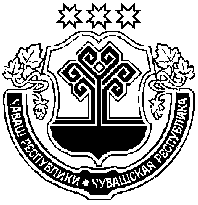 ЧУВАШСКАЯ РЕСПУБЛИКААДМИНИСТРАЦИЯ  ЧЕБОКСАРСКОГО МУНИЦИПАЛЬНОГО ОКРУГАПОСТАНОВЛЕНИЕпоселок КугесиОб утверждении муниципальной программы Чебоксарского муниципального округа Чувашской Республики «Развитие культуры и туризма» Ответственный исполнитель муниципальной программы:Администрация Чебоксарского муниципального округа Чувашской РеспубликиДата составления проекта муниципальной программы:Январь 2023 годаНепосредственный исполнитель муниципальной программы:Отдел культуры, туризма и социального развития администрации Чебоксарского муниципального округа Чувашской Республики(т. 8-83540 2-13-09, e-mail: chkultura@cap.ru)Ответственный исполнитель муниципальной программы-Отдел культуры, туризма и социального развития администрации Чебоксарского муниципального округа Чувашской Республики (далее - Администрация Чебоксарского муниципального округа Чувашской Республики).Соисполнители муниципальной программы-муниципальные учреждения культуры;учреждения и организации различных форм собственности Чебоксарского муниципального округа Чувашской Республики;общественные организации и объединения Чебоксарского муниципального округа Чувашской Республики.Подпрограммы муниципальной программы-1) Развитие культуры» муниципальной программы «Развитие культуры и туризма»;2) Туризм;3) Обеспечение реализации муниципальной программы «Развитие культуры и туризма»;4) Укрепление единства российской нации и этнокультурное развитие народов Чебоксарского муниципального округа.Цели муниципальной программы-- создание условий для сохранения, развития культурного потенциала и формирования единого культурного пространства- повышение конкурентоспособности туристского рынка, удовлетворяющего потребности российских и иностранных граждан в качественных туристских услугах;- сохранение культурного наследия и создание условий для развития культурыЗадачи муниципальной программы-- расширение доступа к культурным ценностям и информационным ресурсам, сохранение культурного и исторического наследия- продвижение туристского продукта на мировом и внутреннем туристских рынках;- развитие детского и молодежного туризма- создание условий и возможностей для всестороннего развития, творческой самореализации, непрерывности образования; поддержка образовательных организаций дополнительного образования детей (детских школ искусств по видам искусств);- сохранение традиций и создание условий для развития всех видов народного искусства и творчества, поддержка народных художественных промыслов и ремесел;Целевые индикаторы и показатели муниципальной программы-к 2036 году будут достигнуты следующие показатели:- увеличение среднемесячной номинальная начисленная заработная плата работников муниципальных учреждений культуры и искусства- удельный вес населения, участвующего в платных культурно-досуговых мероприятиях, проводимых муниципальными учреждениями культуры, - 70 процентов;- уровень удовлетворенности населения качеством предоставления государственных и муниципальных услуг в сфере культуры - 98 процентов.Срок реализации муниципальной программы-2023 - 2035 годыОбъемы финансирования муниципальной программы-Общий объем финансирования муниципальной программы составляет – 1 432 360,98 тыс. рублей,в том числе:в 2023 году – 118 821,11 тыс. рублей;в 2024 году -  109 749,22 тыс. рублей;в 2025 году – 109 435,51 тыс. рублейв 2026 - 2030 годы – 547 177,57 тыс. рублей;в 2031 - 2035 годы – 547 177,57 тыс. рублей;Федерального бюджета 5 307,5 тыс. рублей, в том числе:в 2023 году – 5 000,0 тыс. рублей;в 2024 году – 307,5 тыс. рублей;в 2025 году - 0 тыс. рублей;в 2026 - 2030 годы - 0 тыс. рублей;в 2031 - 2035 годы - 0 тыс. рублей.Республиканского бюджета Чувашской Республики 14 999,9 тыс. рублей, в том числе:в 2023 году – 1 153,6 тыс. рублей;в 2024 году – 1 156,7 тыс. рублей;в 2025 году – 1 153,6 тыс. рублей;в 2026 - 2030 годы – 5 768,0 тыс. рублей;в 2031 - 2035 годы – 5 768,0 тыс. рублей.местного бюджета Чебоксарского муниципального округа Чувашской Республики 1 412 053,58 тыс. рублей, в том числе:в 2023 году – 112 667,51 тыс. рублей;в 2024 году – 108 285,02 тыс. рублей;в 2025 году – 108 281,91 тыс. рублей;в 2026 - 2030 годы – 526 125,07 тыс. рублей;в 2031 - 2035 годы – 526 125,07 тыс. рублей.Объемы финансирования за счет бюджетных ассигнований уточняются при формировании районного бюджета Чебоксарского муниципального округа Чувашской Республики на очередной финансовый год и плановый периодОжидаемые результаты реализации муниципальной программы-- внедрение инновационных технологий, повышение конкурентоспособности учреждений культуры;- вовлечение населения в активную социокультурную деятельность, реализация творческих инициатив населения;- создание условий для развития языков и культур народов, проживающих на территории Чебоксарского муниципального округа Чувашской Республики, повышение их общей культуры и гармонизация отношений граждан разных национальностей в обществе;- увеличение среднемесячной номинальной начисленной заработной платы работников муниципальных учреждений культуры и искусства;- формирование на территории Чебоксарского муниципального округа Чувашской Республики современной конкурентоспособной туристской отрасли;- повышение доступности и качества предоставляемых услуг в учреждениях культуры Чебоксарского муниципального округа Чувашской Республики.«Об утверждении муниципальной программы«Развитие культуры и туризма» на 2023 – 2035 годы№ п/пПоказатель(индикатор) (наименование)Единица измеренияЗначения показателейЗначения показателейЗначения показателейЗначения показателейЗначения показателейЗначения показателейЗначения показателейЗначения показателейЗначения показателейЗначения показателей№ п/пПоказатель(индикатор) (наименование)Единица измерения2023202320242024202520252026-20302026-20302031-20352031-2035123455667788Подпрограмма «Развитие культуры в Чебоксарском районе»Подпрограмма «Развитие культуры в Чебоксарском районе»Подпрограмма «Развитие культуры в Чебоксарском районе»Подпрограмма «Развитие культуры в Чебоксарском районе»Подпрограмма «Развитие культуры в Чебоксарском районе»Подпрограмма «Развитие культуры в Чебоксарском районе»Подпрограмма «Развитие культуры в Чебоксарском районе»Подпрограмма «Развитие культуры в Чебоксарском районе»Подпрограмма «Развитие культуры в Чебоксарском районе»Подпрограмма «Развитие культуры в Чебоксарском районе»Подпрограмма «Развитие культуры в Чебоксарском районе»Подпрограмма «Развитие культуры в Чебоксарском районе»Подпрограмма «Развитие культуры в Чебоксарском районе»1.Доля учреждений культуры и искусства, состояние которых является удовлетворительным, в общем количестве учреждений%868888909095951001002.Уровень обновляемости книжных фондов общедоступных библиотек%11,013,013,015,015,022,022,035,035,03.Охват учащихся школ Чебоксарского района обучением в школах искусств%1718181919202025254.Доля отреставрированных объектов культурного наследия  в общем количестве объектов, нуждающихся в реставрации%33,53,54,04,05,05,07,07,05.Количество посещений общедоступных библиотек тыс. чел.412,9413,8413,8414,7414,7419,2419,2423,7423,76.Доля модернизированных Домов культуры от общего числа учреждений клубного типа%1819192020252530307.Доля общедоступных каталогов библиотек, переведенных в электронный вид, в общем количестве%96,896,996,997,097,098981001008.Удельный вес населения, участвующего в платных культурно-досуговых мероприятиях, проводимы муниципальными учреждениями культуры и клубных формированиях%4850505252606070709.Увеличение доли детей, привлекаемых к участию в творческих мероприятиях, в общем числе детей%26272728283030333310Уровень удовлетворенности  населения качеством предоставления государственных и муниципальных услуг в сфере культуры%929393949496969898Подпрограмма «Туризма»Подпрограмма «Туризма»Подпрограмма «Туризма»Подпрограмма «Туризма»Подпрограмма «Туризма»Подпрограмма «Туризма»Подпрограмма «Туризма»Подпрограмма «Туризма»Подпрограмма «Туризма»Подпрограмма «Туризма»Подпрограмма «Туризма»Подпрограмма «Туризма»Подпрограмма «Туризма»1Увеличение посещений БУК Чебоксарского района «Музей «Бичурин и современность»тыс. чел8,08,18,18,28,28,58,59,09,0Подпрограмма «Обеспечение реализации муниципальной программы «Развитие культурыи туризма» на 2019-2035 годыПодпрограмма «Обеспечение реализации муниципальной программы «Развитие культурыи туризма» на 2019-2035 годыПодпрограмма «Обеспечение реализации муниципальной программы «Развитие культурыи туризма» на 2019-2035 годыПодпрограмма «Обеспечение реализации муниципальной программы «Развитие культурыи туризма» на 2019-2035 годыПодпрограмма «Обеспечение реализации муниципальной программы «Развитие культурыи туризма» на 2019-2035 годыПодпрограмма «Обеспечение реализации муниципальной программы «Развитие культурыи туризма» на 2019-2035 годыПодпрограмма «Обеспечение реализации муниципальной программы «Развитие культурыи туризма» на 2019-2035 годыПодпрограмма «Обеспечение реализации муниципальной программы «Развитие культурыи туризма» на 2019-2035 годыПодпрограмма «Обеспечение реализации муниципальной программы «Развитие культурыи туризма» на 2019-2035 годыПодпрограмма «Обеспечение реализации муниципальной программы «Развитие культурыи туризма» на 2019-2035 годыПодпрограмма «Обеспечение реализации муниципальной программы «Развитие культурыи туризма» на 2019-2035 годыПодпрограмма «Обеспечение реализации муниципальной программы «Развитие культурыи туризма» на 2019-2035 годыПодпрограмма «Обеспечение реализации муниципальной программы «Развитие культурыи туризма» на 2019-2035 годы1Соотношение среднемесячной заработной платы работников муниципальных учреждений культуры и искусства Чебоксарского района и среднемесячной заработной платы по Чувашской Республике%96100100100100100100100100Ответственный исполнитель муниципальной программы–Администрация Чебоксарского муниципального округа Чувашской РеспубликиСоисполнители муниципальной  программы–Отдел культуры, туризма и социального развития администрации Чебоксарского муниципального округа Чувашской Республики;муниципальные учреждения культуры;учреждения и организации различных форм собственности Чебоксарского муниципального округа Чувашской Республики;общественные организации и объединения Чебоксарского муниципального округа Чувашской Республики. Цели муниципальной подпрограммы–создание условий для сохранения, развития культурного потенциала и формирования единого культурного пространстваЗадачи муниципальной программы–расширение доступа к культурным ценностям и информационным ресурсам, сохранение культурного и исторического наследия;поддержка и развитие художественной творческой деятельности.Целевые индикаторы и показатели муниципальной программы–к 2036 году будут достигнуты следующие целевые индикаторы и показатели:- увеличение доли учреждений культуры и искусства, состояние которых является удовлетворительным, в общем количестве учреждений до 90 процентов;- повышение уровня обновляемости книжных фондов общедоступных (публичных) библиотек до 35,0 процентов установленного норматива;- увеличение охвата учащихся школ Чебоксарского муниципального округа Чувашской Республики обучением в школах искусств до 25%;- доля отреставрированных объектов культурного наследия (памятников истории и культуры) в общем количестве объектов, нуждающихся в реставрации, - 7,0 процента;- количество посещений общедоступных библиотек – 423,7;- доля модернизированных Домов культуры от общего числа учреждений клубного типа Чебоксарского муниципального округа Чувашской Республики - 14% ;- доля общедоступных каталогов библиотек, переведенных в электронный вид, в общем количестве - 100,0 процента;- доля зрителей на мероприятиях театрально-концертных учреждений  - 60%;- удельный вес населения, участвующего в платных культурно-досуговых мероприятиях и клубных формированиях, - 70%;- доля детей, привлекаемых к участию в творческих мероприятиях, в общем числе детей - 33,0 %Срок реализации муниципальной программы–2023–2035 годыОбъемы финансирования муниципальной программы –Общий объем финансирования муниципальной программы составляет – 1 783 281,84 тыс. рублей, в том числе:в 2023 году – 115 859,81 тыс. рублей;в 2024 году – 106 692,32 тыс. рублей;в 2025 году – 106 378,61 тыс. рублейв 2026-2030 годы – 531 893,07 тыс. рублей;в 2031-2035 годы – 531 893,07 тыс. рублей;Федерального бюджета 5 307,5 тыс. рублей, в том числе:в 2023 году – 5000,0 тыс. рублей;в 2024 году – 307,5 тыс. рублей;в 2025 году – 0,00 тыс. рублей;в 2026-2030 годы – 0,00 тыс. рублей;в 2031-2035 годы– 0,00 тыс. рублей.Республиканского бюджета Чувашской Республики 14 999,9 тыс. рублей, в том числе:в 2023 году – 1 153,6 тыс. рублей;в 2024 году –1 156,7 тыс. рублей;в 2025 году – 1 153,6 тыс. рублей;в 2026-2030 годы – 5 768,0 тыс. рублей;в 2031-2035 годы– 5 768,0 тыс. рублей.местного бюджета Чебоксарского района 1 762 974,44 тыс. рублей, в том числе:в 2023 году – 109 706,21 тыс. рублей;в 2024 году – 105 228,12 тыс. рублей;в 2025 году – 105 225,01 тыс. рублей;в 2026-2030 годы – 526 125,07 тыс. рублей;в 2031-2035 годы– 526 125,07 тыс. рублей.Объемы финансирования за счет бюджетных ассигнований уточняются при формировании районного бюджета Чебоксарского муниципального округа Чувашской Республики на очередной финансовый год и плановый периодОжидаемые результаты реализации муниципальной программы––––––внедрение инновационных технологий, повышение конкурентоспособности учреждений культуры;вовлечение населения в активную социокультурную деятельность, реализация творческих инициатив населения;создание условий для развития языков и культур народов, проживающих на территории Чебоксарского муниципального округа Чувашской Республики, повышение их общей культуры и гармонизация отношений граждан разных национальностей в обществе;увеличение среднемесячной номинальной начисленной заработной платы работников муниципальных учреждений культуры и искусства;формирование на территории Чебоксарского муниципального округа Чувашской Республики современной конкурентоспособной туристской отрасли;повышение доступности и качества предоставляемых услуг в учреждениях культуры Чебоксарского муниципального округа Чувашской Республики.Цели муниципальной подпрограммыЗадачи муниципальной подпрограммыЦелевые индикаторы (показатели) муниципальной подпрограммыобеспечение прав граждан на доступ к культурным ценностямрасширение доступа к культурным ценностям и информационным ресурсам, сохранение культурного и исторического наследиясоотношение средней заработной платы работников учреждений культуры к средней заработной плате по Чувашской Республике;уровень удовлетворенности населения качеством предоставления муниципальных услуг в сфере культурыобеспечение свободы творчества и прав граждан на участие в культурной жизниподдержка и развитие художественно-творческой деятельностиудельный вес населения, участвующего в платных культурно-досуговых мероприятиях, проводимых муниципальными учреждениями культуры;количество экземпляров новых поступлений в библиотечные фонды общедоступных библиотек на 1 тыс. человек населенияформирование в обществе норм и установок толерантного сознания и поведения, уважительного отношения к этнокультурным и конфессиональным различиям;содействие укреплению гражданского единства и гармонизации межнациональных отношений;укрепление межнационального и межконфессионального согласия, профилактика конфликтов на социальной, этнической и конфессиональной почведоля граждан, оценивающих состояние межнациональных отношений в Чебоксарском муниципальном округе Чувашской Республики как удовлетворительное (по данным социологических исследований)Ответственный исполнитель подпрограммыОтдел культуры, туризма и социального развития администрации Чебоксарского муниципального округа Чувашской РеспубликиСоисполнители муниципальной подпрограммы-администрации поселений Чебоксарского муниципального округа Чувашской Республики;-муниципальные учреждения культуры;учреждения и организации различных форм собственности Чебоксарского муниципального округа Чувашской Республики;-общественные организации и объединения Чебоксарского муниципального округа Чувашской Республики. Цели подпрограммы-повышение конкурентоспособности туристского рынка Чебоксарского муниципального округа Чувашской Республики, удовлетворяющего потребности российских и иностранных граждан в качественных туристских услугахЗадачи муниципальной подпрограммы- развитие туристско-рекреационного комплекса Чебоксарского муниципального округа Чувашской Республики в том числе создание стимулов для обеспечения качества и доступности услуг в сфере туризма, включая мероприятия по развитию инфраструктуры отдыха и туризма на территории Чебоксарского муниципального округа Чувашской Республики;-развитие детского и молодежного туризма;-повышение качества туристских услуг;Целевые индикаторы и показатели муниципальной подпрограммы- к 2036 году предусматривается достижение следующего целевого индикатора и показателя:- увеличение посещений БУК Чебоксарского муниципального округа Чувашской Республики «Музей «Бичурин и современность» - 9,0 тыс. челСроки реализации подпрограммы2023 - 2035 годы:1 этап - 2023 - 2025 годы;2 этап - 2026 - 2030 годы;3 этап - 2031 - 2035 годыОбъем финансирования подпрограммы с разбивкой по годам ее реализациипрогнозируемые объемы финансирования на реализацию мероприятий подпрограммы в 2023 - 2035 годах составляют 0,00 руб.:в 2023 году – 0 тыс. рублей;в 2024 году – 0 тыс. рублей;в 2025 году – 0 тыс. рублей;в 2026 - 2030 годах – 0 тыс. рублей;в 2031 - 2035 годах – 0 тыс. рублей;из них средства местного бюджета – 0,00 тыс. рублей (100 процентов). Объемы финансирования подлежат ежегодному уточнению с учетом реальных возможностей местного бюджета Чебоксарского муниципального округа Чувашской Республикиподпрограмма предусматривает возможность софинансирования мероприятий из федерального бюджета в рамках действующих федеральных целевых программ.Ожидаемые результаты реализации муниципальной подпрограммыВ результате реализации подпрограммы к 2036 г.: - повышение качества и доступности услуг в сфере туризма;- на территории Чебоксарского муниципального округа Чувашской Республики будут созданы современные условия для приема туристов.№ппПоказательХарактеристика1231.Сильные стороны (преимущества)- выгодное географическое положение; - хорошая транспортная доступность;- высокий культурно-исторический потенциал (национальный колорит, объекты уникального исторического наследия); - наличие религиозных объектов (церкви, Тихвинский Богородский женский монастырь, святые источники);- проведение мероприятий, привлекающих разнообразных посетителей (ярмарки, спортивные мероприятия, фестивали, национальные праздники); - развитие народных художественных промыслов и ремесел 2.Слабые стороны (недостатки)- несовершенство нормативной правовой базы, регулирующей отдельные аспекты туристской деятельности; - недостаточность информации о районе как туристской территории; - пассивное продвижение и отсутствие разнообразия туристского продукта на туристских рынках; - недостаточность средств размещения туристов;  - низкая конкурентоспособность туристского продукта (соотношение цены и качества); - краткосрочное пребывание экскурсантов в районе; - неравномерное распределение туристского потока по сезонам; - недостаточное использование возможностей туризма выходного дня, фестивального, ярмарочного, выставочного потенциала в туристских целях; - отсутствие специальной туристской информации на улицах, сервисных объектах и объектах показа; - недостаточное представление районного туристского продукта в сети Интернет; - низкий уровень квалификации кадров, подготовки обслуживающего персонала;недостаточность статистических данных о состоянии и развитии туризма в Чебоксарском муниципальном округе и Чувашской Республике3.Возможности- богатейшее культурно-историческое и природное наследие района, представляющее особый интерес для  туристов, в сочетании с фактором неизведанности; - толерантность культур и этноса; - развитие новых конкурентоспособных туристских предложений (сельских, спортивных, паломнических, этнографических)Ответственный исполнитель подпрограммыОтдел культуры, туризма и социального развития администрации Чебоксарского муниципального округа Чувашской РеспубликиСоисполнители муниципальной подпрограммы-администрации поселений Чебоксарского муниципального округа Чувашской Республики;-муниципальные учреждения культуры;учреждения и организации различных форм собственности Чебоксарского муниципального округа Чувашской Республики;-общественные организации и объединения Чебоксарского муниципального округа Чувашской Республики. Цели подпрограммы- создание необходимых условий для эффективной реализации муниципальной программы Чебоксарского муниципального округа Чувашской Республики «Развитие культуры и туризма»Задачи муниципальной подпрограммы- выполнение муниципальных функций по выработке и реализации муниципальной политики, нормативно-правовому регулированию, контролю и надзору в сферах культуры и туризма;- реализация мер по развитию информатизации отрасли;- поддержка приоритетных инновационных проектов;- управление реализацией и изменениями муниципальной программы Чебоксарского муниципального округа Чувашской Республики «Развитие культуры и туризма»Целевые индикаторы и показатели муниципальной подпрограммы- соотношения средней заработной платы работников муниципальных учреждений культуры Чебоксарского муниципального округа Чувашской Республики и средней заработной платы в Чувашской Республике.Сроки реализации подпрограммы2023 - 2035 годы:1 этап - 2023 - 2025 годы;2 этап - 2026 - 2030 годы;3 этап - 2031 - 2035 годыОбъем финансирования подпрограммы с разбивкой по годам ее реализациипрогнозируемые объемы финансирования на реализацию мероприятий подпрограммы в 2023 - 2035 годах составляют 39 644,10 руб.:в 2023 году – 2 961,3 тыс. рублей;в 2024 году – 3 056,9 тыс. рублей;в 2025 году – 3 056,9 тыс. рублей;в 2026 - 2030 годах – 15 284,5 тыс. рублей;в 2031 - 2035 годах – 15 284,5 тыс. рублей;из них средства местного бюджета – 39 644,10 тыс. рублей (100 процентов). Объемы финансирования подлежат ежегодному уточнению с учетом реальных возможностей местного бюджета Чебоксарского муниципального округа Чувашской Республикиподпрограмма предусматривает возможность софинансирования мероприятий из федерального бюджета в рамках действующих федеральных целевых программ.Ожидаемые результаты реализации муниципальной подпрограммы- создание эффективной системы управления реализации Программы, эффективное управление отраслями культуры и туризма;- реализация в полном объеме мероприятий Программы, достижение ее целей и задач;- повышение качества и доступности муниципальных услуг, оказываемых в сферах культуры и туризма;- повышение заработной платы работников учреждений культуры;- повышение эффективности деятельности органов исполнительной власти и органов местного самоуправления в сфере культуры и туризма;- создание условий для привлечения в отрасль культуры высококвалифицированных кадров, в том числе молодых специалистов; - создание необходимых условий для активизации инновационной и инвестиционной деятельности в сферах культуры и туризма;- повышение эффективности информатизации в отраслях культуры и туризма; - формирование необходимой нормативно-правовой базы, обеспечивающей эффективную реализацию Программы и направленной на развитие сферы культуры и туризмаОтветственный исполнитель подпрограммыОтдел культуры, туризма и социального развития администрации Чебоксарского муниципального округа Чувашской РеспубликиСоисполнители муниципальной подпрограммы-администрации поселений Чебоксарского муниципального округа Чувашской Республики;-муниципальные учреждения культуры;учреждения и организации различных форм собственности Чебоксарского муниципального округа Чувашской Республики;-общественные организации и объединения Чебоксарского муниципального округа Чувашской Республики. Цели подпрограммы- гармонизация национальных и межнациональных (межэтнических) отношенийЗадачи муниципальной подпрограммы- содействие укреплению гражданского единства и гармонизации межэтнических, межконфессиональных отношений Чебоксарского муниципального округа Чувашской РеспубликиЦелевые индикаторы и показатели муниципальной подпрограммы- к 2036 году будет достигнут следующий целевой показатель (индикатор):- доля граждан, положительно оценивающих состояние межнациональных отношений, в общей численности опрошенных - 95%.Сроки реализации подпрограммы2023 - 2035 годы:1 этап - 2023 - 2025 годы;2 этап - 2026 - 2030 годы;3 этап - 2031 - 2035 годыОбъем финансирования подпрограммы с разбивкой по годам ее реализациипрогнозируемые объемы финансирования на реализацию мероприятий подпрограммы в 2023 - 2035 годах составляют 0,00 руб.:в 2023 году – 0,00 тыс. рублей;в 2024 году – 0,00 тыс. рублей;в 2025 году – 0,00 тыс. рублей;в 2026 - 2030 годах – 0,00 тыс. рублей;в 2031 - 2035 годах – 0,00 тыс. рублей;из них средства местного бюджета – 0,00 тыс. рублей (100 процентов)Объемы финансирования подлежат ежегодному уточнению с учетом реальных возможностей местного бюджета Чебоксарского муниципального округа Чувашской Республики подпрограмма предусматривает возможность софинансирования мероприятий из федерального бюджета в рамках действующих федеральных целевых программ.Ожидаемые результаты реализации муниципальной подпрограммы- своевременное выявление конфликтных ситуаций в сфере межнациональных отношений, их предупреждение;- укрепление единства многонационального народа Российской Федерации;- сохранение межконфессионального согласия в Чебоксарском муниципальном округе Чувашской Республики;- сохранение и развитие языкового многообразия;- сохранение и развитие взаимопонимания и сотрудничества традиционных религиозных конфессийПриложение № 2Приложение № 2к постановлению администрации Чебоксарского муниципального округаот ___________ № ___________«Об утверждении муниципальной программы «Развитие культуры и туризма» на 2023 – 2035 годык постановлению администрации Чебоксарского муниципального округаот ___________ № ___________«Об утверждении муниципальной программы «Развитие культуры и туризма» на 2023 – 2035 годык постановлению администрации Чебоксарского муниципального округаот ___________ № ___________«Об утверждении муниципальной программы «Развитие культуры и туризма» на 2023 – 2035 годык постановлению администрации Чебоксарского муниципального округаот ___________ № ___________«Об утверждении муниципальной программы «Развитие культуры и туризма» на 2023 – 2035 годык постановлению администрации Чебоксарского муниципального округаот ___________ № ___________«Об утверждении муниципальной программы «Развитие культуры и туризма» на 2023 – 2035 годык постановлению администрации Чебоксарского муниципального округаот ___________ № ___________«Об утверждении муниципальной программы «Развитие культуры и туризма» на 2023 – 2035 годык постановлению администрации Чебоксарского муниципального округаот ___________ № ___________«Об утверждении муниципальной программы «Развитие культуры и туризма» на 2023 – 2035 годык постановлению администрации Чебоксарского муниципального округаот ___________ № ___________«Об утверждении муниципальной программы «Развитие культуры и туризма» на 2023 – 2035 годык постановлению администрации Чебоксарского муниципального округаот ___________ № ___________«Об утверждении муниципальной программы «Развитие культуры и туризма» на 2023 – 2035 годык постановлению администрации Чебоксарского муниципального округаот ___________ № ___________«Об утверждении муниципальной программы «Развитие культуры и туризма» на 2023 – 2035 годык постановлению администрации Чебоксарского муниципального округаот ___________ № ___________«Об утверждении муниципальной программы «Развитие культуры и туризма» на 2023 – 2035 годык постановлению администрации Чебоксарского муниципального округаот ___________ № ___________«Об утверждении муниципальной программы «Развитие культуры и туризма» на 2023 – 2035 годык постановлению администрации Чебоксарского муниципального округаот ___________ № ___________«Об утверждении муниципальной программы «Развитие культуры и туризма» на 2023 – 2035 годык постановлению администрации Чебоксарского муниципального округаот ___________ № ___________«Об утверждении муниципальной программы «Развитие культуры и туризма» на 2023 – 2035 годык постановлению администрации Чебоксарского муниципального округаот ___________ № ___________«Об утверждении муниципальной программы «Развитие культуры и туризма» на 2023 – 2035 годык постановлению администрации Чебоксарского муниципального округаот ___________ № ___________«Об утверждении муниципальной программы «Развитие культуры и туризма» на 2023 – 2035 годык постановлению администрации Чебоксарского муниципального округаот ___________ № ___________«Об утверждении муниципальной программы «Развитие культуры и туризма» на 2023 – 2035 годык постановлению администрации Чебоксарского муниципального округаот ___________ № ___________«Об утверждении муниципальной программы «Развитие культуры и туризма» на 2023 – 2035 годык постановлению администрации Чебоксарского муниципального округаот ___________ № ___________«Об утверждении муниципальной программы «Развитие культуры и туризма» на 2023 – 2035 годык постановлению администрации Чебоксарского муниципального округаот ___________ № ___________«Об утверждении муниципальной программы «Развитие культуры и туризма» на 2023 – 2035 годык постановлению администрации Чебоксарского муниципального округаот ___________ № ___________«Об утверждении муниципальной программы «Развитие культуры и туризма» на 2023 – 2035 годык постановлению администрации Чебоксарского муниципального округаот ___________ № ___________«Об утверждении муниципальной программы «Развитие культуры и туризма» на 2023 – 2035 годык постановлению администрации Чебоксарского муниципального округаот ___________ № ___________«Об утверждении муниципальной программы «Развитие культуры и туризма» на 2023 – 2035 годык постановлению администрации Чебоксарского муниципального округаот ___________ № ___________«Об утверждении муниципальной программы «Развитие культуры и туризма» на 2023 – 2035 годыРесурсное обеспечение Ресурсное обеспечение Ресурсное обеспечение Ресурсное обеспечение Ресурсное обеспечение Ресурсное обеспечение Ресурсное обеспечение Ресурсное обеспечение Ресурсное обеспечение Ресурсное обеспечение реализации муниципальной программы Чебоксарского районареализации муниципальной программы Чебоксарского районареализации муниципальной программы Чебоксарского районареализации муниципальной программы Чебоксарского районареализации муниципальной программы Чебоксарского районареализации муниципальной программы Чебоксарского районареализации муниципальной программы Чебоксарского районареализации муниципальной программы Чебоксарского районареализации муниципальной программы Чебоксарского районареализации муниципальной программы Чебоксарского района«Развитие культуры и туризма» на 2023 – 2035 годы «Развитие культуры и туризма» на 2023 – 2035 годы «Развитие культуры и туризма» на 2023 – 2035 годы «Развитие культуры и туризма» на 2023 – 2035 годы «Развитие культуры и туризма» на 2023 – 2035 годы «Развитие культуры и туризма» на 2023 – 2035 годы «Развитие культуры и туризма» на 2023 – 2035 годы «Развитие культуры и туризма» на 2023 – 2035 годы «Развитие культуры и туризма» на 2023 – 2035 годы «Развитие культуры и туризма» на 2023 – 2035 годы за счет всех источников финансированияза счет всех источников финансированияза счет всех источников финансированияза счет всех источников финансированияза счет всех источников финансированияза счет всех источников финансированияза счет всех источников финансированияза счет всех источников финансированияза счет всех источников финансированияза счет всех источников финансированияСтатусНаименование муниципальной программы Код бюджетной классификацииКод бюджетной классификацииИсточники финансированияРасходы по годам, тыс. рублейРасходы по годам, тыс. рублейРасходы по годам, тыс. рублейРасходы по годам, тыс. рублейРасходы по годам, тыс. рублейСтатус(подпрограммы, основного мероприятия)главный распорядитель бюджетных средствцелевая статья расходовИсточники финансирования2023202420252026 - 20302031 - 2035123451011121314Муниципальная программа«Развитие культуры и туризма»хЦ400000000Всего118821,11109749,22109435,51547177,57547177,57Муниципальная программа«Развитие культуры и туризма»хЦ400000000Федеральный бюджет5000,00307,500,000,000,00Муниципальная программа«Развитие культуры и туризма»хЦ400000000Республиканский бюджет1153,601156,701153,605768,005768,00Муниципальная программа«Развитие культуры и туризма»хЦ400000000Местный бюджет112667,51108285,02108281,91541409,57541409,57Подпрограмма 1«Развитие культуры»хЦ410000000Всего115859,81106692,32106378,61531893,07531893,07Подпрограмма 1«Развитие культуры»хЦ410000000Федеральный бюджет5000,00307,500,000,000,00Подпрограмма 1«Развитие культуры»хЦ410000000Республиканский бюджет1153,601156,701153,605768,005768,00Подпрограмма 1«Развитие культуры»хЦ410000000Местный бюджет109706,21105228,12105225,01526125,07526125,07Основное мероприятие 1Развитие библиотечного дела957Ц410200000Всего29832,5029532,5029532,50147662,50147662,50Основное мероприятие 1Развитие библиотечного дела957Ц410200000Федеральный бюджет0,000,000,000,000,00Основное мероприятие 1Развитие библиотечного дела957Ц410200000Республиканский бюджет0,000,000,000,000,00Основное мероприятие 1Развитие библиотечного дела957Ц410200000Местный бюджет29832,5029532,5029532,50147662,50147662,50Основное мероприятие 2Развитие музейного дела957Ц410300000Всего3726,204325,504325,5021627,5021627,50Основное мероприятие 2Развитие музейного дела957Ц410300000Федеральный бюджет0,000,000,000,000,00Основное мероприятие 2Развитие музейного дела957Ц410300000Республиканский бюджет0,000,000,000,000,00Основное мероприятие 2Развитие музейного дела957Ц410300000Местный бюджет3726,204325,504325,5021627,5021627,50Основное мероприятие 3Развитие образования в сфере культуры и искусства957Ц410600000Всего23393,5023393,5023393,50116967,50116967,50Основное мероприятие 3Развитие образования в сфере культуры и искусства957Ц410600000Федеральный бюджет0,000,000,000,000,00Основное мероприятие 3Развитие образования в сфере культуры и искусства957Ц410600000Республиканский бюджет0,000,000,000,000,00Основное мероприятие 3Развитие образования в сфере культуры и искусства957Ц410600000Местный бюджет23393,5023393,5023393,50116967,50116967,50Основное мероприятие 4Сохранение и развитие народного творчества957Ц410700000Всего22584,8022584,8022584,80112924,00112924,00Основное мероприятие 4Сохранение и развитие народного творчества957Ц410700000Федеральный бюджет0,000,000,000,000,00Основное мероприятие 4Сохранение и развитие народного творчества957Ц410700000Республиканский бюджет0,000,000,000,000,00Основное мероприятие 4Сохранение и развитие народного творчества957Ц410700000Местный бюджет22584,8022584,8022584,80112924,00112924,00Основное мероприятие 5Бухгалтерское, финансовое и хозяйственно-эксплуатационное обслуживание государственных учреждений994Ц410800000Всего25178,2025178,2025178,20125891,00125891,00Основное мероприятие 5Бухгалтерское, финансовое и хозяйственно-эксплуатационное обслуживание государственных учреждений994Ц410800000Федеральный бюджет0,000,000,000,000,00Основное мероприятие 5Бухгалтерское, финансовое и хозяйственно-эксплуатационное обслуживание государственных учреждений994Ц410800000Республиканский бюджет0,000,000,000,000,00Основное мероприятие 5Бухгалтерское, финансовое и хозяйственно-эксплуатационное обслуживание государственных учреждений994Ц410800000Местный бюджет25178,2025178,2025178,20125891,00125891,00Основное мероприятие 6Проведение мероприятий в сфере культуры и искусства, архивного дела903, 957, 994Ц411000000Всего932,20110,20110,20551,00551,00Основное мероприятие 6Проведение мероприятий в сфере культуры и искусства, архивного дела903, 957, 994Ц411000000Федеральный бюджет0,000,000,000,000,00Основное мероприятие 6Проведение мероприятий в сфере культуры и искусства, архивного дела903, 957, 994Ц411000000Республиканский бюджет0,000,000,000,000,00Основное мероприятие 6Проведение мероприятий в сфере культуры и искусства, архивного дела903, 957, 994Ц411000000Местный бюджет932,20110,20110,20551,00551,00Основное мероприятие 7Создание условий для оказания доступных и качественных услуг учреждениями культуры, архивами и образовательными организациями в сфере культуры и искусства957Ц411100000Всего3599,300,000,000,000,00Основное мероприятие 7Создание условий для оказания доступных и качественных услуг учреждениями культуры, архивами и образовательными организациями в сфере культуры и искусства957Ц411100000Федеральный бюджет0,000,000,000,000,00Основное мероприятие 7Создание условий для оказания доступных и качественных услуг учреждениями культуры, архивами и образовательными организациями в сфере культуры и искусства957Ц411100000Республиканский бюджет0,000,000,000,000,00Основное мероприятие 7Создание условий для оказания доступных и качественных услуг учреждениями культуры, архивами и образовательными организациями в сфере культуры и искусства957Ц411100000Местный бюджет3599,300,000,000,000,00Основное мероприятие 8Развитие муниципальных учреждений культуры903, 957, 994Ц41А100000Всего1613,111567,621253,916269,576269,57Основное мероприятие 8Развитие муниципальных учреждений культуры903, 957, 994Ц41А100000Федеральный бюджет0,00307,500,000,000,00Основное мероприятие 8Развитие муниципальных учреждений культуры903, 957, 994Ц41А100000Республиканский бюджет1153,601156,701153,605768,005768,00Основное мероприятие 8Развитие муниципальных учреждений культуры903, 957, 994Ц41А100000Местный бюджет459,51103,42100,31501,57501,57Основное мероприятие 9Реализация мероприятий регионального проекта «Культурная среда»957Ц411500000Всего5000,000,000,000,000,00Основное мероприятие 9Реализация мероприятий регионального проекта «Культурная среда»957Ц411500000Федеральный бюджет5000,000,000,000,000,00Основное мероприятие 9Реализация мероприятий регионального проекта «Культурная среда»957Ц411500000Республиканский бюджет0,000,000,000,000,00Основное мероприятие 9Реализация мероприятий регионального проекта «Культурная среда»957Ц411500000Местный бюджет0,000,000,000,000,00Подпрограмма 2«Туризм»Всего0,000,000,000,000,00Подпрограмма 2«Туризм»Федеральный бюджет0,000,000,000,000,00Подпрограмма 2«Туризм»Республиканский бюджет0,000,000,000,000,00Подпрограмма 2«Туризм»Местный бюджет0,000,000,000,000,00Основное мероприятие 1Формирование и продвижение туристского продукта Чебоксарского районаВсего0,000,000,000,000,00Основное мероприятие 1Формирование и продвижение туристского продукта Чебоксарского районаФедеральный бюджет0,000,000,000,000,00Основное мероприятие 1Формирование и продвижение туристского продукта Чебоксарского районаРеспубликанский бюджет0,000,000,000,000,00Основное мероприятие 1Формирование и продвижение туристского продукта Чебоксарского районаМестный бюджет0,000,000,000,000,00Основное мероприятие 2Развитие приоритетных направлений развития туризма в Чебоксарском районеВсего0,000,000,000,000,00Основное мероприятие 2Развитие приоритетных направлений развития туризма в Чебоксарском районеФедеральный бюджет0,000,000,000,000,00Основное мероприятие 2Развитие приоритетных направлений развития туризма в Чебоксарском районеРеспубликанский бюджет0,000,000,000,000,00Основное мероприятие 2Развитие приоритетных направлений развития туризма в Чебоксарском районеМестный бюджет0,000,000,000,000,00Основное мероприятие 3Развитие инфраструктуры туризма в Чебоксарском районеВсего0,000,000,000,000,00Основное мероприятие 3Развитие инфраструктуры туризма в Чебоксарском районеФедеральный бюджет0,000,000,000,000,00Основное мероприятие 3Развитие инфраструктуры туризма в Чебоксарском районеРеспубликанский бюджет0,000,000,000,000,00Основное мероприятие 3Развитие инфраструктуры туризма в Чебоксарском районеМестный бюджет0,000,000,000,000,00Основное мероприятие 4Развитие системы кадрового и организационно-методического обеспечения в сфере туризмаВсего0,000,000,000,000,00Основное мероприятие 4Развитие системы кадрового и организационно-методического обеспечения в сфере туризмаФедеральный бюджет0,000,000,000,000,00Основное мероприятие 4Развитие системы кадрового и организационно-методического обеспечения в сфере туризмаРеспубликанский бюджет0,000,000,000,000,00Основное мероприятие 4Развитие системы кадрового и организационно-методического обеспечения в сфере туризмаМестный бюджет0,000,000,000,000,00Основное мероприятие 5Развитие сети туристических маршрутов по Чебоксарскому районуВсего0,000,000,000,000,00Основное мероприятие 5Развитие сети туристических маршрутов по Чебоксарскому районуФедеральный бюджет0,000,000,000,000,00Основное мероприятие 5Развитие сети туристических маршрутов по Чебоксарскому районуРеспубликанский бюджет0,000,000,000,000,00Основное мероприятие 5Развитие сети туристических маршрутов по Чебоксарскому районуМестный бюджет0,000,000,000,000,00Подпрограмма 3«Обеспечение реализации муниципальной программы Чебоксарского муниципального округа «Развитие культуры и туризма»Ц4Э000000Всего2961,303056,903056,9015284,5015284,50Подпрограмма 3«Обеспечение реализации муниципальной программы Чебоксарского муниципального округа «Развитие культуры и туризма»Ц4Э000000Федеральный бюджет0,000,000,000,000,00Подпрограмма 3«Обеспечение реализации муниципальной программы Чебоксарского муниципального округа «Развитие культуры и туризма»Ц4Э000000Республиканский бюджет0,000,000,000,000,00Подпрограмма 3«Обеспечение реализации муниципальной программы Чебоксарского муниципального округа «Развитие культуры и туризма»Ц4Э000000Местный бюджет2961,303056,903056,9015284,5015284,50Основное мероприятие 1Общепрограммные расходыЦ4Э010000Всего2961,303056,903056,9015284,5015284,50Основное мероприятие 1Общепрограммные расходыЦ4Э010000Федеральный бюджет0,000,000,000,000,00Основное мероприятие 1Общепрограммные расходыЦ4Э010000Республиканский бюджет0,000,000,000,000,00Основное мероприятие 1Общепрограммные расходыЦ4Э010000Местный бюджет2961,303056,903056,9015284,5015284,50Подпрограмма 4«Укрепление единства российской нации и этнокультурное развитие народов Чебоксарского муниципального округа Чувашской Республики»Всего0,000,000,000,000,00Подпрограмма 4«Укрепление единства российской нации и этнокультурное развитие народов Чебоксарского муниципального округа Чувашской Республики»Федеральный бюджет0,000,000,000,000,00Подпрограмма 4«Укрепление единства российской нации и этнокультурное развитие народов Чебоксарского муниципального округа Чувашской Республики»Республиканский бюджет0,000,000,000,000,00Подпрограмма 4«Укрепление единства российской нации и этнокультурное развитие народов Чебоксарского муниципального округа Чувашской Республики»Местный бюджет0,000,000,000,000,00Основное мероприятие 1Поддержка и сохранение русского языка как государственного языка Российской Федерации"Всего0,000,000,000,000,00Основное мероприятие 1Поддержка и сохранение русского языка как государственного языка Российской Федерации"Федеральный бюджет0,000,000,000,000,00Основное мероприятие 1Поддержка и сохранение русского языка как государственного языка Российской Федерации"Республиканский бюджет0,000,000,000,000,00Основное мероприятие 1Поддержка и сохранение русского языка как государственного языка Российской Федерации"Местный бюджет0,000,000,000,000,00Основное мероприятие 2Социальная-культурная адаптация и интеграция иностранных граждан в Российской ФедерацииВсего0,000,000,000,000,00Основное мероприятие 2Социальная-культурная адаптация и интеграция иностранных граждан в Российской ФедерацииФедеральный бюджет0,000,000,000,000,00Основное мероприятие 2Социальная-культурная адаптация и интеграция иностранных граждан в Российской ФедерацииРеспубликанский бюджет0,000,000,000,000,00Основное мероприятие 2Социальная-культурная адаптация и интеграция иностранных граждан в Российской ФедерацииМестный бюджет0,000,000,000,000,00Основное мероприятие 3Профилактика экстремизма на национальной и религиозной почвеВсего0,000,000,000,000,00Основное мероприятие 3Профилактика экстремизма на национальной и религиозной почвеФедеральный бюджет0,000,000,000,000,00Основное мероприятие 3Профилактика экстремизма на национальной и религиозной почвеРеспубликанский бюджет0,000,000,000,000,00Основное мероприятие 3Профилактика экстремизма на национальной и религиозной почвеМестный бюджет0,000,000,000,000,00Приложение № 3Приложение № 3Приложение № 3Приложение № 3Приложение № 3Приложение № 3Приложение № 3к постановлению администрации Чебоксарского муниципального округаот ___________ № ___________«Об утверждении муниципальной программы «Развитие культуры и туризма» на 2023 – 2035 годык постановлению администрации Чебоксарского муниципального округаот ___________ № ___________«Об утверждении муниципальной программы «Развитие культуры и туризма» на 2023 – 2035 годык постановлению администрации Чебоксарского муниципального округаот ___________ № ___________«Об утверждении муниципальной программы «Развитие культуры и туризма» на 2023 – 2035 годык постановлению администрации Чебоксарского муниципального округаот ___________ № ___________«Об утверждении муниципальной программы «Развитие культуры и туризма» на 2023 – 2035 годык постановлению администрации Чебоксарского муниципального округаот ___________ № ___________«Об утверждении муниципальной программы «Развитие культуры и туризма» на 2023 – 2035 годык постановлению администрации Чебоксарского муниципального округаот ___________ № ___________«Об утверждении муниципальной программы «Развитие культуры и туризма» на 2023 – 2035 годык постановлению администрации Чебоксарского муниципального округаот ___________ № ___________«Об утверждении муниципальной программы «Развитие культуры и туризма» на 2023 – 2035 годык постановлению администрации Чебоксарского муниципального округаот ___________ № ___________«Об утверждении муниципальной программы «Развитие культуры и туризма» на 2023 – 2035 годык постановлению администрации Чебоксарского муниципального округаот ___________ № ___________«Об утверждении муниципальной программы «Развитие культуры и туризма» на 2023 – 2035 годык постановлению администрации Чебоксарского муниципального округаот ___________ № ___________«Об утверждении муниципальной программы «Развитие культуры и туризма» на 2023 – 2035 годыРесурсное обеспечение подпрограммы «Развитие культуры»  Ресурсное обеспечение подпрограммы «Развитие культуры»  Ресурсное обеспечение подпрограммы «Развитие культуры»  Ресурсное обеспечение подпрограммы «Развитие культуры»  Ресурсное обеспечение подпрограммы «Развитие культуры»  Ресурсное обеспечение подпрограммы «Развитие культуры»  Ресурсное обеспечение подпрограммы «Развитие культуры»  Ресурсное обеспечение подпрограммы «Развитие культуры»  Ресурсное обеспечение подпрограммы «Развитие культуры»  Ресурсное обеспечение подпрограммы «Развитие культуры»  Ресурсное обеспечение подпрограммы «Развитие культуры»  Ресурсное обеспечение подпрограммы «Развитие культуры»  Ресурсное обеспечение подпрограммы «Развитие культуры»  Ресурсное обеспечение подпрограммы «Развитие культуры»  Ресурсное обеспечение подпрограммы «Развитие культуры»  Ресурсное обеспечение подпрограммы «Развитие культуры»  Ресурсное обеспечение подпрограммы «Развитие культуры»  Ресурсное обеспечение подпрограммы «Развитие культуры»  Ресурсное обеспечение подпрограммы «Развитие культуры»  Ресурсное обеспечение подпрограммы «Развитие культуры»  Ресурсное обеспечение подпрограммы «Развитие культуры»  муниципальной программы Чебоксарского муниципального округа Чувашской Республики муниципальной программы Чебоксарского муниципального округа Чувашской Республики муниципальной программы Чебоксарского муниципального округа Чувашской Республики муниципальной программы Чебоксарского муниципального округа Чувашской Республики муниципальной программы Чебоксарского муниципального округа Чувашской Республики муниципальной программы Чебоксарского муниципального округа Чувашской Республики муниципальной программы Чебоксарского муниципального округа Чувашской Республики муниципальной программы Чебоксарского муниципального округа Чувашской Республики муниципальной программы Чебоксарского муниципального округа Чувашской Республики муниципальной программы Чебоксарского муниципального округа Чувашской Республики муниципальной программы Чебоксарского муниципального округа Чувашской Республики муниципальной программы Чебоксарского муниципального округа Чувашской Республики муниципальной программы Чебоксарского муниципального округа Чувашской Республики муниципальной программы Чебоксарского муниципального округа Чувашской Республики муниципальной программы Чебоксарского муниципального округа Чувашской Республики муниципальной программы Чебоксарского муниципального округа Чувашской Республики муниципальной программы Чебоксарского муниципального округа Чувашской Республики муниципальной программы Чебоксарского муниципального округа Чувашской Республики муниципальной программы Чебоксарского муниципального округа Чувашской Республики муниципальной программы Чебоксарского муниципального округа Чувашской Республики муниципальной программы Чебоксарского муниципального округа Чувашской Республики «Развитие культуры и туризма» на 2023 – 2035 годы «Развитие культуры и туризма» на 2023 – 2035 годы «Развитие культуры и туризма» на 2023 – 2035 годы «Развитие культуры и туризма» на 2023 – 2035 годы «Развитие культуры и туризма» на 2023 – 2035 годы «Развитие культуры и туризма» на 2023 – 2035 годы «Развитие культуры и туризма» на 2023 – 2035 годы «Развитие культуры и туризма» на 2023 – 2035 годы «Развитие культуры и туризма» на 2023 – 2035 годы «Развитие культуры и туризма» на 2023 – 2035 годы «Развитие культуры и туризма» на 2023 – 2035 годы «Развитие культуры и туризма» на 2023 – 2035 годы «Развитие культуры и туризма» на 2023 – 2035 годы «Развитие культуры и туризма» на 2023 – 2035 годы «Развитие культуры и туризма» на 2023 – 2035 годы «Развитие культуры и туризма» на 2023 – 2035 годы «Развитие культуры и туризма» на 2023 – 2035 годы «Развитие культуры и туризма» на 2023 – 2035 годы «Развитие культуры и туризма» на 2023 – 2035 годы «Развитие культуры и туризма» на 2023 – 2035 годы «Развитие культуры и туризма» на 2023 – 2035 годы СтатусСтатусНаименование подпрограммы муниципальной программы Чебоксарского района (основного мероприятия, мероприятия)Наименование подпрограммы муниципальной программы Чебоксарского района (основного мероприятия, мероприятия)Ответственный исполнитель, соисполнителиКод бюджетной классификацииКод бюджетной классификацииКод бюджетной классификацииКод бюджетной классификацииКод бюджетной классификацииКод бюджетной классификацииКод бюджетной классификацииКод бюджетной классификацииИсточники финансированияИсточники финансированияСтатусСтатусНаименование подпрограммы муниципальной программы Чебоксарского района (основного мероприятия, мероприятия)Наименование подпрограммы муниципальной программы Чебоксарского района (основного мероприятия, мероприятия)Ответственный исполнитель, соисполнителиГлавный распорядитель бюджетных средствГлавный распорядитель бюджетных средствРаздел, подразделРаздел, подразделЦелевая статья расходовЦелевая статья расходовГруппа (подгруппа) вида расходовГруппа (подгруппа) вида расходовИсточники финансированияИсточники финансирования2023202420252026203120312031СтатусСтатусНаименование подпрограммы муниципальной программы Чебоксарского района (основного мероприятия, мероприятия)Наименование подпрограммы муниципальной программы Чебоксарского района (основного мероприятия, мероприятия)Ответственный исполнитель, соисполнителиГлавный распорядитель бюджетных средствГлавный распорядитель бюджетных средствРаздел, подразделРаздел, подразделЦелевая статья расходовЦелевая статья расходовГруппа (подгруппа) вида расходовГруппа (подгруппа) вида расходовИсточники финансированияИсточники финансирования202320242025- - - - СтатусСтатусНаименование подпрограммы муниципальной программы Чебоксарского района (основного мероприятия, мероприятия)Наименование подпрограммы муниципальной программы Чебоксарского района (основного мероприятия, мероприятия)Ответственный исполнитель, соисполнителиГлавный распорядитель бюджетных средствГлавный распорядитель бюджетных средствРаздел, подразделРаздел, подразделЦелевая статья расходовЦелевая статья расходовГруппа (подгруппа) вида расходовГруппа (подгруппа) вида расходовИсточники финансированияИсточники финансирования2023202420252030203520352035ПодпрограммаПодпрограмма«Развитие культуры в Чебоксарском районе»«Развитие культуры в Чебоксарском районе»Ответственный исполнитель – отдел культуры, туризма и социального развития администрации Чебоксарского муниципального округа Чувашской Республики; соисполнители - УБиРТ администрации Чебоксарского муниципального округа Чувашской Республики,; муниципальные учреждения культуры; учреждения и организации различных форм собственности Чебоксарского муниципального округа Чувашской Республики; общественные организации и объединения Чебоксарского муниципального округа Чувашской РеспубликиххххЦ410000000Ц410000000х х ВсегоВсего115 859,81106 692,32106 378,61726 543,05727 808,05727 808,05727 808,05ПодпрограммаПодпрограмма«Развитие культуры в Чебоксарском районе»«Развитие культуры в Чебоксарском районе»Ответственный исполнитель – отдел культуры, туризма и социального развития администрации Чебоксарского муниципального округа Чувашской Республики; соисполнители - УБиРТ администрации Чебоксарского муниципального округа Чувашской Республики,; муниципальные учреждения культуры; учреждения и организации различных форм собственности Чебоксарского муниципального округа Чувашской Республики; общественные организации и объединения Чебоксарского муниципального округа Чувашской РеспубликиххххЦ410000000Ц410000000х х Федеральный бюджетФедеральный бюджет5000,00307,500,000,000,000,000,00ПодпрограммаПодпрограмма«Развитие культуры в Чебоксарском районе»«Развитие культуры в Чебоксарском районе»Ответственный исполнитель – отдел культуры, туризма и социального развития администрации Чебоксарского муниципального округа Чувашской Республики; соисполнители - УБиРТ администрации Чебоксарского муниципального округа Чувашской Республики,; муниципальные учреждения культуры; учреждения и организации различных форм собственности Чебоксарского муниципального округа Чувашской Республики; общественные организации и объединения Чебоксарского муниципального округа Чувашской РеспубликиххххЦ410000000Ц410000000х х Республиканский бюджетРеспубликанский бюджет1153,601156,701153,605768,005768,005768,005768,00ПодпрограммаПодпрограмма«Развитие культуры в Чебоксарском районе»«Развитие культуры в Чебоксарском районе»Ответственный исполнитель – отдел культуры, туризма и социального развития администрации Чебоксарского муниципального округа Чувашской Республики; соисполнители - УБиРТ администрации Чебоксарского муниципального округа Чувашской Республики,; муниципальные учреждения культуры; учреждения и организации различных форм собственности Чебоксарского муниципального округа Чувашской Республики; общественные организации и объединения Чебоксарского муниципального округа Чувашской РеспубликиххххЦ410000000Ц410000000х х Местный бюджетМестный бюджет109706,21105228,12105225,01720775,05722040,05722040,05722040,05Основное мероприятие 1Основное мероприятие 1Развитие библиотечного делаРазвитие библиотечного делаОтветственный исполнитель – отдел культуры, туризма и социального развития администрации Чебоксарского муниципального округа Чувашской Республики; муниципальные учреждения культуры;95795708010801Ц410200000Ц410200000х х ВсегоВсего29832,5029532,5029532,50147662,50147662,50147662,50147662,50Основное мероприятие 1Основное мероприятие 1Развитие библиотечного делаРазвитие библиотечного делаОтветственный исполнитель – отдел культуры, туризма и социального развития администрации Чебоксарского муниципального округа Чувашской Республики; муниципальные учреждения культуры;95795708010801Ц410200000Ц410200000х х Федеральный бюджетФедеральный бюджет0,000,000,000,000,000,000,00Основное мероприятие 1Основное мероприятие 1Развитие библиотечного делаРазвитие библиотечного делаОтветственный исполнитель – отдел культуры, туризма и социального развития администрации Чебоксарского муниципального округа Чувашской Республики; муниципальные учреждения культуры;95795708010801Ц410200000Ц410200000х х Республиканский бюджетРеспубликанский бюджет0,000,000,000,000,000,000,00Основное мероприятие 1Основное мероприятие 1Развитие библиотечного делаРазвитие библиотечного делаОтветственный исполнитель – отдел культуры, туризма и социального развития администрации Чебоксарского муниципального округа Чувашской Республики; муниципальные учреждения культуры;95795708010801Ц410200000Ц410200000х х Местный бюджетМестный бюджет29832,5029532,5029532,50147662,50147662,50147662,50147662,50МероприятиеМероприятиеЦентрализованное комплектование книжных фондов общедоступных библиотекЦентрализованное комплектование книжных фондов общедоступных библиотекОтветственный исполнитель – отдел культуры, туризма и социального развития администрации Чебоксарского муниципального округа Чувашской Республики; муниципальные учреждения культуры;95795708010801Ц410210930Ц410210930610610ВсегоВсего300,000,000,000,000,000,000,00МероприятиеМероприятиеЦентрализованное комплектование книжных фондов общедоступных библиотекЦентрализованное комплектование книжных фондов общедоступных библиотекОтветственный исполнитель – отдел культуры, туризма и социального развития администрации Чебоксарского муниципального округа Чувашской Республики; муниципальные учреждения культуры;95795708010801Ц410210930Ц410210930610610Федеральный бюджетФедеральный бюджет0,000,000,000,000,000,000,00МероприятиеМероприятиеЦентрализованное комплектование книжных фондов общедоступных библиотекЦентрализованное комплектование книжных фондов общедоступных библиотекОтветственный исполнитель – отдел культуры, туризма и социального развития администрации Чебоксарского муниципального округа Чувашской Республики; муниципальные учреждения культуры;95795708010801Ц410210930Ц410210930610610Республиканский бюджетРеспубликанский бюджет0,000,000,000,000,000,000,00МероприятиеМероприятиеЦентрализованное комплектование книжных фондов общедоступных библиотекЦентрализованное комплектование книжных фондов общедоступных библиотекОтветственный исполнитель – отдел культуры, туризма и социального развития администрации Чебоксарского муниципального округа Чувашской Республики; муниципальные учреждения культуры;95795708010801Ц410210930Ц410210930610610Местный бюджетМестный бюджет300,000,000,000,000,000,000,00МероприятиеМероприятиеОбеспечение деятельности муниципальных библиотекОбеспечение деятельности муниципальных библиотекОтветственный исполнитель – отдел культуры, туризма и социального развития администрации Чебоксарского муниципального округа Чувашской Республики; муниципальные учреждения культуры;95795708010801Ц41024А410Ц41024А410 610 610ВсегоВсего29532,5029532,5029532,50147662,50147662,50147662,50147662,50МероприятиеМероприятиеОбеспечение деятельности муниципальных библиотекОбеспечение деятельности муниципальных библиотекОтветственный исполнитель – отдел культуры, туризма и социального развития администрации Чебоксарского муниципального округа Чувашской Республики; муниципальные учреждения культуры;95795708010801Ц41024А410Ц41024А410 610 610Федеральный бюджетФедеральный бюджет0,000,000,000,000,000,000,00МероприятиеМероприятиеОбеспечение деятельности муниципальных библиотекОбеспечение деятельности муниципальных библиотекОтветственный исполнитель – отдел культуры, туризма и социального развития администрации Чебоксарского муниципального округа Чувашской Республики; муниципальные учреждения культуры;95795708010801Ц41024А410Ц41024А410 610 610Республиканский бюджетРеспубликанский бюджет0,000,000,000,000,000,000,00МероприятиеМероприятиеОбеспечение деятельности муниципальных библиотекОбеспечение деятельности муниципальных библиотекОтветственный исполнитель – отдел культуры, туризма и социального развития администрации Чебоксарского муниципального округа Чувашской Республики; муниципальные учреждения культуры;95795708010801Ц41024А410Ц41024А410 610 610Местный бюджетМестный бюджет29532,5029532,5029532,50147662,50147662,50147662,50147662,50Основное мероприятие 2Основное мероприятие 2Развитие музейного делаРазвитие музейного делаОтветственный исполнитель – отдел культуры, туризма и социального развития администрации Чебоксарского муниципального округа Чувашской Республики; муниципальные учреждения культуры;95795708010801Ц410300000Ц410300000х х ВсегоВсего3726,204325,504325,50216277,50216277,50216277,50216277,50Основное мероприятие 2Основное мероприятие 2Развитие музейного делаРазвитие музейного делаОтветственный исполнитель – отдел культуры, туризма и социального развития администрации Чебоксарского муниципального округа Чувашской Республики; муниципальные учреждения культуры;95795708010801Ц410300000Ц410300000х х Федеральный бюджетФедеральный бюджет0,000,000,000,000,000,000,00Основное мероприятие 2Основное мероприятие 2Развитие музейного делаРазвитие музейного делаОтветственный исполнитель – отдел культуры, туризма и социального развития администрации Чебоксарского муниципального округа Чувашской Республики; муниципальные учреждения культуры;95795708010801Ц410300000Ц410300000х х Республиканский бюджетРеспубликанский бюджет0,000,000,000,000,000,000,00Основное мероприятие 2Основное мероприятие 2Развитие музейного делаРазвитие музейного делаОтветственный исполнитель – отдел культуры, туризма и социального развития администрации Чебоксарского муниципального округа Чувашской Республики; муниципальные учреждения культуры;95795708010801Ц410300000Ц410300000х х Местный бюджетМестный бюджет3726,204325,504325,50216277,50216277,50216277,50216277,50МероприятиеМероприятиеОбеспечение деятельности муниципальных музеевОбеспечение деятельности муниципальных музеевОтветственный исполнитель – отдел культуры, туризма и социального развития администрации Чебоксарского муниципального округа Чувашской Республики; муниципальные учреждения культуры;95795708010801Ц410370760Ц410370760610610ВсегоВсего3726,204325,5043255,50216277,50216277,50216277,50216277,50МероприятиеМероприятиеОбеспечение деятельности муниципальных музеевОбеспечение деятельности муниципальных музеевОтветственный исполнитель – отдел культуры, туризма и социального развития администрации Чебоксарского муниципального округа Чувашской Республики; муниципальные учреждения культуры;95795708010801Ц410370760Ц410370760610610Федеральный бюджетФедеральный бюджет0,000,000,000,000,000,000,00МероприятиеМероприятиеОбеспечение деятельности муниципальных музеевОбеспечение деятельности муниципальных музеевОтветственный исполнитель – отдел культуры, туризма и социального развития администрации Чебоксарского муниципального округа Чувашской Республики; муниципальные учреждения культуры;95795708010801Ц410370760Ц410370760610610Республиканский бюджетРеспубликанский бюджет0,000,000,000,000,000,000,00МероприятиеМероприятиеОбеспечение деятельности муниципальных музеевОбеспечение деятельности муниципальных музеевОтветственный исполнитель – отдел культуры, туризма и социального развития администрации Чебоксарского муниципального округа Чувашской Республики; муниципальные учреждения культуры;95795708010801Ц410370760Ц410370760610610Местный бюджетМестный бюджет3726,204325,5043255,50216277,50216277,50216277,50216277,50 Основное мероприятие 3 Основное мероприятие 3Развитие образования в сфере культуры и искусстваРазвитие образования в сфере культуры и искусстваОтветственный исполнитель – отдел культуры, туризма и социального развития администрации Чебоксарского муниципального округа Чувашской Республики; муниципальные учреждения культуры;95795707030703Ц410600000Ц410600000 х хВсегоВсего23393,5023393,5023393,50116967,50116967,50116967,50116967,50 Основное мероприятие 3 Основное мероприятие 3Развитие образования в сфере культуры и искусстваРазвитие образования в сфере культуры и искусстваОтветственный исполнитель – отдел культуры, туризма и социального развития администрации Чебоксарского муниципального округа Чувашской Республики; муниципальные учреждения культуры;95795707030703Ц410600000Ц410600000 х хФедеральный бюджетФедеральный бюджет0,000,000,000,000,000,000,00 Основное мероприятие 3 Основное мероприятие 3Развитие образования в сфере культуры и искусстваРазвитие образования в сфере культуры и искусстваОтветственный исполнитель – отдел культуры, туризма и социального развития администрации Чебоксарского муниципального округа Чувашской Республики; муниципальные учреждения культуры;95795707030703Ц410600000Ц410600000 х хРеспубликанский бюджетРеспубликанский бюджет0,000,000,000,000,000,000,00 Основное мероприятие 3 Основное мероприятие 3Развитие образования в сфере культуры и искусстваРазвитие образования в сфере культуры и искусстваОтветственный исполнитель – отдел культуры, туризма и социального развития администрации Чебоксарского муниципального округа Чувашской Республики; муниципальные учреждения культуры;95795707030703Ц410600000Ц410600000 х хМестный бюджетМестный бюджет23393,5023393,5023393,50116967,50116967,50116967,50116967,50МероприятиеМероприятиеОбеспечение деятельности муниципальных организаций дополнительного образованияОбеспечение деятельности муниципальных организаций дополнительного образованияОтветственный исполнитель – отдел культуры, туризма и социального развития администрации Чебоксарского муниципального округа Чувашской Республики; муниципальные учреждения культуры;95795707030703Ц410670560Ц410670560610610ВсегоВсего23393,5023393,5023393,50116967,50116967,50116967,50116967,50МероприятиеМероприятиеОбеспечение деятельности муниципальных организаций дополнительного образованияОбеспечение деятельности муниципальных организаций дополнительного образованияОтветственный исполнитель – отдел культуры, туризма и социального развития администрации Чебоксарского муниципального округа Чувашской Республики; муниципальные учреждения культуры;95795707030703Ц410670560Ц410670560610610Федеральный бюджетФедеральный бюджет0,000,000,000,000,000,000,00МероприятиеМероприятиеОбеспечение деятельности муниципальных организаций дополнительного образованияОбеспечение деятельности муниципальных организаций дополнительного образованияОтветственный исполнитель – отдел культуры, туризма и социального развития администрации Чебоксарского муниципального округа Чувашской Республики; муниципальные учреждения культуры;95795707030703Ц410670560Ц410670560610610Республиканский бюджетРеспубликанский бюджет0,000,000,000,000,000,000,00МероприятиеМероприятиеОбеспечение деятельности муниципальных организаций дополнительного образованияОбеспечение деятельности муниципальных организаций дополнительного образованияОтветственный исполнитель – отдел культуры, туризма и социального развития администрации Чебоксарского муниципального округа Чувашской Республики; муниципальные учреждения культуры;95795707030703Ц410670560Ц410670560610610Местный бюджетМестный бюджет23393,5023393,5023393,50116967,50116967,50116967,50116967,50Основное мероприятие 4Основное мероприятие 4Сохранение и развитие народного творчестваСохранение и развитие народного творчестваОтветственный исполнитель – отдел культуры, туризма и социального развития администрации Чебоксарского муниципального округа Чувашской Республики; муниципальные учреждения культуры;95795708010801Ц410700000Ц410700000х х ВсегоВсего22584,8022584,8022584,80112924,00112924,00112924,00112924,00Основное мероприятие 4Основное мероприятие 4Сохранение и развитие народного творчестваСохранение и развитие народного творчестваОтветственный исполнитель – отдел культуры, туризма и социального развития администрации Чебоксарского муниципального округа Чувашской Республики; муниципальные учреждения культуры;95795708010801Ц410700000Ц410700000х х Федеральный бюджетФедеральный бюджет0,000,000,000,000,000,000,00Основное мероприятие 4Основное мероприятие 4Сохранение и развитие народного творчестваСохранение и развитие народного творчестваОтветственный исполнитель – отдел культуры, туризма и социального развития администрации Чебоксарского муниципального округа Чувашской Республики; муниципальные учреждения культуры;95795708010801Ц410700000Ц410700000х х Республиканский бюджетРеспубликанский бюджет0,000,000,000,000,000,000,00Основное мероприятие 4Основное мероприятие 4Сохранение и развитие народного творчестваСохранение и развитие народного творчестваОтветственный исполнитель – отдел культуры, туризма и социального развития администрации Чебоксарского муниципального округа Чувашской Республики; муниципальные учреждения культуры;95795708010801Ц410700000Ц410700000х х Местный бюджетМестный бюджет22584,8022584,8022584,80112924,00112924,00112924,00112924,00МероприятиеМероприятиеОбеспечение деятельности государственных учреждений культурно-досугового типа и народного творчестваОбеспечение деятельности государственных учреждений культурно-досугового типа и народного творчестваОтветственный исполнитель – отдел культуры, туризма и социального развития администрации Чебоксарского муниципального округа Чувашской Республики; муниципальные учреждения культуры;95795708010801Ц41077А390Ц41077А390610610ВсегоВсего22584,8022584,8022584,80112924,00112924,00112924,00112924,00МероприятиеМероприятиеОбеспечение деятельности государственных учреждений культурно-досугового типа и народного творчестваОбеспечение деятельности государственных учреждений культурно-досугового типа и народного творчестваОтветственный исполнитель – отдел культуры, туризма и социального развития администрации Чебоксарского муниципального округа Чувашской Республики; муниципальные учреждения культуры;95795708010801Ц41077А390Ц41077А390610610Федеральный бюджетФедеральный бюджет0,000,000,000,000,000,000,00МероприятиеМероприятиеОбеспечение деятельности государственных учреждений культурно-досугового типа и народного творчестваОбеспечение деятельности государственных учреждений культурно-досугового типа и народного творчестваОтветственный исполнитель – отдел культуры, туризма и социального развития администрации Чебоксарского муниципального округа Чувашской Республики; муниципальные учреждения культуры;95795708010801Ц41077А390Ц41077А390610610Республиканский бюджетРеспубликанский бюджет0,000,000,000,000,000,000,00МероприятиеМероприятиеОбеспечение деятельности государственных учреждений культурно-досугового типа и народного творчестваОбеспечение деятельности государственных учреждений культурно-досугового типа и народного творчестваОтветственный исполнитель – отдел культуры, туризма и социального развития администрации Чебоксарского муниципального округа Чувашской Республики; муниципальные учреждения культуры;95795708010801Ц41077А390Ц41077А390610610Местный бюджетМестный бюджет22584,8022584,8022584,80112924,00112924,00112924,00112924,00Основное мероприятие 5Основное мероприятие 5Бухгалтерское, финансовое и хозяйственно-эксплуатационное обслуживание государственных учреждений культурыБухгалтерское, финансовое и хозяйственно-эксплуатационное обслуживание государственных учреждений культурыОтветственный исполнитель – УБиРТ администрации Чебоксарского муниципального округа Чувашской Республики99499408010801Ц410800000Ц410800000 х хВсегоВсего25178,2025178,2025178,20125891,00125891,00125891,00125891,00Основное мероприятие 5Основное мероприятие 5Бухгалтерское, финансовое и хозяйственно-эксплуатационное обслуживание государственных учреждений культурыБухгалтерское, финансовое и хозяйственно-эксплуатационное обслуживание государственных учреждений культурыОтветственный исполнитель – УБиРТ администрации Чебоксарского муниципального округа Чувашской Республики99499408010801Ц410800000Ц410800000 х хФедеральный бюджетФедеральный бюджет0,000,000,000,000,000,000,00Основное мероприятие 5Основное мероприятие 5Бухгалтерское, финансовое и хозяйственно-эксплуатационное обслуживание государственных учреждений культурыБухгалтерское, финансовое и хозяйственно-эксплуатационное обслуживание государственных учреждений культурыОтветственный исполнитель – УБиРТ администрации Чебоксарского муниципального округа Чувашской Республики99499408010801Ц410800000Ц410800000 х хРеспубликанский бюджетРеспубликанский бюджет0,000,000,000,000,000,000,00Основное мероприятие 5Основное мероприятие 5Бухгалтерское, финансовое и хозяйственно-эксплуатационное обслуживание государственных учреждений культурыБухгалтерское, финансовое и хозяйственно-эксплуатационное обслуживание государственных учреждений культурыОтветственный исполнитель – УБиРТ администрации Чебоксарского муниципального округа Чувашской Республики99499408010801Ц410800000Ц410800000 х хМестный бюджетМестный бюджет25178,2025178,2025178,20125891,00125891,00125891,00125891,00МероприятиеМероприятиеОбеспечение деятельности централизованных бухгалтерий, учреждений (центров) финансово-производственного обеспечения, служб инженерно-хозяйственного сопровождения муниципальных образованийОбеспечение деятельности централизованных бухгалтерий, учреждений (центров) финансово-производственного обеспечения, служб инженерно-хозяйственного сопровождения муниципальных образованийОтветственный исполнитель – УБиРТ администрации Чебоксарского муниципального округа Чувашской Республики99499408010801Ц41084700Ц41084700ВсегоВсего25178,2025178,2025178,20125891,00125891,00125891,00125891,00МероприятиеМероприятиеОбеспечение деятельности централизованных бухгалтерий, учреждений (центров) финансово-производственного обеспечения, служб инженерно-хозяйственного сопровождения муниципальных образованийОбеспечение деятельности централизованных бухгалтерий, учреждений (центров) финансово-производственного обеспечения, служб инженерно-хозяйственного сопровождения муниципальных образованийОтветственный исполнитель – УБиРТ администрации Чебоксарского муниципального округа Чувашской Республики99499408010801Ц41084700Ц41084700Федеральный бюджетФедеральный бюджет0,000,000,000,000,000,000,00МероприятиеМероприятиеОбеспечение деятельности централизованных бухгалтерий, учреждений (центров) финансово-производственного обеспечения, служб инженерно-хозяйственного сопровождения муниципальных образованийОбеспечение деятельности централизованных бухгалтерий, учреждений (центров) финансово-производственного обеспечения, служб инженерно-хозяйственного сопровождения муниципальных образованийОтветственный исполнитель – УБиРТ администрации Чебоксарского муниципального округа Чувашской Республики99499408010801Ц41084700Ц41084700Республиканский бюджетРеспубликанский бюджет0,000,000,000,000,000,000,00МероприятиеМероприятиеОбеспечение деятельности централизованных бухгалтерий, учреждений (центров) финансово-производственного обеспечения, служб инженерно-хозяйственного сопровождения муниципальных образованийОбеспечение деятельности централизованных бухгалтерий, учреждений (центров) финансово-производственного обеспечения, служб инженерно-хозяйственного сопровождения муниципальных образованийОтветственный исполнитель – УБиРТ администрации Чебоксарского муниципального округа Чувашской Республики99499408010801Ц41084700Ц41084700110110Местный бюджетМестный бюджет13309,913309,9013309,9066549,5066549,5066549,5066549,50МероприятиеМероприятиеОбеспечение деятельности централизованных бухгалтерий, учреждений (центров) финансово-производственного обеспечения, служб инженерно-хозяйственного сопровождения муниципальных образованийОбеспечение деятельности централизованных бухгалтерий, учреждений (центров) финансово-производственного обеспечения, служб инженерно-хозяйственного сопровождения муниципальных образованийОтветственный исполнитель – УБиРТ администрации Чебоксарского муниципального округа Чувашской Республики99499408010801Ц41084700Ц41084700240240Местный бюджетМестный бюджет10338,5010338,5010338,5051692,551692,551692,551692,5МероприятиеМероприятиеОбеспечение деятельности централизованных бухгалтерий, учреждений (центров) финансово-производственного обеспечения, служб инженерно-хозяйственного сопровождения муниципальных образованийОбеспечение деятельности централизованных бухгалтерий, учреждений (центров) финансово-производственного обеспечения, служб инженерно-хозяйственного сопровождения муниципальных образованийОтветственный исполнитель – УБиРТ администрации Чебоксарского муниципального округа Чувашской Республики99499408010801Ц41084700Ц41084700850850Местный бюджетМестный бюджет1529,801529,801529,801529,87649,007649,007649,00Основное мероприятие 6Основное мероприятие 6Проведение мероприятий в сфере культуры и искусства, архивного делаПроведение мероприятий в сфере культуры и искусства, архивного делаОтветственный исполнитель – администрация Чебоксарского муниципального округа Чувашской Республики, соисполнители - отдел культуры, туризма и социального развития администрации Чебоксарского муниципального округа Чувашской Республики; УБиРТ администрации Чебоксарского муниципального округа Чувашской Республики; муниципальные учреждения культуры903, 957, 994903, 957, 99408040804Ц411000000Ц411000000 х хВсегоВсего932,20110,20110,20551,001816,001816,001816,00Основное мероприятие 6Основное мероприятие 6Проведение мероприятий в сфере культуры и искусства, архивного делаПроведение мероприятий в сфере культуры и искусства, архивного делаОтветственный исполнитель – администрация Чебоксарского муниципального округа Чувашской Республики, соисполнители - отдел культуры, туризма и социального развития администрации Чебоксарского муниципального округа Чувашской Республики; УБиРТ администрации Чебоксарского муниципального округа Чувашской Республики; муниципальные учреждения культуры903, 957, 994903, 957, 99408040804Ц411000000Ц411000000 х хФедеральный бюджетФедеральный бюджет0,000,000,000,000,000,000,00Основное мероприятие 6Основное мероприятие 6Проведение мероприятий в сфере культуры и искусства, архивного делаПроведение мероприятий в сфере культуры и искусства, архивного делаОтветственный исполнитель – администрация Чебоксарского муниципального округа Чувашской Республики, соисполнители - отдел культуры, туризма и социального развития администрации Чебоксарского муниципального округа Чувашской Республики; УБиРТ администрации Чебоксарского муниципального округа Чувашской Республики; муниципальные учреждения культуры903, 957, 994903, 957, 99408040804Ц411000000Ц411000000 х хРеспубликанский бюджетРеспубликанский бюджет0,000,000,000,000,000,000,00Основное мероприятие 6Основное мероприятие 6Проведение мероприятий в сфере культуры и искусства, архивного делаПроведение мероприятий в сфере культуры и искусства, архивного делаОтветственный исполнитель – администрация Чебоксарского муниципального округа Чувашской Республики, соисполнители - отдел культуры, туризма и социального развития администрации Чебоксарского муниципального округа Чувашской Республики; УБиРТ администрации Чебоксарского муниципального округа Чувашской Республики; муниципальные учреждения культуры903, 957, 994903, 957, 99408040804Ц411000000Ц411000000 х хМестный бюджетМестный бюджет932,20110,20110,20551,00551,00551,00551,00МероприятиеМероприятиеОрганизация и проведение фестивалей, конкурсов, торжественных вечеров, концертов и иных зрелищных мероприятийОрганизация и проведение фестивалей, конкурсов, торжественных вечеров, концертов и иных зрелищных мероприятийОтветственный исполнитель – администрация Чебоксарского муниципального округа Чувашской Республики, соисполнители - отдел культуры, туризма и социального развития администрации Чебоксарского муниципального округа Чувашской Республики; УБиРТ администрации Чебоксарского муниципального округа Чувашской Республики; муниципальные учреждения культуры903, 957, 994903, 957, 99408040804Ц411071060Ц411071060ВсегоВсего932,20110,20110,20551,00551,00551,00551,00МероприятиеМероприятиеОрганизация и проведение фестивалей, конкурсов, торжественных вечеров, концертов и иных зрелищных мероприятийОрганизация и проведение фестивалей, конкурсов, торжественных вечеров, концертов и иных зрелищных мероприятийОтветственный исполнитель – администрация Чебоксарского муниципального округа Чувашской Республики, соисполнители - отдел культуры, туризма и социального развития администрации Чебоксарского муниципального округа Чувашской Республики; УБиРТ администрации Чебоксарского муниципального округа Чувашской Республики; муниципальные учреждения культуры903, 957, 994903, 957, 99408040804Ц411071060Ц411071060Федеральный бюджетФедеральный бюджет0,000,000,000,000,000,000,00МероприятиеМероприятиеОрганизация и проведение фестивалей, конкурсов, торжественных вечеров, концертов и иных зрелищных мероприятийОрганизация и проведение фестивалей, конкурсов, торжественных вечеров, концертов и иных зрелищных мероприятийОтветственный исполнитель – администрация Чебоксарского муниципального округа Чувашской Республики, соисполнители - отдел культуры, туризма и социального развития администрации Чебоксарского муниципального округа Чувашской Республики; УБиРТ администрации Чебоксарского муниципального округа Чувашской Республики; муниципальные учреждения культуры903, 957, 994903, 957, 99408040804Ц411071060Ц411071060Республиканский бюджетРеспубликанский бюджет0,000,000,000,000,000,000,00МероприятиеМероприятиеОрганизация и проведение фестивалей, конкурсов, торжественных вечеров, концертов и иных зрелищных мероприятийОрганизация и проведение фестивалей, конкурсов, торжественных вечеров, концертов и иных зрелищных мероприятийОтветственный исполнитель – администрация Чебоксарского муниципального округа Чувашской Республики, соисполнители - отдел культуры, туризма и социального развития администрации Чебоксарского муниципального округа Чувашской Республики; УБиРТ администрации Чебоксарского муниципального округа Чувашской Республики; муниципальные учреждения культуры90390308040804Ц411071060Ц411071060240240Местный бюджетМестный бюджет400,00,000,000,000,000,000,00МероприятиеМероприятиеОрганизация и проведение фестивалей, конкурсов, торжественных вечеров, концертов и иных зрелищных мероприятийОрганизация и проведение фестивалей, конкурсов, торжественных вечеров, концертов и иных зрелищных мероприятийОтветственный исполнитель – администрация Чебоксарского муниципального округа Чувашской Республики, соисполнители - отдел культуры, туризма и социального развития администрации Чебоксарского муниципального округа Чувашской Республики; УБиРТ администрации Чебоксарского муниципального округа Чувашской Республики; муниципальные учреждения культуры95795708040804Ц411071060Ц411071060240240Местный бюджетМестный бюджет352,2110,20110,20551,00551,00551,00551,00МероприятиеМероприятиеОрганизация и проведение фестивалей, конкурсов, торжественных вечеров, концертов и иных зрелищных мероприятийОрганизация и проведение фестивалей, конкурсов, торжественных вечеров, концертов и иных зрелищных мероприятийОтветственный исполнитель – администрация Чебоксарского муниципального округа Чувашской Республики, соисполнители - отдел культуры, туризма и социального развития администрации Чебоксарского муниципального округа Чувашской Республики; УБиРТ администрации Чебоксарского муниципального округа Чувашской Республики; муниципальные учреждения культуры99499408040804Ц411071060Ц411071060240240Местный бюджетМестный бюджет180,00,000,000,000,000,000,00Основное мероприятие 7Основное мероприятие 7Создание условий для оказания доступных и качественных услуг учреждениями культуры, архивами и образовательными организациями в сфере культуры и искусства Создание условий для оказания доступных и качественных услуг учреждениями культуры, архивами и образовательными организациями в сфере культуры и искусства Ответственный исполнитель – отдел культуры, туризма и социального развития администрации Чебоксарского муниципального округа Чувашской Республики; муниципальные учреждения культуры;95795708010801Ц411100000Ц411100000 х хВсегоВсего3599,300,000,000,000,000,000,00Основное мероприятие 7Основное мероприятие 7Создание условий для оказания доступных и качественных услуг учреждениями культуры, архивами и образовательными организациями в сфере культуры и искусства Создание условий для оказания доступных и качественных услуг учреждениями культуры, архивами и образовательными организациями в сфере культуры и искусства Ответственный исполнитель – отдел культуры, туризма и социального развития администрации Чебоксарского муниципального округа Чувашской Республики; муниципальные учреждения культуры;95795708010801Ц411100000Ц411100000 х хФедеральный бюджетФедеральный бюджет0,000,000,000,000,000,000,00Основное мероприятие 7Основное мероприятие 7Создание условий для оказания доступных и качественных услуг учреждениями культуры, архивами и образовательными организациями в сфере культуры и искусства Создание условий для оказания доступных и качественных услуг учреждениями культуры, архивами и образовательными организациями в сфере культуры и искусства Ответственный исполнитель – отдел культуры, туризма и социального развития администрации Чебоксарского муниципального округа Чувашской Республики; муниципальные учреждения культуры;95795708010801Ц411100000Ц411100000 х хРеспубликанский бюджетРеспубликанский бюджет0,000,000,000,000,000,000,00Основное мероприятие 7Основное мероприятие 7Создание условий для оказания доступных и качественных услуг учреждениями культуры, архивами и образовательными организациями в сфере культуры и искусства Создание условий для оказания доступных и качественных услуг учреждениями культуры, архивами и образовательными организациями в сфере культуры и искусства Ответственный исполнитель – отдел культуры, туризма и социального развития администрации Чебоксарского муниципального округа Чувашской Республики; муниципальные учреждения культуры;95795708010801Ц411100000Ц411100000 х хМестный бюджетМестный бюджет3599,300,000,000,000,000,000,00МероприятиеМероприятиеОсуществление капитального и текущего  ремонта объектов социально-культурной сферы муниципальных образованийОсуществление капитального и текущего  ремонта объектов социально-культурной сферы муниципальных образованийОтветственный исполнитель – администрация Чебоксарского муниципального округа Чувашской Республики, соисполнители - отдел культуры, туризма и социального развития администрации Чебоксарского муниципального округа Чувашской Республики; муниципальные учреждения культуры; учреждения и организации различных форм собственности Чебоксарского муниципального округа Чувашской Республики; общественные организации и объединения Чебоксарского муниципального округа Чувашской РеспубликиЦ411170160Ц411170160ВсегоВсего3599,300,000,000,000,000,000,00МероприятиеМероприятиеОсуществление капитального и текущего  ремонта объектов социально-культурной сферы муниципальных образованийОсуществление капитального и текущего  ремонта объектов социально-культурной сферы муниципальных образованийОтветственный исполнитель – администрация Чебоксарского муниципального округа Чувашской Республики, соисполнители - отдел культуры, туризма и социального развития администрации Чебоксарского муниципального округа Чувашской Республики; муниципальные учреждения культуры; учреждения и организации различных форм собственности Чебоксарского муниципального округа Чувашской Республики; общественные организации и объединения Чебоксарского муниципального округа Чувашской РеспубликиЦ411170160Ц411170160Федеральный бюджетФедеральный бюджет0,000,000,000,000,000,000,00МероприятиеМероприятиеОсуществление капитального и текущего  ремонта объектов социально-культурной сферы муниципальных образованийОсуществление капитального и текущего  ремонта объектов социально-культурной сферы муниципальных образованийОтветственный исполнитель – администрация Чебоксарского муниципального округа Чувашской Республики, соисполнители - отдел культуры, туризма и социального развития администрации Чебоксарского муниципального округа Чувашской Республики; муниципальные учреждения культуры; учреждения и организации различных форм собственности Чебоксарского муниципального округа Чувашской Республики; общественные организации и объединения Чебоксарского муниципального округа Чувашской РеспубликиЦ411170160Ц411170160Республиканский бюджетРеспубликанский бюджет0,000,000,000,000,000,000,00МероприятиеМероприятиеОсуществление капитального и текущего  ремонта объектов социально-культурной сферы муниципальных образованийОсуществление капитального и текущего  ремонта объектов социально-культурной сферы муниципальных образованийОтветственный исполнитель – администрация Чебоксарского муниципального округа Чувашской Республики, соисполнители - отдел культуры, туризма и социального развития администрации Чебоксарского муниципального округа Чувашской Республики; муниципальные учреждения культуры; учреждения и организации различных форм собственности Чебоксарского муниципального округа Чувашской Республики; общественные организации и объединения Чебоксарского муниципального округа Чувашской Республики95795708010801Ц411170160Ц411170160240240Местный бюджетМестный бюджет3000,000,000,000,000,000,000,00МероприятиеМероприятиеОсуществление капитального и текущего  ремонта объектов социально-культурной сферы муниципальных образованийОсуществление капитального и текущего  ремонта объектов социально-культурной сферы муниципальных образованийОтветственный исполнитель – администрация Чебоксарского муниципального округа Чувашской Республики, соисполнители - отдел культуры, туризма и социального развития администрации Чебоксарского муниципального округа Чувашской Республики; муниципальные учреждения культуры; учреждения и организации различных форм собственности Чебоксарского муниципального округа Чувашской Республики; общественные организации и объединения Чебоксарского муниципального округа Чувашской Республики95795708010801Ц411071060Ц411071060610610Местный бюджетМестный бюджет599,300,000,000,000,000,000,00Основное мероприятие 8Основное мероприятие 8Развитие муниципальных учреждений культурыРазвитие муниципальных учреждений культурыОтветственный исполнитель – администрация Чебоксарского муниципального округа Чувашской Республики, соисполнители - отдел культуры, туризма и социального развития администрации Чебоксарского муниципального округа Чувашской Республики; муниципальные учреждения культуры; учреждения и организации различных форм собственности Чебоксарского муниципального округа Чувашской Республики; общественные организации и объединения Чебоксарского муниципального округа Чувашской Республики903, 957, 994903, 957, 9940104, 0503, 08010104, 0503, 0801Ц411500000Ц411500000х х ВсегоВсего1613,111567,621253,916269,556269,556269,556269,55Основное мероприятие 8Основное мероприятие 8Развитие муниципальных учреждений культурыРазвитие муниципальных учреждений культурыОтветственный исполнитель – администрация Чебоксарского муниципального округа Чувашской Республики, соисполнители - отдел культуры, туризма и социального развития администрации Чебоксарского муниципального округа Чувашской Республики; муниципальные учреждения культуры; учреждения и организации различных форм собственности Чебоксарского муниципального округа Чувашской Республики; общественные организации и объединения Чебоксарского муниципального округа Чувашской Республики903, 957, 994903, 957, 9940104, 0503, 08010104, 0503, 0801Ц411500000Ц411500000х х Федеральный бюджетФедеральный бюджет0,00307,500,000,000,000,000,00Основное мероприятие 8Основное мероприятие 8Развитие муниципальных учреждений культурыРазвитие муниципальных учреждений культурыОтветственный исполнитель – администрация Чебоксарского муниципального округа Чувашской Республики, соисполнители - отдел культуры, туризма и социального развития администрации Чебоксарского муниципального округа Чувашской Республики; муниципальные учреждения культуры; учреждения и организации различных форм собственности Чебоксарского муниципального округа Чувашской Республики; общественные организации и объединения Чебоксарского муниципального округа Чувашской Республики903, 957, 994903, 957, 9940104, 0503, 08010104, 0503, 0801Ц411500000Ц411500000х х Республиканский бюджетРеспубликанский бюджет1153,601156,701153,605768,005768,005768,005768,00Основное мероприятие 8Основное мероприятие 8Развитие муниципальных учреждений культурыРазвитие муниципальных учреждений культурыОтветственный исполнитель – администрация Чебоксарского муниципального округа Чувашской Республики, соисполнители - отдел культуры, туризма и социального развития администрации Чебоксарского муниципального округа Чувашской Республики; муниципальные учреждения культуры; учреждения и организации различных форм собственности Чебоксарского муниципального округа Чувашской Республики; общественные организации и объединения Чебоксарского муниципального округа Чувашской Республики903, 957, 994903, 957, 9940104, 0503, 08010104, 0503, 0801Ц411500000Ц411500000х х Местный бюджетМестный бюджет459,51103,42100,31501,55501,55501,55501,55МероприятиеМероприятиеОбустройство и восстановление воинских захороненийОбустройство и восстановление воинских захороненийОтветственный исполнитель – УБиРТ администрации Чебоксарского муниципального округа Чувашской Республики99499405030503Ц4115L2990Ц4115L2990240 240 ВсегоВсего0,00313,710,000,000,000,000,00МероприятиеМероприятиеОбустройство и восстановление воинских захороненийОбустройство и восстановление воинских захороненийОтветственный исполнитель – УБиРТ администрации Чебоксарского муниципального округа Чувашской Республики99499405030503Ц4115L2990Ц4115L2990240 240 Федеральный бюджетФедеральный бюджет0,00307,500,000,000,000,000,00МероприятиеМероприятиеОбустройство и восстановление воинских захороненийОбустройство и восстановление воинских захороненийОтветственный исполнитель – УБиРТ администрации Чебоксарского муниципального округа Чувашской Республики99499405030503Ц4115L2990Ц4115L2990240 240 Республиканский бюджетРеспубликанский бюджет0,003,100,000,000,000,000,00МероприятиеМероприятиеОбустройство и восстановление воинских захороненийОбустройство и восстановление воинских захороненийОтветственный исполнитель – УБиРТ администрации Чебоксарского муниципального округа Чувашской Республики99499405030503Ц4115L2990Ц4115L2990240 240 Местный бюджетМестный бюджет0,003,110,000,000,000,000,00МероприятиеМероприятиеУкрепление материально-технической базы муниципальных архивовУкрепление материально-технической базы муниципальных архивовОтветственный исполнитель – администрация Чебоксарского муниципального округа Чувашской Республики90390301040104Ц4115S9820Ц4115S9820 240 240ВсегоВсего359,200,000,000,000,000,000,00МероприятиеМероприятиеУкрепление материально-технической базы муниципальных архивовУкрепление материально-технической базы муниципальных архивовОтветственный исполнитель – администрация Чебоксарского муниципального округа Чувашской Республики90390301040104Ц4115S9820Ц4115S9820 240 240Федеральный бюджетФедеральный бюджет0,000,000,000,000,000,000,00МероприятиеМероприятиеУкрепление материально-технической базы муниципальных архивовУкрепление материально-технической базы муниципальных архивовОтветственный исполнитель – администрация Чебоксарского муниципального округа Чувашской Республики90390301040104Ц4115S9820Ц4115S9820 240 240Республиканский бюджетРеспубликанский бюджет0,000,000,000,000,000,000,00МероприятиеМероприятиеУкрепление материально-технической базы муниципальных архивовУкрепление материально-технической базы муниципальных архивовОтветственный исполнитель – администрация Чебоксарского муниципального округа Чувашской Республики90390301040104Ц4115S9820Ц4115S9820 240 240Местный бюджетМестный бюджет359,200,000,000,000,000,000,00МероприятиеМероприятиеУкрепление материально-технической базы муниципальных библиотекУкрепление материально-технической базы муниципальных библиотекОтветственный исполнитель – отдел культуры, туризма и социального развития администрации Чебоксарского муниципального округа Чувашской Республики; муниципальные учреждения культуры957957801801Ц4115S9830Ц4115S9830 610 610ВсегоВсего1253,911253,911253,916269,556269,556269,556269,55МероприятиеМероприятиеУкрепление материально-технической базы муниципальных библиотекУкрепление материально-технической базы муниципальных библиотекОтветственный исполнитель – отдел культуры, туризма и социального развития администрации Чебоксарского муниципального округа Чувашской Республики; муниципальные учреждения культуры957957801801Ц4115S9830Ц4115S9830 610 610Федеральный бюджетФедеральный бюджет0,000,000,000,000,000,000,00МероприятиеМероприятиеУкрепление материально-технической базы муниципальных библиотекУкрепление материально-технической базы муниципальных библиотекОтветственный исполнитель – отдел культуры, туризма и социального развития администрации Чебоксарского муниципального округа Чувашской Республики; муниципальные учреждения культуры957957801801Ц4115S9830Ц4115S9830 610 610Республиканский бюджетРеспубликанский бюджет1153,601153,601153,605768,005768,005768,005768,00МероприятиеМероприятиеУкрепление материально-технической базы муниципальных библиотекУкрепление материально-технической базы муниципальных библиотекОтветственный исполнитель – отдел культуры, туризма и социального развития администрации Чебоксарского муниципального округа Чувашской Республики; муниципальные учреждения культуры957957801801Ц4115S9830Ц4115S9830 610 610Местный бюджетМестный бюджет100,31100,31100,31501,55501,55501,55501,55Основное мероприятие 9Основное мероприятие 9Реализация мероприятий регионального проекта «Культурная среда»Реализация мероприятий регионального проекта «Культурная среда»Ответственный исполнитель –отдел культуры, туризма и социального развития администрации Чебоксарского муниципального округа Чувашской Республики; муниципальные учреждения культуры95795708010801Ц41А100000Ц41А100000 х хВсегоВсего5000,000,000,000,000,000,000,00Основное мероприятие 9Основное мероприятие 9Реализация мероприятий регионального проекта «Культурная среда»Реализация мероприятий регионального проекта «Культурная среда»Ответственный исполнитель –отдел культуры, туризма и социального развития администрации Чебоксарского муниципального округа Чувашской Республики; муниципальные учреждения культуры95795708010801Ц41А100000Ц41А100000 х хФедеральный бюджетФедеральный бюджет5000,000,000,000,000,000,000,00Основное мероприятие 9Основное мероприятие 9Реализация мероприятий регионального проекта «Культурная среда»Реализация мероприятий регионального проекта «Культурная среда»Ответственный исполнитель –отдел культуры, туризма и социального развития администрации Чебоксарского муниципального округа Чувашской Республики; муниципальные учреждения культуры95795708010801Ц41А100000Ц41А100000 х хРеспубликанский бюджетРеспубликанский бюджет0,000,000,000,000,000,000,00Основное мероприятие 9Основное мероприятие 9Реализация мероприятий регионального проекта «Культурная среда»Реализация мероприятий регионального проекта «Культурная среда»Ответственный исполнитель –отдел культуры, туризма и социального развития администрации Чебоксарского муниципального округа Чувашской Республики; муниципальные учреждения культуры95795708010801Ц41А100000Ц41А100000 х хМестный бюджетМестный бюджет0,000,000,000,000,000,000,00МероприятиеМероприятиеСоздание модельных муниципальных библиотекСоздание модельных муниципальных библиотекОтветственный исполнитель – отдел культуры, туризма и социального развития администрации Чебоксарского муниципального округа Чувашской Республики; муниципальные учреждения культуры95795708010801Ц41А154540Ц41А154540 610 610ВсегоВсего5000,000,000,000,000,000,000,00МероприятиеМероприятиеСоздание модельных муниципальных библиотекСоздание модельных муниципальных библиотекОтветственный исполнитель – отдел культуры, туризма и социального развития администрации Чебоксарского муниципального округа Чувашской Республики; муниципальные учреждения культуры95795708010801Ц41А154540Ц41А154540 610 610Федеральный бюджетФедеральный бюджет5000,000,000,000,000,000,000,00МероприятиеМероприятиеСоздание модельных муниципальных библиотекСоздание модельных муниципальных библиотекОтветственный исполнитель – отдел культуры, туризма и социального развития администрации Чебоксарского муниципального округа Чувашской Республики; муниципальные учреждения культуры95795708010801Ц41А154540Ц41А154540 610 610Республиканский бюджетРеспубликанский бюджет0,000,000,000,000,000,000,00МероприятиеМероприятиеСоздание модельных муниципальных библиотекСоздание модельных муниципальных библиотекОтветственный исполнитель – отдел культуры, туризма и социального развития администрации Чебоксарского муниципального округа Чувашской Республики; муниципальные учреждения культуры95795708010801Ц41А154540Ц41А154540 610 610Местный бюджетМестный бюджет0,000,000,000,000,000,000,00Приложение № 4Приложение № 4Приложение № 4Приложение № 4Приложение № 4Приложение № 4Приложение № 4Приложение № 4Приложение № 4Приложение № 4Приложение № 4к постановлению администрации Чебоксарского муниципального округаот ___________ № ___________«Об утверждении муниципальной программы «Развитие культуры и туризма» на 2023 – 2035 годык постановлению администрации Чебоксарского муниципального округаот ___________ № ___________«Об утверждении муниципальной программы «Развитие культуры и туризма» на 2023 – 2035 годык постановлению администрации Чебоксарского муниципального округаот ___________ № ___________«Об утверждении муниципальной программы «Развитие культуры и туризма» на 2023 – 2035 годык постановлению администрации Чебоксарского муниципального округаот ___________ № ___________«Об утверждении муниципальной программы «Развитие культуры и туризма» на 2023 – 2035 годык постановлению администрации Чебоксарского муниципального округаот ___________ № ___________«Об утверждении муниципальной программы «Развитие культуры и туризма» на 2023 – 2035 годык постановлению администрации Чебоксарского муниципального округаот ___________ № ___________«Об утверждении муниципальной программы «Развитие культуры и туризма» на 2023 – 2035 годык постановлению администрации Чебоксарского муниципального округаот ___________ № ___________«Об утверждении муниципальной программы «Развитие культуры и туризма» на 2023 – 2035 годык постановлению администрации Чебоксарского муниципального округаот ___________ № ___________«Об утверждении муниципальной программы «Развитие культуры и туризма» на 2023 – 2035 годык постановлению администрации Чебоксарского муниципального округаот ___________ № ___________«Об утверждении муниципальной программы «Развитие культуры и туризма» на 2023 – 2035 годык постановлению администрации Чебоксарского муниципального округаот ___________ № ___________«Об утверждении муниципальной программы «Развитие культуры и туризма» на 2023 – 2035 годык постановлению администрации Чебоксарского муниципального округаот ___________ № ___________«Об утверждении муниципальной программы «Развитие культуры и туризма» на 2023 – 2035 годык постановлению администрации Чебоксарского муниципального округаот ___________ № ___________«Об утверждении муниципальной программы «Развитие культуры и туризма» на 2023 – 2035 годык постановлению администрации Чебоксарского муниципального округаот ___________ № ___________«Об утверждении муниципальной программы «Развитие культуры и туризма» на 2023 – 2035 годык постановлению администрации Чебоксарского муниципального округаот ___________ № ___________«Об утверждении муниципальной программы «Развитие культуры и туризма» на 2023 – 2035 годык постановлению администрации Чебоксарского муниципального округаот ___________ № ___________«Об утверждении муниципальной программы «Развитие культуры и туризма» на 2023 – 2035 годык постановлению администрации Чебоксарского муниципального округаот ___________ № ___________«Об утверждении муниципальной программы «Развитие культуры и туризма» на 2023 – 2035 годык постановлению администрации Чебоксарского муниципального округаот ___________ № ___________«Об утверждении муниципальной программы «Развитие культуры и туризма» на 2023 – 2035 годык постановлению администрации Чебоксарского муниципального округаот ___________ № ___________«Об утверждении муниципальной программы «Развитие культуры и туризма» на 2023 – 2035 годык постановлению администрации Чебоксарского муниципального округаот ___________ № ___________«Об утверждении муниципальной программы «Развитие культуры и туризма» на 2023 – 2035 годык постановлению администрации Чебоксарского муниципального округаот ___________ № ___________«Об утверждении муниципальной программы «Развитие культуры и туризма» на 2023 – 2035 годык постановлению администрации Чебоксарского муниципального округаот ___________ № ___________«Об утверждении муниципальной программы «Развитие культуры и туризма» на 2023 – 2035 годык постановлению администрации Чебоксарского муниципального округаот ___________ № ___________«Об утверждении муниципальной программы «Развитие культуры и туризма» на 2023 – 2035 годык постановлению администрации Чебоксарского муниципального округаот ___________ № ___________«Об утверждении муниципальной программы «Развитие культуры и туризма» на 2023 – 2035 годык постановлению администрации Чебоксарского муниципального округаот ___________ № ___________«Об утверждении муниципальной программы «Развитие культуры и туризма» на 2023 – 2035 годык постановлению администрации Чебоксарского муниципального округаот ___________ № ___________«Об утверждении муниципальной программы «Развитие культуры и туризма» на 2023 – 2035 годык постановлению администрации Чебоксарского муниципального округаот ___________ № ___________«Об утверждении муниципальной программы «Развитие культуры и туризма» на 2023 – 2035 годык постановлению администрации Чебоксарского муниципального округаот ___________ № ___________«Об утверждении муниципальной программы «Развитие культуры и туризма» на 2023 – 2035 годык постановлению администрации Чебоксарского муниципального округаот ___________ № ___________«Об утверждении муниципальной программы «Развитие культуры и туризма» на 2023 – 2035 годык постановлению администрации Чебоксарского муниципального округаот ___________ № ___________«Об утверждении муниципальной программы «Развитие культуры и туризма» на 2023 – 2035 годык постановлению администрации Чебоксарского муниципального округаот ___________ № ___________«Об утверждении муниципальной программы «Развитие культуры и туризма» на 2023 – 2035 годык постановлению администрации Чебоксарского муниципального округаот ___________ № ___________«Об утверждении муниципальной программы «Развитие культуры и туризма» на 2023 – 2035 годык постановлению администрации Чебоксарского муниципального округаот ___________ № ___________«Об утверждении муниципальной программы «Развитие культуры и туризма» на 2023 – 2035 годык постановлению администрации Чебоксарского муниципального округаот ___________ № ___________«Об утверждении муниципальной программы «Развитие культуры и туризма» на 2023 – 2035 годык постановлению администрации Чебоксарского муниципального округаот ___________ № ___________«Об утверждении муниципальной программы «Развитие культуры и туризма» на 2023 – 2035 годык постановлению администрации Чебоксарского муниципального округаот ___________ № ___________«Об утверждении муниципальной программы «Развитие культуры и туризма» на 2023 – 2035 годык постановлению администрации Чебоксарского муниципального округаот ___________ № ___________«Об утверждении муниципальной программы «Развитие культуры и туризма» на 2023 – 2035 годык постановлению администрации Чебоксарского муниципального округаот ___________ № ___________«Об утверждении муниципальной программы «Развитие культуры и туризма» на 2023 – 2035 годык постановлению администрации Чебоксарского муниципального округаот ___________ № ___________«Об утверждении муниципальной программы «Развитие культуры и туризма» на 2023 – 2035 годык постановлению администрации Чебоксарского муниципального округаот ___________ № ___________«Об утверждении муниципальной программы «Развитие культуры и туризма» на 2023 – 2035 годык постановлению администрации Чебоксарского муниципального округаот ___________ № ___________«Об утверждении муниципальной программы «Развитие культуры и туризма» на 2023 – 2035 годык постановлению администрации Чебоксарского муниципального округаот ___________ № ___________«Об утверждении муниципальной программы «Развитие культуры и туризма» на 2023 – 2035 годык постановлению администрации Чебоксарского муниципального округаот ___________ № ___________«Об утверждении муниципальной программы «Развитие культуры и туризма» на 2023 – 2035 годык постановлению администрации Чебоксарского муниципального округаот ___________ № ___________«Об утверждении муниципальной программы «Развитие культуры и туризма» на 2023 – 2035 годык постановлению администрации Чебоксарского муниципального округаот ___________ № ___________«Об утверждении муниципальной программы «Развитие культуры и туризма» на 2023 – 2035 годык постановлению администрации Чебоксарского муниципального округаот ___________ № ___________«Об утверждении муниципальной программы «Развитие культуры и туризма» на 2023 – 2035 годык постановлению администрации Чебоксарского муниципального округаот ___________ № ___________«Об утверждении муниципальной программы «Развитие культуры и туризма» на 2023 – 2035 годык постановлению администрации Чебоксарского муниципального округаот ___________ № ___________«Об утверждении муниципальной программы «Развитие культуры и туризма» на 2023 – 2035 годык постановлению администрации Чебоксарского муниципального округаот ___________ № ___________«Об утверждении муниципальной программы «Развитие культуры и туризма» на 2023 – 2035 годык постановлению администрации Чебоксарского муниципального округаот ___________ № ___________«Об утверждении муниципальной программы «Развитие культуры и туризма» на 2023 – 2035 годык постановлению администрации Чебоксарского муниципального округаот ___________ № ___________«Об утверждении муниципальной программы «Развитие культуры и туризма» на 2023 – 2035 годык постановлению администрации Чебоксарского муниципального округаот ___________ № ___________«Об утверждении муниципальной программы «Развитие культуры и туризма» на 2023 – 2035 годык постановлению администрации Чебоксарского муниципального округаот ___________ № ___________«Об утверждении муниципальной программы «Развитие культуры и туризма» на 2023 – 2035 годык постановлению администрации Чебоксарского муниципального округаот ___________ № ___________«Об утверждении муниципальной программы «Развитие культуры и туризма» на 2023 – 2035 годык постановлению администрации Чебоксарского муниципального округаот ___________ № ___________«Об утверждении муниципальной программы «Развитие культуры и туризма» на 2023 – 2035 годык постановлению администрации Чебоксарского муниципального округаот ___________ № ___________«Об утверждении муниципальной программы «Развитие культуры и туризма» на 2023 – 2035 годык постановлению администрации Чебоксарского муниципального округаот ___________ № ___________«Об утверждении муниципальной программы «Развитие культуры и туризма» на 2023 – 2035 годык постановлению администрации Чебоксарского муниципального округаот ___________ № ___________«Об утверждении муниципальной программы «Развитие культуры и туризма» на 2023 – 2035 годык постановлению администрации Чебоксарского муниципального округаот ___________ № ___________«Об утверждении муниципальной программы «Развитие культуры и туризма» на 2023 – 2035 годык постановлению администрации Чебоксарского муниципального округаот ___________ № ___________«Об утверждении муниципальной программы «Развитие культуры и туризма» на 2023 – 2035 годык постановлению администрации Чебоксарского муниципального округаот ___________ № ___________«Об утверждении муниципальной программы «Развитие культуры и туризма» на 2023 – 2035 годык постановлению администрации Чебоксарского муниципального округаот ___________ № ___________«Об утверждении муниципальной программы «Развитие культуры и туризма» на 2023 – 2035 годык постановлению администрации Чебоксарского муниципального округаот ___________ № ___________«Об утверждении муниципальной программы «Развитие культуры и туризма» на 2023 – 2035 годык постановлению администрации Чебоксарского муниципального округаот ___________ № ___________«Об утверждении муниципальной программы «Развитие культуры и туризма» на 2023 – 2035 годык постановлению администрации Чебоксарского муниципального округаот ___________ № ___________«Об утверждении муниципальной программы «Развитие культуры и туризма» на 2023 – 2035 годык постановлению администрации Чебоксарского муниципального округаот ___________ № ___________«Об утверждении муниципальной программы «Развитие культуры и туризма» на 2023 – 2035 годык постановлению администрации Чебоксарского муниципального округаот ___________ № ___________«Об утверждении муниципальной программы «Развитие культуры и туризма» на 2023 – 2035 годык постановлению администрации Чебоксарского муниципального округаот ___________ № ___________«Об утверждении муниципальной программы «Развитие культуры и туризма» на 2023 – 2035 годык постановлению администрации Чебоксарского муниципального округаот ___________ № ___________«Об утверждении муниципальной программы «Развитие культуры и туризма» на 2023 – 2035 годык постановлению администрации Чебоксарского муниципального округаот ___________ № ___________«Об утверждении муниципальной программы «Развитие культуры и туризма» на 2023 – 2035 годык постановлению администрации Чебоксарского муниципального округаот ___________ № ___________«Об утверждении муниципальной программы «Развитие культуры и туризма» на 2023 – 2035 годык постановлению администрации Чебоксарского муниципального округаот ___________ № ___________«Об утверждении муниципальной программы «Развитие культуры и туризма» на 2023 – 2035 годык постановлению администрации Чебоксарского муниципального округаот ___________ № ___________«Об утверждении муниципальной программы «Развитие культуры и туризма» на 2023 – 2035 годык постановлению администрации Чебоксарского муниципального округаот ___________ № ___________«Об утверждении муниципальной программы «Развитие культуры и туризма» на 2023 – 2035 годык постановлению администрации Чебоксарского муниципального округаот ___________ № ___________«Об утверждении муниципальной программы «Развитие культуры и туризма» на 2023 – 2035 годык постановлению администрации Чебоксарского муниципального округаот ___________ № ___________«Об утверждении муниципальной программы «Развитие культуры и туризма» на 2023 – 2035 годык постановлению администрации Чебоксарского муниципального округаот ___________ № ___________«Об утверждении муниципальной программы «Развитие культуры и туризма» на 2023 – 2035 годыРесурсное обеспечение подпрограммы «Туризм»  Ресурсное обеспечение подпрограммы «Туризм»  Ресурсное обеспечение подпрограммы «Туризм»  Ресурсное обеспечение подпрограммы «Туризм»  Ресурсное обеспечение подпрограммы «Туризм»  Ресурсное обеспечение подпрограммы «Туризм»  Ресурсное обеспечение подпрограммы «Туризм»  Ресурсное обеспечение подпрограммы «Туризм»  Ресурсное обеспечение подпрограммы «Туризм»  Ресурсное обеспечение подпрограммы «Туризм»  Ресурсное обеспечение подпрограммы «Туризм»  Ресурсное обеспечение подпрограммы «Туризм»  Ресурсное обеспечение подпрограммы «Туризм»  Ресурсное обеспечение подпрограммы «Туризм»  Ресурсное обеспечение подпрограммы «Туризм»  Ресурсное обеспечение подпрограммы «Туризм»  муниципальной программы Чебоксарского муниципального округа Чувашской Республики муниципальной программы Чебоксарского муниципального округа Чувашской Республики муниципальной программы Чебоксарского муниципального округа Чувашской Республики муниципальной программы Чебоксарского муниципального округа Чувашской Республики муниципальной программы Чебоксарского муниципального округа Чувашской Республики муниципальной программы Чебоксарского муниципального округа Чувашской Республики муниципальной программы Чебоксарского муниципального округа Чувашской Республики муниципальной программы Чебоксарского муниципального округа Чувашской Республики муниципальной программы Чебоксарского муниципального округа Чувашской Республики муниципальной программы Чебоксарского муниципального округа Чувашской Республики муниципальной программы Чебоксарского муниципального округа Чувашской Республики муниципальной программы Чебоксарского муниципального округа Чувашской Республики муниципальной программы Чебоксарского муниципального округа Чувашской Республики муниципальной программы Чебоксарского муниципального округа Чувашской Республики муниципальной программы Чебоксарского муниципального округа Чувашской Республики муниципальной программы Чебоксарского муниципального округа Чувашской Республики «Развитие культуры и туризма» на 2023 – 2035 годы «Развитие культуры и туризма» на 2023 – 2035 годы «Развитие культуры и туризма» на 2023 – 2035 годы «Развитие культуры и туризма» на 2023 – 2035 годы «Развитие культуры и туризма» на 2023 – 2035 годы «Развитие культуры и туризма» на 2023 – 2035 годы «Развитие культуры и туризма» на 2023 – 2035 годы «Развитие культуры и туризма» на 2023 – 2035 годы «Развитие культуры и туризма» на 2023 – 2035 годы «Развитие культуры и туризма» на 2023 – 2035 годы «Развитие культуры и туризма» на 2023 – 2035 годы «Развитие культуры и туризма» на 2023 – 2035 годы «Развитие культуры и туризма» на 2023 – 2035 годы «Развитие культуры и туризма» на 2023 – 2035 годы «Развитие культуры и туризма» на 2023 – 2035 годы «Развитие культуры и туризма» на 2023 – 2035 годы СтатусНаименование подпрограммы муниципальной программы Чебоксарского муниципального округа Чувашской Республики (основного мероприятия, мероприятия)Наименование подпрограммы муниципальной программы Чебоксарского муниципального округа Чувашской Республики (основного мероприятия, мероприятия)Ответственный исполнитель, соисполнителиОтветственный исполнитель, соисполнителиОтветственный исполнитель, соисполнителиКод бюджетной классификацииКод бюджетной классификацииКод бюджетной классификацииКод бюджетной классификацииИсточники финансированияСтатусНаименование подпрограммы муниципальной программы Чебоксарского муниципального округа Чувашской Республики (основного мероприятия, мероприятия)Наименование подпрограммы муниципальной программы Чебоксарского муниципального округа Чувашской Республики (основного мероприятия, мероприятия)Ответственный исполнитель, соисполнителиОтветственный исполнитель, соисполнителиОтветственный исполнитель, соисполнителиГлавный распорядитель бюджетных средствРаздел, подразделЦелевая статья расходовГруппа (подгруппа) вида расходовИсточники финансирования20232024202520262031СтатусНаименование подпрограммы муниципальной программы Чебоксарского муниципального округа Чувашской Республики (основного мероприятия, мероприятия)Наименование подпрограммы муниципальной программы Чебоксарского муниципального округа Чувашской Республики (основного мероприятия, мероприятия)Ответственный исполнитель, соисполнителиОтветственный исполнитель, соисполнителиОтветственный исполнитель, соисполнителиГлавный распорядитель бюджетных средствРаздел, подразделЦелевая статья расходовГруппа (подгруппа) вида расходовИсточники финансирования202320242025- - СтатусНаименование подпрограммы муниципальной программы Чебоксарского муниципального округа Чувашской Республики (основного мероприятия, мероприятия)Наименование подпрограммы муниципальной программы Чебоксарского муниципального округа Чувашской Республики (основного мероприятия, мероприятия)Ответственный исполнитель, соисполнителиОтветственный исполнитель, соисполнителиОтветственный исполнитель, соисполнителиГлавный распорядитель бюджетных средствРаздел, подразделЦелевая статья расходовГруппа (подгруппа) вида расходовИсточники финансирования20232024202520302035Подпрограмма"Туризм""Туризм"Ответственный исполнитель – администрация Чебоксарского муниципального округа Чувашской Республики, соисполнители - отдел культуры, туризма и социального развития администрации Чебоксарского муниципального округа Чувашской Республики; муниципальные учреждения культуры; учреждения и организации различных форм собственности Чебоксарского муниципального округа Чувашской Республики; общественные организации и объединения Чебоксарского муниципального округа Чувашской РеспубликиОтветственный исполнитель – администрация Чебоксарского муниципального округа Чувашской Республики, соисполнители - отдел культуры, туризма и социального развития администрации Чебоксарского муниципального округа Чувашской Республики; муниципальные учреждения культуры; учреждения и организации различных форм собственности Чебоксарского муниципального округа Чувашской Республики; общественные организации и объединения Чебоксарского муниципального округа Чувашской РеспубликиОтветственный исполнитель – администрация Чебоксарского муниципального округа Чувашской Республики, соисполнители - отдел культуры, туризма и социального развития администрации Чебоксарского муниципального округа Чувашской Республики; муниципальные учреждения культуры; учреждения и организации различных форм собственности Чебоксарского муниципального округа Чувашской Республики; общественные организации и объединения Чебоксарского муниципального округа Чувашской РеспубликиххххВсего0,000,000,000,000,00Подпрограмма"Туризм""Туризм"Ответственный исполнитель – администрация Чебоксарского муниципального округа Чувашской Республики, соисполнители - отдел культуры, туризма и социального развития администрации Чебоксарского муниципального округа Чувашской Республики; муниципальные учреждения культуры; учреждения и организации различных форм собственности Чебоксарского муниципального округа Чувашской Республики; общественные организации и объединения Чебоксарского муниципального округа Чувашской РеспубликиОтветственный исполнитель – администрация Чебоксарского муниципального округа Чувашской Республики, соисполнители - отдел культуры, туризма и социального развития администрации Чебоксарского муниципального округа Чувашской Республики; муниципальные учреждения культуры; учреждения и организации различных форм собственности Чебоксарского муниципального округа Чувашской Республики; общественные организации и объединения Чебоксарского муниципального округа Чувашской РеспубликиОтветственный исполнитель – администрация Чебоксарского муниципального округа Чувашской Республики, соисполнители - отдел культуры, туризма и социального развития администрации Чебоксарского муниципального округа Чувашской Республики; муниципальные учреждения культуры; учреждения и организации различных форм собственности Чебоксарского муниципального округа Чувашской Республики; общественные организации и объединения Чебоксарского муниципального округа Чувашской РеспубликиххххФедеральный бюджет0,000,000,000,000,00Подпрограмма"Туризм""Туризм"Ответственный исполнитель – администрация Чебоксарского муниципального округа Чувашской Республики, соисполнители - отдел культуры, туризма и социального развития администрации Чебоксарского муниципального округа Чувашской Республики; муниципальные учреждения культуры; учреждения и организации различных форм собственности Чебоксарского муниципального округа Чувашской Республики; общественные организации и объединения Чебоксарского муниципального округа Чувашской РеспубликиОтветственный исполнитель – администрация Чебоксарского муниципального округа Чувашской Республики, соисполнители - отдел культуры, туризма и социального развития администрации Чебоксарского муниципального округа Чувашской Республики; муниципальные учреждения культуры; учреждения и организации различных форм собственности Чебоксарского муниципального округа Чувашской Республики; общественные организации и объединения Чебоксарского муниципального округа Чувашской РеспубликиОтветственный исполнитель – администрация Чебоксарского муниципального округа Чувашской Республики, соисполнители - отдел культуры, туризма и социального развития администрации Чебоксарского муниципального округа Чувашской Республики; муниципальные учреждения культуры; учреждения и организации различных форм собственности Чебоксарского муниципального округа Чувашской Республики; общественные организации и объединения Чебоксарского муниципального округа Чувашской РеспубликиххххРеспубликанский бюджет0,000,000,000,000,00Подпрограмма"Туризм""Туризм"Ответственный исполнитель – администрация Чебоксарского муниципального округа Чувашской Республики, соисполнители - отдел культуры, туризма и социального развития администрации Чебоксарского муниципального округа Чувашской Республики; муниципальные учреждения культуры; учреждения и организации различных форм собственности Чебоксарского муниципального округа Чувашской Республики; общественные организации и объединения Чебоксарского муниципального округа Чувашской РеспубликиОтветственный исполнитель – администрация Чебоксарского муниципального округа Чувашской Республики, соисполнители - отдел культуры, туризма и социального развития администрации Чебоксарского муниципального округа Чувашской Республики; муниципальные учреждения культуры; учреждения и организации различных форм собственности Чебоксарского муниципального округа Чувашской Республики; общественные организации и объединения Чебоксарского муниципального округа Чувашской РеспубликиОтветственный исполнитель – администрация Чебоксарского муниципального округа Чувашской Республики, соисполнители - отдел культуры, туризма и социального развития администрации Чебоксарского муниципального округа Чувашской Республики; муниципальные учреждения культуры; учреждения и организации различных форм собственности Чебоксарского муниципального округа Чувашской Республики; общественные организации и объединения Чебоксарского муниципального округа Чувашской РеспубликиххххМестный бюджет0,000,000,000,000,00Основное мероприятие 1Формирование и продвижение туристского продукта Чебоксарского муниципального округа Чувашской РеспубликиФормирование и продвижение туристского продукта Чебоксарского муниципального округа Чувашской РеспубликиОтветственный исполнитель – администрация Чебоксарского муниципального округа Чувашской Республики, соисполнители - отдел культуры, туризма и социального развития администрации Чебоксарского муниципального округа Чувашской Республики; муниципальные учреждения культуры;Ответственный исполнитель – администрация Чебоксарского муниципального округа Чувашской Республики, соисполнители - отдел культуры, туризма и социального развития администрации Чебоксарского муниципального округа Чувашской Республики; муниципальные учреждения культуры;Ответственный исполнитель – администрация Чебоксарского муниципального округа Чувашской Республики, соисполнители - отдел культуры, туризма и социального развития администрации Чебоксарского муниципального округа Чувашской Республики; муниципальные учреждения культуры;ххххВсего0,000,000,000,000,00Основное мероприятие 1Формирование и продвижение туристского продукта Чебоксарского муниципального округа Чувашской РеспубликиФормирование и продвижение туристского продукта Чебоксарского муниципального округа Чувашской РеспубликиОтветственный исполнитель – администрация Чебоксарского муниципального округа Чувашской Республики, соисполнители - отдел культуры, туризма и социального развития администрации Чебоксарского муниципального округа Чувашской Республики; муниципальные учреждения культуры;Ответственный исполнитель – администрация Чебоксарского муниципального округа Чувашской Республики, соисполнители - отдел культуры, туризма и социального развития администрации Чебоксарского муниципального округа Чувашской Республики; муниципальные учреждения культуры;Ответственный исполнитель – администрация Чебоксарского муниципального округа Чувашской Республики, соисполнители - отдел культуры, туризма и социального развития администрации Чебоксарского муниципального округа Чувашской Республики; муниципальные учреждения культуры;ххххФедеральный бюджет0,000,000,000,000,00Основное мероприятие 1Формирование и продвижение туристского продукта Чебоксарского муниципального округа Чувашской РеспубликиФормирование и продвижение туристского продукта Чебоксарского муниципального округа Чувашской РеспубликиОтветственный исполнитель – администрация Чебоксарского муниципального округа Чувашской Республики, соисполнители - отдел культуры, туризма и социального развития администрации Чебоксарского муниципального округа Чувашской Республики; муниципальные учреждения культуры;Ответственный исполнитель – администрация Чебоксарского муниципального округа Чувашской Республики, соисполнители - отдел культуры, туризма и социального развития администрации Чебоксарского муниципального округа Чувашской Республики; муниципальные учреждения культуры;Ответственный исполнитель – администрация Чебоксарского муниципального округа Чувашской Республики, соисполнители - отдел культуры, туризма и социального развития администрации Чебоксарского муниципального округа Чувашской Республики; муниципальные учреждения культуры;ххххРеспубликанский бюджет0,000,000,000,000,00Основное мероприятие 1Формирование и продвижение туристского продукта Чебоксарского муниципального округа Чувашской РеспубликиФормирование и продвижение туристского продукта Чебоксарского муниципального округа Чувашской РеспубликиОтветственный исполнитель – администрация Чебоксарского муниципального округа Чувашской Республики, соисполнители - отдел культуры, туризма и социального развития администрации Чебоксарского муниципального округа Чувашской Республики; муниципальные учреждения культуры;Ответственный исполнитель – администрация Чебоксарского муниципального округа Чувашской Республики, соисполнители - отдел культуры, туризма и социального развития администрации Чебоксарского муниципального округа Чувашской Республики; муниципальные учреждения культуры;Ответственный исполнитель – администрация Чебоксарского муниципального округа Чувашской Республики, соисполнители - отдел культуры, туризма и социального развития администрации Чебоксарского муниципального округа Чувашской Республики; муниципальные учреждения культуры;ххххМестный бюджет0,000,000,000,000,00МероприятиеРеализация проекта «Центр детского отдыха и развития» в этноэкологическом комплексе «Ясна»Реализация проекта «Центр детского отдыха и развития» в этноэкологическом комплексе «Ясна»Ответственный исполнитель – администрация Чебоксарского муниципального округа Чувашской Республики, соисполнители - отдел культуры, туризма и социального развития администрации Чебоксарского муниципального округа Чувашской Республики; муниципальные учреждения культуры;Ответственный исполнитель – администрация Чебоксарского муниципального округа Чувашской Республики, соисполнители - отдел культуры, туризма и социального развития администрации Чебоксарского муниципального округа Чувашской Республики; муниципальные учреждения культуры;Ответственный исполнитель – администрация Чебоксарского муниципального округа Чувашской Республики, соисполнители - отдел культуры, туризма и социального развития администрации Чебоксарского муниципального округа Чувашской Республики; муниципальные учреждения культуры;ххххВсего0,000,000,000,000,00МероприятиеРеализация проекта «Центр детского отдыха и развития» в этноэкологическом комплексе «Ясна»Реализация проекта «Центр детского отдыха и развития» в этноэкологическом комплексе «Ясна»Ответственный исполнитель – администрация Чебоксарского муниципального округа Чувашской Республики, соисполнители - отдел культуры, туризма и социального развития администрации Чебоксарского муниципального округа Чувашской Республики; муниципальные учреждения культуры;Ответственный исполнитель – администрация Чебоксарского муниципального округа Чувашской Республики, соисполнители - отдел культуры, туризма и социального развития администрации Чебоксарского муниципального округа Чувашской Республики; муниципальные учреждения культуры;Ответственный исполнитель – администрация Чебоксарского муниципального округа Чувашской Республики, соисполнители - отдел культуры, туризма и социального развития администрации Чебоксарского муниципального округа Чувашской Республики; муниципальные учреждения культуры;ххххФедеральный бюджет0,000,000,000,000,00МероприятиеРеализация проекта «Центр детского отдыха и развития» в этноэкологическом комплексе «Ясна»Реализация проекта «Центр детского отдыха и развития» в этноэкологическом комплексе «Ясна»Ответственный исполнитель – администрация Чебоксарского муниципального округа Чувашской Республики, соисполнители - отдел культуры, туризма и социального развития администрации Чебоксарского муниципального округа Чувашской Республики; муниципальные учреждения культуры;Ответственный исполнитель – администрация Чебоксарского муниципального округа Чувашской Республики, соисполнители - отдел культуры, туризма и социального развития администрации Чебоксарского муниципального округа Чувашской Республики; муниципальные учреждения культуры;Ответственный исполнитель – администрация Чебоксарского муниципального округа Чувашской Республики, соисполнители - отдел культуры, туризма и социального развития администрации Чебоксарского муниципального округа Чувашской Республики; муниципальные учреждения культуры;ххххРеспубликанский бюджет0,000,000,000,000,00МероприятиеРеализация проекта «Центр детского отдыха и развития» в этноэкологическом комплексе «Ясна»Реализация проекта «Центр детского отдыха и развития» в этноэкологическом комплексе «Ясна»Ответственный исполнитель – администрация Чебоксарского муниципального округа Чувашской Республики, соисполнители - отдел культуры, туризма и социального развития администрации Чебоксарского муниципального округа Чувашской Республики; муниципальные учреждения культуры;Ответственный исполнитель – администрация Чебоксарского муниципального округа Чувашской Республики, соисполнители - отдел культуры, туризма и социального развития администрации Чебоксарского муниципального округа Чувашской Республики; муниципальные учреждения культуры;Ответственный исполнитель – администрация Чебоксарского муниципального округа Чувашской Республики, соисполнители - отдел культуры, туризма и социального развития администрации Чебоксарского муниципального округа Чувашской Республики; муниципальные учреждения культуры;ххххМестный бюджет0,000,000,000,000,00Основное мероприятие 2Развитие приоритетных направлений развития туризма в Чебоксарском муниципальном округе Чувашской РеспубликеРазвитие приоритетных направлений развития туризма в Чебоксарском муниципальном округе Чувашской РеспубликеОтветственный исполнитель – администрация Чебоксарского муниципального округа Чувашской Республики, соисполнители - отдел культуры, туризма и социального развития администрации Чебоксарского муниципального округа Чувашской Республики; муниципальные учреждения культуры;Ответственный исполнитель – администрация Чебоксарского муниципального округа Чувашской Республики, соисполнители - отдел культуры, туризма и социального развития администрации Чебоксарского муниципального округа Чувашской Республики; муниципальные учреждения культуры;Ответственный исполнитель – администрация Чебоксарского муниципального округа Чувашской Республики, соисполнители - отдел культуры, туризма и социального развития администрации Чебоксарского муниципального округа Чувашской Республики; муниципальные учреждения культуры;ххххВсего0,000,000,000,000,00Основное мероприятие 2Развитие приоритетных направлений развития туризма в Чебоксарском муниципальном округе Чувашской РеспубликеРазвитие приоритетных направлений развития туризма в Чебоксарском муниципальном округе Чувашской РеспубликеОтветственный исполнитель – администрация Чебоксарского муниципального округа Чувашской Республики, соисполнители - отдел культуры, туризма и социального развития администрации Чебоксарского муниципального округа Чувашской Республики; муниципальные учреждения культуры;Ответственный исполнитель – администрация Чебоксарского муниципального округа Чувашской Республики, соисполнители - отдел культуры, туризма и социального развития администрации Чебоксарского муниципального округа Чувашской Республики; муниципальные учреждения культуры;Ответственный исполнитель – администрация Чебоксарского муниципального округа Чувашской Республики, соисполнители - отдел культуры, туризма и социального развития администрации Чебоксарского муниципального округа Чувашской Республики; муниципальные учреждения культуры;ххххФедеральный бюджет0,000,000,000,000,00Основное мероприятие 2Развитие приоритетных направлений развития туризма в Чебоксарском муниципальном округе Чувашской РеспубликеРазвитие приоритетных направлений развития туризма в Чебоксарском муниципальном округе Чувашской РеспубликеОтветственный исполнитель – администрация Чебоксарского муниципального округа Чувашской Республики, соисполнители - отдел культуры, туризма и социального развития администрации Чебоксарского муниципального округа Чувашской Республики; муниципальные учреждения культуры;Ответственный исполнитель – администрация Чебоксарского муниципального округа Чувашской Республики, соисполнители - отдел культуры, туризма и социального развития администрации Чебоксарского муниципального округа Чувашской Республики; муниципальные учреждения культуры;Ответственный исполнитель – администрация Чебоксарского муниципального округа Чувашской Республики, соисполнители - отдел культуры, туризма и социального развития администрации Чебоксарского муниципального округа Чувашской Республики; муниципальные учреждения культуры;ххххРеспубликанский бюджет0,000,000,000,000,00Основное мероприятие 2Развитие приоритетных направлений развития туризма в Чебоксарском муниципальном округе Чувашской РеспубликеРазвитие приоритетных направлений развития туризма в Чебоксарском муниципальном округе Чувашской РеспубликеОтветственный исполнитель – администрация Чебоксарского муниципального округа Чувашской Республики, соисполнители - отдел культуры, туризма и социального развития администрации Чебоксарского муниципального округа Чувашской Республики; муниципальные учреждения культуры;Ответственный исполнитель – администрация Чебоксарского муниципального округа Чувашской Республики, соисполнители - отдел культуры, туризма и социального развития администрации Чебоксарского муниципального округа Чувашской Республики; муниципальные учреждения культуры;Ответственный исполнитель – администрация Чебоксарского муниципального округа Чувашской Республики, соисполнители - отдел культуры, туризма и социального развития администрации Чебоксарского муниципального округа Чувашской Республики; муниципальные учреждения культуры;ххххМестный бюджет0,000,000,000,000,00Основное мероприятие 3Развитие инфраструктуры туризма в Чебоксарском муниципальном округе Чувашской РеспубликиРазвитие инфраструктуры туризма в Чебоксарском муниципальном округе Чувашской РеспубликиОтветственный исполнитель – администрация Чебоксарского муниципального округа Чувашской Республики, соисполнители - отдел культуры, туризма и социального развития администрации Чебоксарского муниципального округа Чувашской Республики; муниципальные учреждения культуры;Ответственный исполнитель – администрация Чебоксарского муниципального округа Чувашской Республики, соисполнители - отдел культуры, туризма и социального развития администрации Чебоксарского муниципального округа Чувашской Республики; муниципальные учреждения культуры;Ответственный исполнитель – администрация Чебоксарского муниципального округа Чувашской Республики, соисполнители - отдел культуры, туризма и социального развития администрации Чебоксарского муниципального округа Чувашской Республики; муниципальные учреждения культуры;ххххВсего0,000,000,000,000,00Основное мероприятие 3Развитие инфраструктуры туризма в Чебоксарском муниципальном округе Чувашской РеспубликиРазвитие инфраструктуры туризма в Чебоксарском муниципальном округе Чувашской РеспубликиОтветственный исполнитель – администрация Чебоксарского муниципального округа Чувашской Республики, соисполнители - отдел культуры, туризма и социального развития администрации Чебоксарского муниципального округа Чувашской Республики; муниципальные учреждения культуры;Ответственный исполнитель – администрация Чебоксарского муниципального округа Чувашской Республики, соисполнители - отдел культуры, туризма и социального развития администрации Чебоксарского муниципального округа Чувашской Республики; муниципальные учреждения культуры;Ответственный исполнитель – администрация Чебоксарского муниципального округа Чувашской Республики, соисполнители - отдел культуры, туризма и социального развития администрации Чебоксарского муниципального округа Чувашской Республики; муниципальные учреждения культуры;ххххФедеральный бюджет0,000,000,000,000,00Основное мероприятие 3Развитие инфраструктуры туризма в Чебоксарском муниципальном округе Чувашской РеспубликиРазвитие инфраструктуры туризма в Чебоксарском муниципальном округе Чувашской РеспубликиОтветственный исполнитель – администрация Чебоксарского муниципального округа Чувашской Республики, соисполнители - отдел культуры, туризма и социального развития администрации Чебоксарского муниципального округа Чувашской Республики; муниципальные учреждения культуры;Ответственный исполнитель – администрация Чебоксарского муниципального округа Чувашской Республики, соисполнители - отдел культуры, туризма и социального развития администрации Чебоксарского муниципального округа Чувашской Республики; муниципальные учреждения культуры;Ответственный исполнитель – администрация Чебоксарского муниципального округа Чувашской Республики, соисполнители - отдел культуры, туризма и социального развития администрации Чебоксарского муниципального округа Чувашской Республики; муниципальные учреждения культуры;ххххРеспубликанский бюджет0,000,000,000,000,00Основное мероприятие 3Развитие инфраструктуры туризма в Чебоксарском муниципальном округе Чувашской РеспубликиРазвитие инфраструктуры туризма в Чебоксарском муниципальном округе Чувашской РеспубликиОтветственный исполнитель – администрация Чебоксарского муниципального округа Чувашской Республики, соисполнители - отдел культуры, туризма и социального развития администрации Чебоксарского муниципального округа Чувашской Республики; муниципальные учреждения культуры;Ответственный исполнитель – администрация Чебоксарского муниципального округа Чувашской Республики, соисполнители - отдел культуры, туризма и социального развития администрации Чебоксарского муниципального округа Чувашской Республики; муниципальные учреждения культуры;Ответственный исполнитель – администрация Чебоксарского муниципального округа Чувашской Республики, соисполнители - отдел культуры, туризма и социального развития администрации Чебоксарского муниципального округа Чувашской Республики; муниципальные учреждения культуры;ххххМестный бюджет0,000,000,000,000,00 Основное мероприятие 4Развитие системы кадрового и организационно-методического обеспечения в сфере туризмаРазвитие системы кадрового и организационно-методического обеспечения в сфере туризмаОтветственный исполнитель – администрация Чебоксарского муниципального округа Чувашской Республики, соисполнители - отдел культуры, туризма и социального развития администрации Чебоксарского муниципального округа Чувашской Республики; муниципальные учреждения культуры;Ответственный исполнитель – администрация Чебоксарского муниципального округа Чувашской Республики, соисполнители - отдел культуры, туризма и социального развития администрации Чебоксарского муниципального округа Чувашской Республики; муниципальные учреждения культуры;Ответственный исполнитель – администрация Чебоксарского муниципального округа Чувашской Республики, соисполнители - отдел культуры, туризма и социального развития администрации Чебоксарского муниципального округа Чувашской Республики; муниципальные учреждения культуры;ххххВсего0,000,000,000,000,00 Основное мероприятие 4Развитие системы кадрового и организационно-методического обеспечения в сфере туризмаРазвитие системы кадрового и организационно-методического обеспечения в сфере туризмаОтветственный исполнитель – администрация Чебоксарского муниципального округа Чувашской Республики, соисполнители - отдел культуры, туризма и социального развития администрации Чебоксарского муниципального округа Чувашской Республики; муниципальные учреждения культуры;Ответственный исполнитель – администрация Чебоксарского муниципального округа Чувашской Республики, соисполнители - отдел культуры, туризма и социального развития администрации Чебоксарского муниципального округа Чувашской Республики; муниципальные учреждения культуры;Ответственный исполнитель – администрация Чебоксарского муниципального округа Чувашской Республики, соисполнители - отдел культуры, туризма и социального развития администрации Чебоксарского муниципального округа Чувашской Республики; муниципальные учреждения культуры;ххххФедеральный бюджет0,000,000,000,000,00 Основное мероприятие 4Развитие системы кадрового и организационно-методического обеспечения в сфере туризмаРазвитие системы кадрового и организационно-методического обеспечения в сфере туризмаОтветственный исполнитель – администрация Чебоксарского муниципального округа Чувашской Республики, соисполнители - отдел культуры, туризма и социального развития администрации Чебоксарского муниципального округа Чувашской Республики; муниципальные учреждения культуры;Ответственный исполнитель – администрация Чебоксарского муниципального округа Чувашской Республики, соисполнители - отдел культуры, туризма и социального развития администрации Чебоксарского муниципального округа Чувашской Республики; муниципальные учреждения культуры;Ответственный исполнитель – администрация Чебоксарского муниципального округа Чувашской Республики, соисполнители - отдел культуры, туризма и социального развития администрации Чебоксарского муниципального округа Чувашской Республики; муниципальные учреждения культуры;ххххРеспубликанский бюджет0,000,000,000,000,00 Основное мероприятие 4Развитие системы кадрового и организационно-методического обеспечения в сфере туризмаРазвитие системы кадрового и организационно-методического обеспечения в сфере туризмаОтветственный исполнитель – администрация Чебоксарского муниципального округа Чувашской Республики, соисполнители - отдел культуры, туризма и социального развития администрации Чебоксарского муниципального округа Чувашской Республики; муниципальные учреждения культуры;Ответственный исполнитель – администрация Чебоксарского муниципального округа Чувашской Республики, соисполнители - отдел культуры, туризма и социального развития администрации Чебоксарского муниципального округа Чувашской Республики; муниципальные учреждения культуры;Ответственный исполнитель – администрация Чебоксарского муниципального округа Чувашской Республики, соисполнители - отдел культуры, туризма и социального развития администрации Чебоксарского муниципального округа Чувашской Республики; муниципальные учреждения культуры;ххххМестный бюджет0,000,000,000,000,00Основное мероприятие 5Развитие сети туристических маршрутов по Чебоксарскому муниципальному округу Чувашской РеспубликиРазвитие сети туристических маршрутов по Чебоксарскому муниципальному округу Чувашской РеспубликиОтветственный исполнитель – администрация Чебоксарского муниципального округа Чувашской Республики, соисполнители - отдел культуры, туризма и социального развития администрации Чебоксарского муниципального округа Чувашской Республики; муниципальные учреждения культуры; учреждения и организации различных форм собственности Чебоксарского муниципального округа Чувашской Республики; общественные организации и объединения Чебоксарского муниципального округа Чувашской РеспубликиОтветственный исполнитель – администрация Чебоксарского муниципального округа Чувашской Республики, соисполнители - отдел культуры, туризма и социального развития администрации Чебоксарского муниципального округа Чувашской Республики; муниципальные учреждения культуры; учреждения и организации различных форм собственности Чебоксарского муниципального округа Чувашской Республики; общественные организации и объединения Чебоксарского муниципального округа Чувашской РеспубликиОтветственный исполнитель – администрация Чебоксарского муниципального округа Чувашской Республики, соисполнители - отдел культуры, туризма и социального развития администрации Чебоксарского муниципального округа Чувашской Республики; муниципальные учреждения культуры; учреждения и организации различных форм собственности Чебоксарского муниципального округа Чувашской Республики; общественные организации и объединения Чебоксарского муниципального округа Чувашской РеспубликиххххВсего0,000,000,000,000,00Основное мероприятие 5Развитие сети туристических маршрутов по Чебоксарскому муниципальному округу Чувашской РеспубликиРазвитие сети туристических маршрутов по Чебоксарскому муниципальному округу Чувашской РеспубликиОтветственный исполнитель – администрация Чебоксарского муниципального округа Чувашской Республики, соисполнители - отдел культуры, туризма и социального развития администрации Чебоксарского муниципального округа Чувашской Республики; муниципальные учреждения культуры; учреждения и организации различных форм собственности Чебоксарского муниципального округа Чувашской Республики; общественные организации и объединения Чебоксарского муниципального округа Чувашской РеспубликиОтветственный исполнитель – администрация Чебоксарского муниципального округа Чувашской Республики, соисполнители - отдел культуры, туризма и социального развития администрации Чебоксарского муниципального округа Чувашской Республики; муниципальные учреждения культуры; учреждения и организации различных форм собственности Чебоксарского муниципального округа Чувашской Республики; общественные организации и объединения Чебоксарского муниципального округа Чувашской РеспубликиОтветственный исполнитель – администрация Чебоксарского муниципального округа Чувашской Республики, соисполнители - отдел культуры, туризма и социального развития администрации Чебоксарского муниципального округа Чувашской Республики; муниципальные учреждения культуры; учреждения и организации различных форм собственности Чебоксарского муниципального округа Чувашской Республики; общественные организации и объединения Чебоксарского муниципального округа Чувашской РеспубликиххххФедеральный бюджет0,000,000,000,000,00Основное мероприятие 5Развитие сети туристических маршрутов по Чебоксарскому муниципальному округу Чувашской РеспубликиРазвитие сети туристических маршрутов по Чебоксарскому муниципальному округу Чувашской РеспубликиОтветственный исполнитель – администрация Чебоксарского муниципального округа Чувашской Республики, соисполнители - отдел культуры, туризма и социального развития администрации Чебоксарского муниципального округа Чувашской Республики; муниципальные учреждения культуры; учреждения и организации различных форм собственности Чебоксарского муниципального округа Чувашской Республики; общественные организации и объединения Чебоксарского муниципального округа Чувашской РеспубликиОтветственный исполнитель – администрация Чебоксарского муниципального округа Чувашской Республики, соисполнители - отдел культуры, туризма и социального развития администрации Чебоксарского муниципального округа Чувашской Республики; муниципальные учреждения культуры; учреждения и организации различных форм собственности Чебоксарского муниципального округа Чувашской Республики; общественные организации и объединения Чебоксарского муниципального округа Чувашской РеспубликиОтветственный исполнитель – администрация Чебоксарского муниципального округа Чувашской Республики, соисполнители - отдел культуры, туризма и социального развития администрации Чебоксарского муниципального округа Чувашской Республики; муниципальные учреждения культуры; учреждения и организации различных форм собственности Чебоксарского муниципального округа Чувашской Республики; общественные организации и объединения Чебоксарского муниципального округа Чувашской РеспубликиххххРеспубликанский бюджет0,000,000,000,000,00Основное мероприятие 5Развитие сети туристических маршрутов по Чебоксарскому муниципальному округу Чувашской РеспубликиРазвитие сети туристических маршрутов по Чебоксарскому муниципальному округу Чувашской РеспубликиОтветственный исполнитель – администрация Чебоксарского муниципального округа Чувашской Республики, соисполнители - отдел культуры, туризма и социального развития администрации Чебоксарского муниципального округа Чувашской Республики; муниципальные учреждения культуры; учреждения и организации различных форм собственности Чебоксарского муниципального округа Чувашской Республики; общественные организации и объединения Чебоксарского муниципального округа Чувашской РеспубликиОтветственный исполнитель – администрация Чебоксарского муниципального округа Чувашской Республики, соисполнители - отдел культуры, туризма и социального развития администрации Чебоксарского муниципального округа Чувашской Республики; муниципальные учреждения культуры; учреждения и организации различных форм собственности Чебоксарского муниципального округа Чувашской Республики; общественные организации и объединения Чебоксарского муниципального округа Чувашской РеспубликиОтветственный исполнитель – администрация Чебоксарского муниципального округа Чувашской Республики, соисполнители - отдел культуры, туризма и социального развития администрации Чебоксарского муниципального округа Чувашской Республики; муниципальные учреждения культуры; учреждения и организации различных форм собственности Чебоксарского муниципального округа Чувашской Республики; общественные организации и объединения Чебоксарского муниципального округа Чувашской РеспубликиххххМестный бюджет0,000,000,000,000,00Приложение № 5Приложение № 5Приложение № 5Приложение № 5Приложение № 5Приложение № 5Приложение № 5Приложение № 5Приложение № 5Приложение № 5Приложение № 5Приложение № 5Приложение № 5к постановлению администрации Чебоксарского муниципального округаот ___________ № ___________«Об утверждении муниципальной программы «Развитие культуры и туризма» на 2023 – 2035 годык постановлению администрации Чебоксарского муниципального округаот ___________ № ___________«Об утверждении муниципальной программы «Развитие культуры и туризма» на 2023 – 2035 годык постановлению администрации Чебоксарского муниципального округаот ___________ № ___________«Об утверждении муниципальной программы «Развитие культуры и туризма» на 2023 – 2035 годык постановлению администрации Чебоксарского муниципального округаот ___________ № ___________«Об утверждении муниципальной программы «Развитие культуры и туризма» на 2023 – 2035 годык постановлению администрации Чебоксарского муниципального округаот ___________ № ___________«Об утверждении муниципальной программы «Развитие культуры и туризма» на 2023 – 2035 годык постановлению администрации Чебоксарского муниципального округаот ___________ № ___________«Об утверждении муниципальной программы «Развитие культуры и туризма» на 2023 – 2035 годык постановлению администрации Чебоксарского муниципального округаот ___________ № ___________«Об утверждении муниципальной программы «Развитие культуры и туризма» на 2023 – 2035 годык постановлению администрации Чебоксарского муниципального округаот ___________ № ___________«Об утверждении муниципальной программы «Развитие культуры и туризма» на 2023 – 2035 годык постановлению администрации Чебоксарского муниципального округаот ___________ № ___________«Об утверждении муниципальной программы «Развитие культуры и туризма» на 2023 – 2035 годык постановлению администрации Чебоксарского муниципального округаот ___________ № ___________«Об утверждении муниципальной программы «Развитие культуры и туризма» на 2023 – 2035 годык постановлению администрации Чебоксарского муниципального округаот ___________ № ___________«Об утверждении муниципальной программы «Развитие культуры и туризма» на 2023 – 2035 годык постановлению администрации Чебоксарского муниципального округаот ___________ № ___________«Об утверждении муниципальной программы «Развитие культуры и туризма» на 2023 – 2035 годык постановлению администрации Чебоксарского муниципального округаот ___________ № ___________«Об утверждении муниципальной программы «Развитие культуры и туризма» на 2023 – 2035 годык постановлению администрации Чебоксарского муниципального округаот ___________ № ___________«Об утверждении муниципальной программы «Развитие культуры и туризма» на 2023 – 2035 годык постановлению администрации Чебоксарского муниципального округаот ___________ № ___________«Об утверждении муниципальной программы «Развитие культуры и туризма» на 2023 – 2035 годык постановлению администрации Чебоксарского муниципального округаот ___________ № ___________«Об утверждении муниципальной программы «Развитие культуры и туризма» на 2023 – 2035 годык постановлению администрации Чебоксарского муниципального округаот ___________ № ___________«Об утверждении муниципальной программы «Развитие культуры и туризма» на 2023 – 2035 годык постановлению администрации Чебоксарского муниципального округаот ___________ № ___________«Об утверждении муниципальной программы «Развитие культуры и туризма» на 2023 – 2035 годык постановлению администрации Чебоксарского муниципального округаот ___________ № ___________«Об утверждении муниципальной программы «Развитие культуры и туризма» на 2023 – 2035 годык постановлению администрации Чебоксарского муниципального округаот ___________ № ___________«Об утверждении муниципальной программы «Развитие культуры и туризма» на 2023 – 2035 годык постановлению администрации Чебоксарского муниципального округаот ___________ № ___________«Об утверждении муниципальной программы «Развитие культуры и туризма» на 2023 – 2035 годык постановлению администрации Чебоксарского муниципального округаот ___________ № ___________«Об утверждении муниципальной программы «Развитие культуры и туризма» на 2023 – 2035 годык постановлению администрации Чебоксарского муниципального округаот ___________ № ___________«Об утверждении муниципальной программы «Развитие культуры и туризма» на 2023 – 2035 годык постановлению администрации Чебоксарского муниципального округаот ___________ № ___________«Об утверждении муниципальной программы «Развитие культуры и туризма» на 2023 – 2035 годык постановлению администрации Чебоксарского муниципального округаот ___________ № ___________«Об утверждении муниципальной программы «Развитие культуры и туризма» на 2023 – 2035 годык постановлению администрации Чебоксарского муниципального округаот ___________ № ___________«Об утверждении муниципальной программы «Развитие культуры и туризма» на 2023 – 2035 годык постановлению администрации Чебоксарского муниципального округаот ___________ № ___________«Об утверждении муниципальной программы «Развитие культуры и туризма» на 2023 – 2035 годык постановлению администрации Чебоксарского муниципального округаот ___________ № ___________«Об утверждении муниципальной программы «Развитие культуры и туризма» на 2023 – 2035 годык постановлению администрации Чебоксарского муниципального округаот ___________ № ___________«Об утверждении муниципальной программы «Развитие культуры и туризма» на 2023 – 2035 годык постановлению администрации Чебоксарского муниципального округаот ___________ № ___________«Об утверждении муниципальной программы «Развитие культуры и туризма» на 2023 – 2035 годык постановлению администрации Чебоксарского муниципального округаот ___________ № ___________«Об утверждении муниципальной программы «Развитие культуры и туризма» на 2023 – 2035 годык постановлению администрации Чебоксарского муниципального округаот ___________ № ___________«Об утверждении муниципальной программы «Развитие культуры и туризма» на 2023 – 2035 годык постановлению администрации Чебоксарского муниципального округаот ___________ № ___________«Об утверждении муниципальной программы «Развитие культуры и туризма» на 2023 – 2035 годык постановлению администрации Чебоксарского муниципального округаот ___________ № ___________«Об утверждении муниципальной программы «Развитие культуры и туризма» на 2023 – 2035 годык постановлению администрации Чебоксарского муниципального округаот ___________ № ___________«Об утверждении муниципальной программы «Развитие культуры и туризма» на 2023 – 2035 годык постановлению администрации Чебоксарского муниципального округаот ___________ № ___________«Об утверждении муниципальной программы «Развитие культуры и туризма» на 2023 – 2035 годык постановлению администрации Чебоксарского муниципального округаот ___________ № ___________«Об утверждении муниципальной программы «Развитие культуры и туризма» на 2023 – 2035 годык постановлению администрации Чебоксарского муниципального округаот ___________ № ___________«Об утверждении муниципальной программы «Развитие культуры и туризма» на 2023 – 2035 годык постановлению администрации Чебоксарского муниципального округаот ___________ № ___________«Об утверждении муниципальной программы «Развитие культуры и туризма» на 2023 – 2035 годык постановлению администрации Чебоксарского муниципального округаот ___________ № ___________«Об утверждении муниципальной программы «Развитие культуры и туризма» на 2023 – 2035 годык постановлению администрации Чебоксарского муниципального округаот ___________ № ___________«Об утверждении муниципальной программы «Развитие культуры и туризма» на 2023 – 2035 годык постановлению администрации Чебоксарского муниципального округаот ___________ № ___________«Об утверждении муниципальной программы «Развитие культуры и туризма» на 2023 – 2035 годык постановлению администрации Чебоксарского муниципального округаот ___________ № ___________«Об утверждении муниципальной программы «Развитие культуры и туризма» на 2023 – 2035 годык постановлению администрации Чебоксарского муниципального округаот ___________ № ___________«Об утверждении муниципальной программы «Развитие культуры и туризма» на 2023 – 2035 годык постановлению администрации Чебоксарского муниципального округаот ___________ № ___________«Об утверждении муниципальной программы «Развитие культуры и туризма» на 2023 – 2035 годык постановлению администрации Чебоксарского муниципального округаот ___________ № ___________«Об утверждении муниципальной программы «Развитие культуры и туризма» на 2023 – 2035 годык постановлению администрации Чебоксарского муниципального округаот ___________ № ___________«Об утверждении муниципальной программы «Развитие культуры и туризма» на 2023 – 2035 годык постановлению администрации Чебоксарского муниципального округаот ___________ № ___________«Об утверждении муниципальной программы «Развитие культуры и туризма» на 2023 – 2035 годык постановлению администрации Чебоксарского муниципального округаот ___________ № ___________«Об утверждении муниципальной программы «Развитие культуры и туризма» на 2023 – 2035 годык постановлению администрации Чебоксарского муниципального округаот ___________ № ___________«Об утверждении муниципальной программы «Развитие культуры и туризма» на 2023 – 2035 годык постановлению администрации Чебоксарского муниципального округаот ___________ № ___________«Об утверждении муниципальной программы «Развитие культуры и туризма» на 2023 – 2035 годык постановлению администрации Чебоксарского муниципального округаот ___________ № ___________«Об утверждении муниципальной программы «Развитие культуры и туризма» на 2023 – 2035 годыРесурсное обеспечение и прогнозная (справочная) оценка расходов за счет всех источников финансирования Ресурсное обеспечение и прогнозная (справочная) оценка расходов за счет всех источников финансирования Ресурсное обеспечение и прогнозная (справочная) оценка расходов за счет всех источников финансирования Ресурсное обеспечение и прогнозная (справочная) оценка расходов за счет всех источников финансирования Ресурсное обеспечение и прогнозная (справочная) оценка расходов за счет всех источников финансирования Ресурсное обеспечение и прогнозная (справочная) оценка расходов за счет всех источников финансирования Ресурсное обеспечение и прогнозная (справочная) оценка расходов за счет всех источников финансирования Ресурсное обеспечение и прогнозная (справочная) оценка расходов за счет всех источников финансирования Ресурсное обеспечение и прогнозная (справочная) оценка расходов за счет всех источников финансирования Ресурсное обеспечение и прогнозная (справочная) оценка расходов за счет всех источников финансирования Ресурсное обеспечение и прогнозная (справочная) оценка расходов за счет всех источников финансирования реализации муниципальной программы Чебоксарского муниципального округа Чувашской Республики реализации муниципальной программы Чебоксарского муниципального округа Чувашской Республики реализации муниципальной программы Чебоксарского муниципального округа Чувашской Республики реализации муниципальной программы Чебоксарского муниципального округа Чувашской Республики реализации муниципальной программы Чебоксарского муниципального округа Чувашской Республики реализации муниципальной программы Чебоксарского муниципального округа Чувашской Республики реализации муниципальной программы Чебоксарского муниципального округа Чувашской Республики реализации муниципальной программы Чебоксарского муниципального округа Чувашской Республики реализации муниципальной программы Чебоксарского муниципального округа Чувашской Республики реализации муниципальной программы Чебоксарского муниципального округа Чувашской Республики реализации муниципальной программы Чебоксарского муниципального округа Чувашской Республики «Развитие культуры и туризма» на 2023 – 2035 годы «Развитие культуры и туризма» на 2023 – 2035 годы «Развитие культуры и туризма» на 2023 – 2035 годы «Развитие культуры и туризма» на 2023 – 2035 годы «Развитие культуры и туризма» на 2023 – 2035 годы «Развитие культуры и туризма» на 2023 – 2035 годы «Развитие культуры и туризма» на 2023 – 2035 годы «Развитие культуры и туризма» на 2023 – 2035 годы «Развитие культуры и туризма» на 2023 – 2035 годы «Развитие культуры и туризма» на 2023 – 2035 годы «Развитие культуры и туризма» на 2023 – 2035 годы СтатусНаименование муниципальной программы  Ответственный исполнитель, соисполнителиКод бюджетной классификацииКод бюджетной классификацииИсточники финансированияСтатус(подпрограммы, основного мероприятия)Ответственный исполнитель, соисполнителиглавный распорядитель бюджетных средствцелевая статья расходовИсточники финансирования2023202420252026 - 20302031 - 2035123451011121314Подпрограмма 3«Обеспечение реализации муниципальной программы Чебоксарского района «Развитие культуры и туризма»Ответственный исполнитель – отдел культуры, туризма и социального развития администрации Чебоксарского муниципального округа Чувашской Республики; муниципальные учреждения культуры 957Ц4Э010000Всего2961,303056,903056,9015284,5015284,50Подпрограмма 3«Обеспечение реализации муниципальной программы Чебоксарского района «Развитие культуры и туризма»Ответственный исполнитель – отдел культуры, туризма и социального развития администрации Чебоксарского муниципального округа Чувашской Республики; муниципальные учреждения культуры 957Ц4Э010000Федеральный бюджет0,000,000,000,000,00Подпрограмма 3«Обеспечение реализации муниципальной программы Чебоксарского района «Развитие культуры и туризма»Ответственный исполнитель – отдел культуры, туризма и социального развития администрации Чебоксарского муниципального округа Чувашской Республики; муниципальные учреждения культуры 957Ц4Э010000Республиканский бюджет0,000,000,000,000,00Подпрограмма 3«Обеспечение реализации муниципальной программы Чебоксарского района «Развитие культуры и туризма»Ответственный исполнитель – отдел культуры, туризма и социального развития администрации Чебоксарского муниципального округа Чувашской Республики; муниципальные учреждения культуры 957Ц4Э010000Местный бюджет2961,303056,903056,9015284,5015284,50Основное мероприятие 1Общепрограммные расходыОтветственный исполнитель – отдел культуры, туризма и социального развития администрации Чебоксарского муниципального округа Чувашской Республики; муниципальные учреждения культуры 957Ц4Э010000Всего2961,303056,903056,9015284,5015284,50Основное мероприятие 1Общепрограммные расходыОтветственный исполнитель – отдел культуры, туризма и социального развития администрации Чебоксарского муниципального округа Чувашской Республики; муниципальные учреждения культуры 957Ц4Э010000Федеральный бюджет0,000,000,000,000,00Основное мероприятие 1Общепрограммные расходыОтветственный исполнитель – отдел культуры, туризма и социального развития администрации Чебоксарского муниципального округа Чувашской Республики; муниципальные учреждения культуры 957Ц4Э010000Республиканский бюджет0,000,000,000,000,00Основное мероприятие 1Общепрограммные расходыОтветственный исполнитель – отдел культуры, туризма и социального развития администрации Чебоксарского муниципального округа Чувашской Республики; муниципальные учреждения культуры 957Ц4Э010000Местный бюджет2961,303056,903056,9015284,5015284,50МероприятиеОбеспечение функций муниципальных органовОтветственный исполнитель – отдел культуры, туризма и социального развития администрации Чебоксарского муниципального округа Чувашской Республики; муниципальные учреждения культуры957Ц4Э0100200Всего2961,303056,903056,9015284,5015284,50МероприятиеОбеспечение функций муниципальных органовОтветственный исполнитель – отдел культуры, туризма и социального развития администрации Чебоксарского муниципального округа Чувашской Республики; муниципальные учреждения культуры957Ц4Э0100200Федеральный бюджет0,000,000,000,000,00МероприятиеОбеспечение функций муниципальных органовОтветственный исполнитель – отдел культуры, туризма и социального развития администрации Чебоксарского муниципального округа Чувашской Республики; муниципальные учреждения культуры957Ц4Э0100200Республиканский бюджет0,000,000,000,000,00МероприятиеОбеспечение функций муниципальных органовОтветственный исполнитель – отдел культуры, туризма и социального развития администрации Чебоксарского муниципального округа Чувашской Республики; муниципальные учреждения культуры957Ц4Э0100200Местный бюджет2961,303056,903056,9015284,5015284,50Приложение № 6Приложение № 6Приложение № 6Приложение № 6Приложение № 6Приложение № 6Приложение № 6Приложение № 6Приложение № 6Приложение № 6Приложение № 6к постановлению администрации Чебоксарского муниципального округаот ___________ № ___________«Об утверждении муниципальной программы «Развитие культуры и туризма» на 2023 – 2035 годык постановлению администрации Чебоксарского муниципального округаот ___________ № ___________«Об утверждении муниципальной программы «Развитие культуры и туризма» на 2023 – 2035 годык постановлению администрации Чебоксарского муниципального округаот ___________ № ___________«Об утверждении муниципальной программы «Развитие культуры и туризма» на 2023 – 2035 годык постановлению администрации Чебоксарского муниципального округаот ___________ № ___________«Об утверждении муниципальной программы «Развитие культуры и туризма» на 2023 – 2035 годык постановлению администрации Чебоксарского муниципального округаот ___________ № ___________«Об утверждении муниципальной программы «Развитие культуры и туризма» на 2023 – 2035 годык постановлению администрации Чебоксарского муниципального округаот ___________ № ___________«Об утверждении муниципальной программы «Развитие культуры и туризма» на 2023 – 2035 годык постановлению администрации Чебоксарского муниципального округаот ___________ № ___________«Об утверждении муниципальной программы «Развитие культуры и туризма» на 2023 – 2035 годык постановлению администрации Чебоксарского муниципального округаот ___________ № ___________«Об утверждении муниципальной программы «Развитие культуры и туризма» на 2023 – 2035 годык постановлению администрации Чебоксарского муниципального округаот ___________ № ___________«Об утверждении муниципальной программы «Развитие культуры и туризма» на 2023 – 2035 годык постановлению администрации Чебоксарского муниципального округаот ___________ № ___________«Об утверждении муниципальной программы «Развитие культуры и туризма» на 2023 – 2035 годык постановлению администрации Чебоксарского муниципального округаот ___________ № ___________«Об утверждении муниципальной программы «Развитие культуры и туризма» на 2023 – 2035 годык постановлению администрации Чебоксарского муниципального округаот ___________ № ___________«Об утверждении муниципальной программы «Развитие культуры и туризма» на 2023 – 2035 годык постановлению администрации Чебоксарского муниципального округаот ___________ № ___________«Об утверждении муниципальной программы «Развитие культуры и туризма» на 2023 – 2035 годык постановлению администрации Чебоксарского муниципального округаот ___________ № ___________«Об утверждении муниципальной программы «Развитие культуры и туризма» на 2023 – 2035 годык постановлению администрации Чебоксарского муниципального округаот ___________ № ___________«Об утверждении муниципальной программы «Развитие культуры и туризма» на 2023 – 2035 годык постановлению администрации Чебоксарского муниципального округаот ___________ № ___________«Об утверждении муниципальной программы «Развитие культуры и туризма» на 2023 – 2035 годык постановлению администрации Чебоксарского муниципального округаот ___________ № ___________«Об утверждении муниципальной программы «Развитие культуры и туризма» на 2023 – 2035 годык постановлению администрации Чебоксарского муниципального округаот ___________ № ___________«Об утверждении муниципальной программы «Развитие культуры и туризма» на 2023 – 2035 годык постановлению администрации Чебоксарского муниципального округаот ___________ № ___________«Об утверждении муниципальной программы «Развитие культуры и туризма» на 2023 – 2035 годык постановлению администрации Чебоксарского муниципального округаот ___________ № ___________«Об утверждении муниципальной программы «Развитие культуры и туризма» на 2023 – 2035 годык постановлению администрации Чебоксарского муниципального округаот ___________ № ___________«Об утверждении муниципальной программы «Развитие культуры и туризма» на 2023 – 2035 годык постановлению администрации Чебоксарского муниципального округаот ___________ № ___________«Об утверждении муниципальной программы «Развитие культуры и туризма» на 2023 – 2035 годык постановлению администрации Чебоксарского муниципального округаот ___________ № ___________«Об утверждении муниципальной программы «Развитие культуры и туризма» на 2023 – 2035 годык постановлению администрации Чебоксарского муниципального округаот ___________ № ___________«Об утверждении муниципальной программы «Развитие культуры и туризма» на 2023 – 2035 годык постановлению администрации Чебоксарского муниципального округаот ___________ № ___________«Об утверждении муниципальной программы «Развитие культуры и туризма» на 2023 – 2035 годык постановлению администрации Чебоксарского муниципального округаот ___________ № ___________«Об утверждении муниципальной программы «Развитие культуры и туризма» на 2023 – 2035 годык постановлению администрации Чебоксарского муниципального округаот ___________ № ___________«Об утверждении муниципальной программы «Развитие культуры и туризма» на 2023 – 2035 годык постановлению администрации Чебоксарского муниципального округаот ___________ № ___________«Об утверждении муниципальной программы «Развитие культуры и туризма» на 2023 – 2035 годык постановлению администрации Чебоксарского муниципального округаот ___________ № ___________«Об утверждении муниципальной программы «Развитие культуры и туризма» на 2023 – 2035 годык постановлению администрации Чебоксарского муниципального округаот ___________ № ___________«Об утверждении муниципальной программы «Развитие культуры и туризма» на 2023 – 2035 годык постановлению администрации Чебоксарского муниципального округаот ___________ № ___________«Об утверждении муниципальной программы «Развитие культуры и туризма» на 2023 – 2035 годык постановлению администрации Чебоксарского муниципального округаот ___________ № ___________«Об утверждении муниципальной программы «Развитие культуры и туризма» на 2023 – 2035 годык постановлению администрации Чебоксарского муниципального округаот ___________ № ___________«Об утверждении муниципальной программы «Развитие культуры и туризма» на 2023 – 2035 годык постановлению администрации Чебоксарского муниципального округаот ___________ № ___________«Об утверждении муниципальной программы «Развитие культуры и туризма» на 2023 – 2035 годык постановлению администрации Чебоксарского муниципального округаот ___________ № ___________«Об утверждении муниципальной программы «Развитие культуры и туризма» на 2023 – 2035 годык постановлению администрации Чебоксарского муниципального округаот ___________ № ___________«Об утверждении муниципальной программы «Развитие культуры и туризма» на 2023 – 2035 годык постановлению администрации Чебоксарского муниципального округаот ___________ № ___________«Об утверждении муниципальной программы «Развитие культуры и туризма» на 2023 – 2035 годык постановлению администрации Чебоксарского муниципального округаот ___________ № ___________«Об утверждении муниципальной программы «Развитие культуры и туризма» на 2023 – 2035 годык постановлению администрации Чебоксарского муниципального округаот ___________ № ___________«Об утверждении муниципальной программы «Развитие культуры и туризма» на 2023 – 2035 годык постановлению администрации Чебоксарского муниципального округаот ___________ № ___________«Об утверждении муниципальной программы «Развитие культуры и туризма» на 2023 – 2035 годык постановлению администрации Чебоксарского муниципального округаот ___________ № ___________«Об утверждении муниципальной программы «Развитие культуры и туризма» на 2023 – 2035 годык постановлению администрации Чебоксарского муниципального округаот ___________ № ___________«Об утверждении муниципальной программы «Развитие культуры и туризма» на 2023 – 2035 годык постановлению администрации Чебоксарского муниципального округаот ___________ № ___________«Об утверждении муниципальной программы «Развитие культуры и туризма» на 2023 – 2035 годык постановлению администрации Чебоксарского муниципального округаот ___________ № ___________«Об утверждении муниципальной программы «Развитие культуры и туризма» на 2023 – 2035 годыРесурсное обеспечение реализации подпрограммы Ресурсное обеспечение реализации подпрограммы Ресурсное обеспечение реализации подпрограммы Ресурсное обеспечение реализации подпрограммы Ресурсное обеспечение реализации подпрограммы Ресурсное обеспечение реализации подпрограммы Ресурсное обеспечение реализации подпрограммы Ресурсное обеспечение реализации подпрограммы Ресурсное обеспечение реализации подпрограммы Ресурсное обеспечение реализации подпрограммы «Укрепление единства российской нации и этнокультурное развитие народов Чебоксарского муниципального округа Чувашской Республики» «Укрепление единства российской нации и этнокультурное развитие народов Чебоксарского муниципального округа Чувашской Республики» «Укрепление единства российской нации и этнокультурное развитие народов Чебоксарского муниципального округа Чувашской Республики» «Укрепление единства российской нации и этнокультурное развитие народов Чебоксарского муниципального округа Чувашской Республики» «Укрепление единства российской нации и этнокультурное развитие народов Чебоксарского муниципального округа Чувашской Республики» «Укрепление единства российской нации и этнокультурное развитие народов Чебоксарского муниципального округа Чувашской Республики» «Укрепление единства российской нации и этнокультурное развитие народов Чебоксарского муниципального округа Чувашской Республики» «Укрепление единства российской нации и этнокультурное развитие народов Чебоксарского муниципального округа Чувашской Республики» «Укрепление единства российской нации и этнокультурное развитие народов Чебоксарского муниципального округа Чувашской Республики» «Укрепление единства российской нации и этнокультурное развитие народов Чебоксарского муниципального округа Чувашской Республики» муниципальной программы Чебоксарского муниципального округа Чувашской Республики муниципальной программы Чебоксарского муниципального округа Чувашской Республики муниципальной программы Чебоксарского муниципального округа Чувашской Республики муниципальной программы Чебоксарского муниципального округа Чувашской Республики муниципальной программы Чебоксарского муниципального округа Чувашской Республики муниципальной программы Чебоксарского муниципального округа Чувашской Республики муниципальной программы Чебоксарского муниципального округа Чувашской Республики муниципальной программы Чебоксарского муниципального округа Чувашской Республики муниципальной программы Чебоксарского муниципального округа Чувашской Республики муниципальной программы Чебоксарского муниципального округа Чувашской Республики «Развитие культуры и туризма» на 2023 – 2035 годы «Развитие культуры и туризма» на 2023 – 2035 годы «Развитие культуры и туризма» на 2023 – 2035 годы «Развитие культуры и туризма» на 2023 – 2035 годы «Развитие культуры и туризма» на 2023 – 2035 годы «Развитие культуры и туризма» на 2023 – 2035 годы «Развитие культуры и туризма» на 2023 – 2035 годы «Развитие культуры и туризма» на 2023 – 2035 годы «Развитие культуры и туризма» на 2023 – 2035 годы «Развитие культуры и туризма» на 2023 – 2035 годы СтатусСтатусНаименование муниципальной программы  Ответственный исполнитель, соисполнителиКод бюджетной классификацииКод бюджетной классификацииИсточники финансированияСтатусСтатус(подпрограммы, основного мероприятия)Ответственный исполнитель, соисполнителиглавный распорядитель бюджетных средствцелевая статья расходовИсточники финансирования2023202420252026 - 20302031 - 20351123451011121314Подпрограмма 5Подпрограмма 5«Укрепление единства российской нации и этнокультурное развитие народов Чебоксарского муниципального округа Чувашской Республики»Ответственный исполнитель – администрация Чебоксарского муниципального округа Чувашской Республики, соисполнители - отдел культуры, туризма и социального развития администрации Чебоксарского муниципального округа Чувашской Республики; муниципальные учреждения культуры; учреждения и организации различных форм собственности Чебоксарского муниципального округа Чувашской Республики; общественные организации и объединения Чебоксарского муниципального округа Чувашской РеспубликиВсего0,000,000,000,000,00Подпрограмма 5Подпрограмма 5«Укрепление единства российской нации и этнокультурное развитие народов Чебоксарского муниципального округа Чувашской Республики»Ответственный исполнитель – администрация Чебоксарского муниципального округа Чувашской Республики, соисполнители - отдел культуры, туризма и социального развития администрации Чебоксарского муниципального округа Чувашской Республики; муниципальные учреждения культуры; учреждения и организации различных форм собственности Чебоксарского муниципального округа Чувашской Республики; общественные организации и объединения Чебоксарского муниципального округа Чувашской РеспубликиФедеральный бюджет0,000,000,000,000,00Подпрограмма 5Подпрограмма 5«Укрепление единства российской нации и этнокультурное развитие народов Чебоксарского муниципального округа Чувашской Республики»Ответственный исполнитель – администрация Чебоксарского муниципального округа Чувашской Республики, соисполнители - отдел культуры, туризма и социального развития администрации Чебоксарского муниципального округа Чувашской Республики; муниципальные учреждения культуры; учреждения и организации различных форм собственности Чебоксарского муниципального округа Чувашской Республики; общественные организации и объединения Чебоксарского муниципального округа Чувашской РеспубликиРеспубликанский бюджет0,000,000,000,000,00Подпрограмма 5Подпрограмма 5«Укрепление единства российской нации и этнокультурное развитие народов Чебоксарского муниципального округа Чувашской Республики»Ответственный исполнитель – администрация Чебоксарского муниципального округа Чувашской Республики, соисполнители - отдел культуры, туризма и социального развития администрации Чебоксарского муниципального округа Чувашской Республики; муниципальные учреждения культуры; учреждения и организации различных форм собственности Чебоксарского муниципального округа Чувашской Республики; общественные организации и объединения Чебоксарского муниципального округа Чувашской РеспубликиМестный бюджет0,000,000,000,000,00Основное мероприятие 1Основное мероприятие 1Поддержка и сохранение русского языка как государственного языка Российской Федерации"Ответственный исполнитель – администрация Чебоксарского муниципального округа Чувашской Республики, соисполнители - отдел культуры, туризма и социального развития администрации Чебоксарского муниципального округа Чувашской Республики; муниципальные учреждения культуры; учреждения и организации различных форм собственности Чебоксарского муниципального округа Чувашской Республики; общественные организации и объединения Чебоксарского муниципального округа Чувашской РеспубликиВсего0,000,000,000,000,00Основное мероприятие 1Основное мероприятие 1Поддержка и сохранение русского языка как государственного языка Российской Федерации"Ответственный исполнитель – администрация Чебоксарского муниципального округа Чувашской Республики, соисполнители - отдел культуры, туризма и социального развития администрации Чебоксарского муниципального округа Чувашской Республики; муниципальные учреждения культуры; учреждения и организации различных форм собственности Чебоксарского муниципального округа Чувашской Республики; общественные организации и объединения Чебоксарского муниципального округа Чувашской РеспубликиФедеральный бюджет0,000,000,000,000,00Основное мероприятие 1Основное мероприятие 1Поддержка и сохранение русского языка как государственного языка Российской Федерации"Ответственный исполнитель – администрация Чебоксарского муниципального округа Чувашской Республики, соисполнители - отдел культуры, туризма и социального развития администрации Чебоксарского муниципального округа Чувашской Республики; муниципальные учреждения культуры; учреждения и организации различных форм собственности Чебоксарского муниципального округа Чувашской Республики; общественные организации и объединения Чебоксарского муниципального округа Чувашской РеспубликиРеспубликанский бюджет0,000,000,000,000,00Основное мероприятие 1Основное мероприятие 1Поддержка и сохранение русского языка как государственного языка Российской Федерации"Ответственный исполнитель – администрация Чебоксарского муниципального округа Чувашской Республики, соисполнители - отдел культуры, туризма и социального развития администрации Чебоксарского муниципального округа Чувашской Республики; муниципальные учреждения культуры; учреждения и организации различных форм собственности Чебоксарского муниципального округа Чувашской Республики; общественные организации и объединения Чебоксарского муниципального округа Чувашской РеспубликиМестный бюджет0,000,000,000,000,00Основное мероприятие 2Основное мероприятие 2Социальная-культурная адаптация и интеграция иностранных граждан в Российской ФедерацииОтветственный исполнитель – администрация Чебоксарского муниципального округа Чувашской Республики, соисполнители - отдел культуры, туризма и социального развития администрации Чебоксарского муниципального округа Чувашской Республики; муниципальные учреждения культуры; учреждения и организации различных форм собственности Чебоксарского муниципального округа Чувашской Республики; общественные организации и объединения Чебоксарского муниципального округа Чувашской РеспубликиВсего0,000,000,000,000,00Основное мероприятие 2Основное мероприятие 2Социальная-культурная адаптация и интеграция иностранных граждан в Российской ФедерацииОтветственный исполнитель – администрация Чебоксарского муниципального округа Чувашской Республики, соисполнители - отдел культуры, туризма и социального развития администрации Чебоксарского муниципального округа Чувашской Республики; муниципальные учреждения культуры; учреждения и организации различных форм собственности Чебоксарского муниципального округа Чувашской Республики; общественные организации и объединения Чебоксарского муниципального округа Чувашской РеспубликиФедеральный бюджет0,000,000,000,000,00Основное мероприятие 2Основное мероприятие 2Социальная-культурная адаптация и интеграция иностранных граждан в Российской ФедерацииОтветственный исполнитель – администрация Чебоксарского муниципального округа Чувашской Республики, соисполнители - отдел культуры, туризма и социального развития администрации Чебоксарского муниципального округа Чувашской Республики; муниципальные учреждения культуры; учреждения и организации различных форм собственности Чебоксарского муниципального округа Чувашской Республики; общественные организации и объединения Чебоксарского муниципального округа Чувашской РеспубликиРеспубликанский бюджет0,000,000,000,000,00Основное мероприятие 2Основное мероприятие 2Социальная-культурная адаптация и интеграция иностранных граждан в Российской ФедерацииОтветственный исполнитель – администрация Чебоксарского муниципального округа Чувашской Республики, соисполнители - отдел культуры, туризма и социального развития администрации Чебоксарского муниципального округа Чувашской Республики; муниципальные учреждения культуры; учреждения и организации различных форм собственности Чебоксарского муниципального округа Чувашской Республики; общественные организации и объединения Чебоксарского муниципального округа Чувашской РеспубликиМестный бюджет0,000,000,000,000,00Основное мероприятие 3Основное мероприятие 3Профилактика экстремизма на национальной и религиозной почвеОтветственный исполнитель – администрация Чебоксарского муниципального округа Чувашской Республики, соисполнители - отдел культуры, туризма и социального развития администрации Чебоксарского муниципального округа Чувашской Республики; муниципальные учреждения культуры; учреждения и организации различных форм собственности Чебоксарского муниципального округа Чувашской Республики; общественные организации и объединения Чебоксарского муниципального округа Чувашской РеспубликиВсего0,000,000,000,000,00Основное мероприятие 3Основное мероприятие 3Профилактика экстремизма на национальной и религиозной почвеОтветственный исполнитель – администрация Чебоксарского муниципального округа Чувашской Республики, соисполнители - отдел культуры, туризма и социального развития администрации Чебоксарского муниципального округа Чувашской Республики; муниципальные учреждения культуры; учреждения и организации различных форм собственности Чебоксарского муниципального округа Чувашской Республики; общественные организации и объединения Чебоксарского муниципального округа Чувашской РеспубликиФедеральный бюджет0,000,000,000,000,00Основное мероприятие 3Основное мероприятие 3Профилактика экстремизма на национальной и религиозной почвеОтветственный исполнитель – администрация Чебоксарского муниципального округа Чувашской Республики, соисполнители - отдел культуры, туризма и социального развития администрации Чебоксарского муниципального округа Чувашской Республики; муниципальные учреждения культуры; учреждения и организации различных форм собственности Чебоксарского муниципального округа Чувашской Республики; общественные организации и объединения Чебоксарского муниципального округа Чувашской РеспубликиРеспубликанский бюджет0,000,000,000,000,00Основное мероприятие 3Основное мероприятие 3Профилактика экстремизма на национальной и религиозной почвеОтветственный исполнитель – администрация Чебоксарского муниципального округа Чувашской Республики, соисполнители - отдел культуры, туризма и социального развития администрации Чебоксарского муниципального округа Чувашской Республики; муниципальные учреждения культуры; учреждения и организации различных форм собственности Чебоксарского муниципального округа Чувашской Республики; общественные организации и объединения Чебоксарского муниципального округа Чувашской РеспубликиМестный бюджет0,000,000,000,000,00